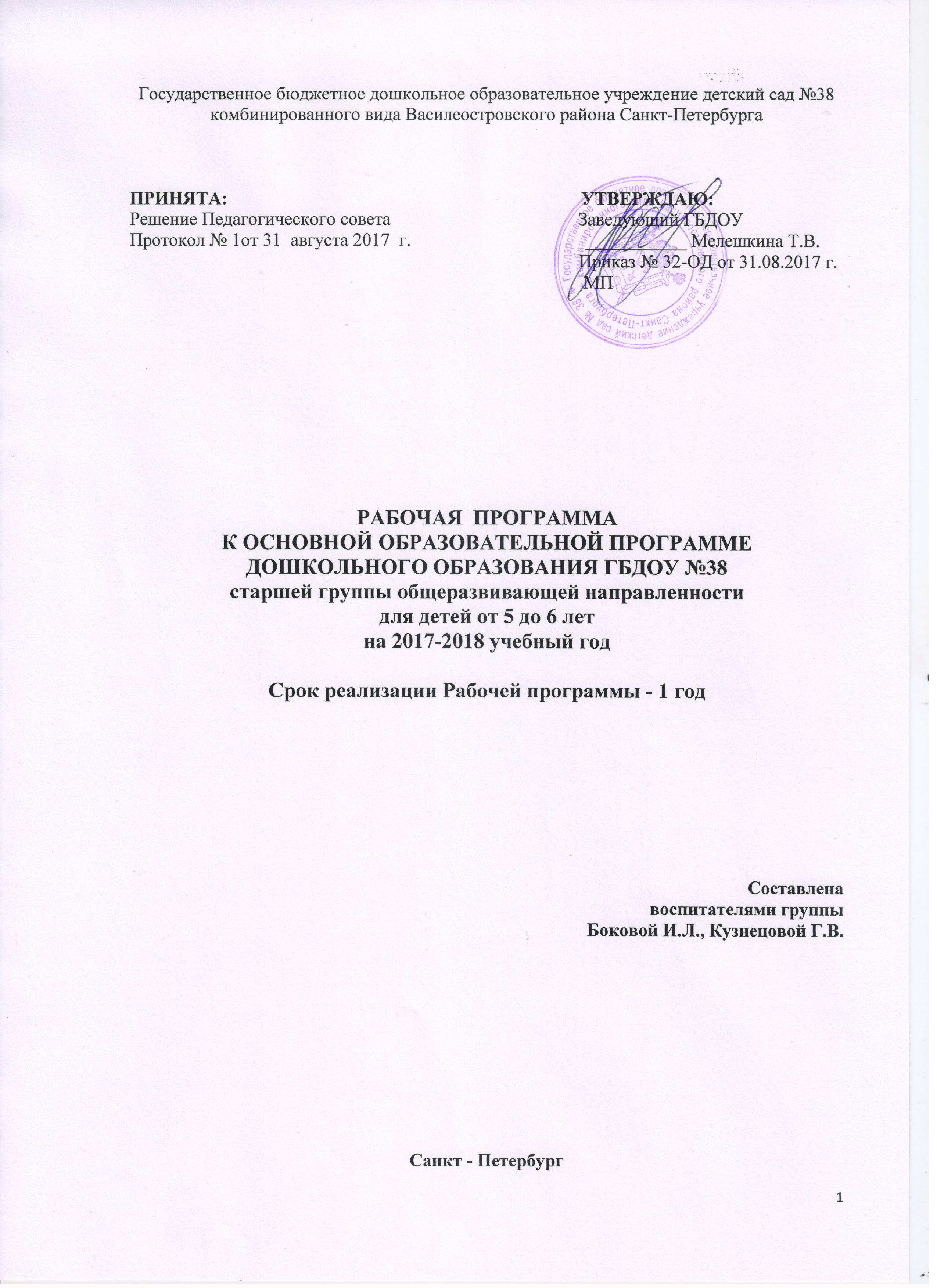 Содержание1. ЦЕЛЕВОЙ РАЗДЕЛ1.1. ПОЯСНИТЕЛЬНАЯ ЗАПИСКА.Рабочая программа воспитателей старшей группы общеразвивающей направленности для детей от 5 до 6 лет на 2017-2018 учебный год разработана в соответствии с:- Федеральным государственным образовательным стандартом дошкольного образования;- Основной образовательной программой дошкольного образования Государственного бюджетного дошкольного образовательного учреждения детского сада № 38 комбинированного вида Василеостровского района Санкт-Петербурга;- Положением о Рабочей программе государственного бюджетного дошкольного образовательного учреждения детского сада № 38 комбинированного вида Василеостровского района Санкт-Петербурга.Главной задачей, стоящей перед авторами Рабочей программы, является создание программного документа, помогающего педагогам организовать образовательно-воспитательный процесс в группе в соответствии с требованиями ФГОС ДО.Ведущие цели  Рабочей  программы — создание благоприятных условий для полноценного проживания ребенком дошкольного детства, формирование основ базовой культуры личности, всестороннее развитие психических и физических качеств в соответствии с возрастными и индивидуальными особенностями, подготовка к жизни в современном обществе, к обучению в школе, обеспечение безопасности жизнедеятельности дошкольника.Особое внимание в  Рабочей программе уделяется развитию личности ребенка, сохранению и укреплению здоровья детей, а также воспитанию у дошкольников таких качеств, как патриотизм, активная жизненная позиция, творческий подход в решении различных жизненных ситуаций ,уважение к традиционным ценностям.Эти цели реализуются в процессе разнообразных видов детской деятельности: игровой, коммуникативной, трудовой, познавательно-исследовательской, продуктивной,(изобразительная, конструктивная и др.)  музыкальной и чтения.Для достижения целей Рабочей Программы первостепенное значение имеют:забота о здоровье, эмоциональном благополучии и своевременном всестороннем развитии каждого ребенка;создание в группах атмосферы гуманного и доброжелательного отношения ко всем воспитанникам, что позволяет растить их общительными, добрыми, любознательными, инициативными, стремящимися к самостоятельности и творчеству;максимальное использование разнообразных видов детской деятельности, их интеграция в целях повышения эффективности воспитательно-образовательного процесса;творческая организация (креативность) воспитательно-образовательного процесса;вариативность использования образовательного материала, позволяющая развивать творчество в соответствии с интересами и наклонностями каждого ребенка;уважительное отношение к результатам детского творчества;единство подходов к воспитанию детей в условиях дошкольного образовательного учреждения и семьи;соблюдение в работе детского сада и начальной школы преемственности, исключающей умственные и физические перегрузки в содержании образования детей дошкольного возраста, обеспечивающей отсутствие давления предметного обучения.Решение обозначенных в Рабочей программе целей и задач воспитания возможно только при систематической и целенаправленной поддержке педагогом различных форм детской активности и инициативы, начиная с первых дней пребывания ребенка в дошкольном образовательном учреждении. От педагогического мастерства каждого воспитателя, его культуры, любви к детям зависят уровень общего развития, которого достигнет ребенок, степень прочности приобретенных им нравственных качеств. Заботясь о здоровье и всестороннем воспитании детей, педагоги дошкольных образовательных учреждений совместно с семьей должны стремиться сделать счастливым детство каждого ребенка.В старшей группе общеразвивающей направленности 23 человека, среди них 13 мальчиков и 10 девочек. Все семьи полные из них 10 семей имеют по одному ребёнку, 12 с двумя детьми, 1 семья многодетная и 2 семьи в нашей группе этнические.Срок реализации Рабочей программы – 1 год (с 1 сентября 2017 года по 31 августа 2018 года).1.1.1. Цели и задачи реализации Рабочей программыОбразовательная область « Социально-коммуникативное  развитие»Воспитывать дружеские взаимоотношения между детьми; привычку сообща играть, трудиться, заниматься; стремление радовать старших хорошими поступками; умение самостоятельно находить общие интересные занятия.Воспитывать уважительное отношение к окружающим.Учить заботиться о младших, помогать им, защищать тех, кто слабее. Формировать такие качества, как сочувствие, отзывчивость.Формировать умение оценивать свои поступки и поступки сверстников. Развивать стремление детей выражать свое отношение к окружающему, самостоятельно находить для этого различные речевые средства.Расширять представления ребенка об изменении позиции в связи с взрослением (ответственность за младших, уважение и помощь старшим, в том числе пожилым людям и т. д.). Через символические и образные средства углублять представления ребенка о себе в прошлом, настоящем и будущем.Расширять традиционные гендерные представления. Углублять представления ребенка о семье и ее истории; о том, где работают родители, как важен для общества их труд. Продолжать формировать интерес к ближайшей окружающей среде: к детскому саду, дому, где живут дети, участку детского сада и др. Обращать внимание на своеобразие оформления разных помещений.Развивать умение замечать изменения в оформлении помещений, учить объяснять причины таких изменений; высказывать свое мнение по поводу замеченных перемен, вносить свои предложения о возможных вариантах оформления. Вызывать стремление поддерживать чистоту и порядок в группе, украшать ее произведениями искусства, рисунками. Расширять представления ребенка о себе как о члене коллектива, формировать активную жизненную позицию через участие в совместной проектной деятельности, взаимодействие с детьми других возрастных групп, посильное участие в жизни дошкольного учреждения. Приобщать к мероприятиям, которые проводятся в детском саду, в том числе и совместно с родителями (спектакли, спортивные праздники и развлечения, подготовка выставок детских работ).Расширять представления о малой Родине. Рассказывать детям о достопримечательностях, культуре, традициях родного края; о замечательных людях, прославивших свой край.Расширять представления детей о родной стране, о государственных праздниках (8 Марта, День защитника Отечества, День Победы, Новый год и т. д.). Воспитывать любовь к Родине.Формировать представления о том, что Российская Федерация (Россия) — огромная многонациональная страна. Рассказывать детям о том, что Москва — главный город, столица нашей Родины. Познакомить с флагом и гербом России, мелодией гимна.Расширять представления детей о Российской армии. Воспитывать уважение к защитникам отечества. Рассказывать о трудной, но почетной обязанности защищать Родину, охранять ее спокойствие и безопасность; о том, как в годы войн храбро сражались и защищали нашу страну от врагов прадеды, деды, отцы. Приглашать в детский сад военных, ветеранов из числа близких родственников детей. Рассматривать с детьми картины, репродукции, альбомы с военной тематикойФормировать у детей привычку следить за чистотой тела, опрятностью одежды, прически; самостоятельно чистить зубы, умываться, по мере необходимости мыть руки, следить за чистотой ногтей; при кашле и чихании закрывать рот и нос платком.Закреплять умение замечать и самостоятельно устранять непорядок в своем внешнем виде.Совершенствовать культуру еды: умение правильно пользоваться столовыми приборами (вилкой, ножом); есть аккуратно, бесшумно, сохраняя правильную осанку за столом; обращаться с просьбой, благодарить.Закреплять умение быстро, аккуратно одеваться и раздеваться, соблюдать порядок в своем шкафу (раскладывать одежду в определенные места), опрятно заправлять постель.Воспитывать у детей положительное отношение к труду, желание выполнять посильные трудовые поручения. Разъяснять детям значимость их труда.Воспитывать желание участвовать в совместной трудовой деятельности. Формировать необходимые умения и навыки в разных видах труда. Воспитывать самостоятельность и ответственность, умение доводить начатое дело до конца. Развивать творчество и инициативу при выполнении различных видов труда.Знакомить детей с наиболее экономными приемами работы. Воспитывать культуру трудовой деятельности, бережное отношение к материалам и инструментам.Учить оценивать результат своей работы (с помощью взрослого).Воспитывать дружеские взаимоотношения между детьми; привычку играть, трудиться, заниматься сообща. Развивать желание помогать друг другу.Формировать основы экологической культуры и безопасного поведения в природе.Формировать понятия о том, что в природе все взаимосвязано, что человек не должен нарушать эту взаимосвязь, чтобы не навредить животному и растительному миру.Знакомить с явлениями неживой природы (гроза, гром, молния, радуга), с правилами поведения при грозе.Знакомить детей с правилами оказания первой помощи при ушибах и укусах насекомых.Уточнять знания детей об элементах дороги (проезжая часть, пешеходный переход, тротуар), о движении транспорта, о работе светофора.Знакомить с названиями ближайших к детскому саду улиц и улиц, на которых живут дети.Знакомить с правилами дорожного движения, правилами передвижения пешеходов и велосипедистов.Продолжать знакомить с дорожными знаками: «Дети», «Остановка трамвая», «Остановка автобуса», «Пешеходный переход», «Пункт первой медицинской помощи», «Дорожные работы», «Велосипедная дорожка».Закреплять основы безопасности жизнедеятельности человека.Расширять знания об источниках опасности в быту (электроприборы, газовая плита, утюг и др.). Закреплять навыки безопасного пользования бытовыми предметами.Уточнять знания детей о работе пожарных, о причинах пожаров, об элементарных правилах поведения во время пожара. Знакомить с работой службы спасения — МЧС. Закреплять знания о том, что в случае необходимости взрослые звонят по телефонам «01», «02», «03».Формировать умение обращаться за помощью к взрослым.Учить называть свое имя, фамилию, возраст, домашний адрес, телефон.Образовательная область « Познавательное развитие»Закреплять представления о предметах и явлениях окружающей действительности. Развивать умение наблюдать, анализировать, сравнивать, выделять характерные, существенные признаки предметов и явлений окружающего мира.Формировать умение подбирать пары или группы предметов, совпадающих по заданному признаку (длинный — короткий, пушистый — гладкий, теплый — холодный и др.).Развивать умение определять материалы, из которых изготовлены предметы. Учить сравнивать предметы (по назначению, цвету, форме, материалу), классифицировать их (посуда — фарфоровая, стеклянная, керамическая, пластмассовая).Развивать восприятие, умение выделять разнообразные свойства и отношения предметов (цвет, форма, величина, расположение в пространстве и т. п.), включая органы чувств: зрение, слух, осязание, обоняние, вкус.Продолжать знакомить с различными геометрическим формами.Формировать умение обследовать предметы разной формы; при обследовании включать движения рук по предмету. Развивать познавательно-исследовательский интерес, привлекая к простейшим экспериментам.Создавать условия для реализации детьми проектов трех типов: исследовательских, творческих и нормативных.Организовывать дидактические игры, объединяя детей в подгруппы по 2–4 человека; учить выполнять правила игры.Развивать в играх память, внимание, воображение, мышление, речь, сенсорные способности детей. Формировать желание действовать с разнообразными дидактическими играми и игрушками.Побуждать детей к самостоятельности в игре, вызывая у них эмоционально-положительный отклик на игровое действие.Учить подчиняться правилам в групповых играх.  Воспитывать культуру честного соперничества в играх-соревнованиях..Расширять представления детей о профессиях.Расширять представления об учебных заведениях (детский сад, школа, колледж, вуз), сферах человеческой деятельности (наука, искусство, производство, сельское хозяйство).Продолжать знакомить с культурными явлениями (цирк, библиотека, музей и др.), их атрибутами, значением в жизни общества, связанными с ними профессиями, правилами поведения.Продолжать знакомить с деньгами, их функциями (средство для оплаты труда, расчетов при покупках), бюджетом и возможностями семьи.Рассказывать детям о профессиях воспитателя, учителя, врача, строителя, работников сельского хозяйства, транспорта, торговли, связи др.; о важности и значимости их труда; о том, что для облегчения труда используется разнообразная техника.Учить создавать множества (группы предметов) из разных по качеству элементов (предметов разного цвета, размера, формы, назначения; звуков, движений); разбивать множества на части и воссоединять их; устанавливать отношения между целым множеством и каждой его частью, понимать, что множество больше части, а часть меньше целого множества; сравнивать разные части множества на основе счета и соотнесения элементов (предметов) один к одному; определять большую (меньшую) часть множества или их равенство.Учить считать до 10; последовательно знакомить с образованием каждого числа в пределах от 5 до 10 (на наглядной основе).Сравнивать рядом стоящие числа в пределах 10 на основе сравнения конкретных множеств; получать равенство из неравенства (неравенство из равенства), добавляя к меньшему количеству один предмет или убирая из большего количества один предмет («7 меньше 8, если к 7 добавить один предмет, будет 8, поровну», «8 больше 7; если из 8 предметов убрать один, то станет по 7, поровну»).Формировать умение понимать отношения рядом стоящих чисел (5 < 6 на 1, 6 > 5 на 1).Отсчитывать предметы из большого количества по образцу и заданному числу (в пределах 10).Совершенствовать умение считать в прямом и обратном порядке (в пределах 10). Считать предметы на ощупь, считать и воспроизводить количество звуков, движений по образцу и заданному числу (в пределах 10).Учить устанавливать размерные отношения между 5–10 предметами разной длины (высоты, ширины) или толщины: систематизировать предметы, располагая их в возрастающем (убывающем) порядке по величине; отражать в речи порядок расположения предметов и соотношение между ними по размеру: «Розовая лента — самая широкая, фиолетовая — немного уже, красная — еще уже, но она шире желтой, а зеленая уже желтой и всех остальных лент» и т. д.Сравнивать два предмета по величине (длине, ширине, высоте) опосредованно — с помощью третьего (условной меры), равного одному из сравниваемых предметов.Развивать глазомер, умение находить предметы длиннее (короче), выше (ниже), шире (уже), толще (тоньше) образца и равные ему.Формировать понятие о том, что предмет (лист бумаги, лента, круг, квадрат и др.) можно разделить на несколько равных частей (на две, четыре).Учить называть части, полученные от деления, сравнивать целое и части, понимать, что целый предмет больше каждой своей части, а часть меньше целого.Познакомить детей с овалом на основе сравнения его с кругом и прямоугольником.Дать представление о четырехугольнике: подвести к пониманию того, что квадрат и прямоугольник являются разновидностями четырехугольника.Развивать у детей геометрическую зоркость: умение анализировать и сравнивать предметы по форме, находить в ближайшем окружении предметы одинаковой и разной формы: книги, картина, одеяла, крышки столов — прямоугольные, поднос и блюдо — овальные, тарелки — круглые и т. д.Совершенствовать умение ориентироваться в окружающем пространстве; понимать смысл пространственных отношений (вверху — внизу, впереди (спереди) — сзади (за), слева — справа, между, рядом )Учить ориентироваться на листе бумаги (справа — слева, вверху — внизу, в середине, в углу).Дать детям представление о том, что утро, вечер, день и ночь составляют сутки.Учить на конкретных примерах устанавливать последовательность различных событий: что было раньше (сначала), что позже (потом), определять, какой день сегодня, какой был вчера, какой будет завтра.Расширять и уточнять представления детей о природе. Учить наблюдать, развивать любознательность.Закреплять представления о растениях ближайшего окружения: деревьях, кустарниках и травянистых растениях. Познакомить с понятиями «лес», «луг» и «сад».Учить ухаживать за растениями. Рассказать о способах вегетативного размножения растений.Расширять представления о домашних животных, их повадках, зависимости от человека.Познакомить детей с представителями классов пресмыкающихся (ящерица, черепаха и др.) и насекомых (пчела, комар, муха и др.).Формировать представления о чередовании времен года, частей суток и их некоторых характеристиках.Показать взаимодействие живой и неживой природы.Рассказывать о значении солнца и воздуха в жизни человека, животных и растений.Образовательная область «Речевое развитие»Продолжать развивать речь как средство общения. Расширять представления детей о многообразии окружающего мираПоощрять попытки ребенка делиться с педагогом и другими детьми разнообразными впечатлениями, уточнять источник полученной информации (телепередача, рассказ близкого человека, посещение выставки, детского спектакля и т. д.).В повседневной жизни, в играх подсказывать детям формы выражения вежливости (попросить прощения, извиниться, поблагодарить, сделать комплимент).Учить детей решать спорные вопросы и улаживать конфликты с помощью речи: убеждать, доказывать, объяснять.Обогащать речь детей существительными, обозначающими предметы бытового окружения; прилагательными, характеризующими свойства и качества предметов; наречиями, обозначающими взаимоотношения людей, их отношение к труду.Упражнять детей в подборе существительных к прилагательному (белый — снег, сахар, мел), слов со сходным значением (шалун — озорник — проказник), с противоположным значением (слабый — сильный, пасмурно — солнечно).Помогать детям употреблять слова в точном соответствии со смыслом.Закреплять правильное, отчетливое произнесение звуков. Учить различать на слух и отчетливо произносить сходные по артикуляции и звучанию согласные звуки: с — з, с — ц, ш — ж, ч — ц, с — ш, ж — з, л — р.Продолжать развивать фонематический слух. Учить определять место звука в слове (начало, середина, конец).Отрабатывать интонационную выразительность речи.Совершенствовать умение согласовывать слова в предложениях: существительные с числительными (пять груш, трое ребят) и прилагательные с существительными (лягушка — зеленое брюшко). Помогать детям замечать неправильную постановку ударения в слове, ошибку в чередовании согласных, предоставлять возможность самостоятельно ее исправить.Знакомить с разными способами образования слов (сахарница, хлебница; масленка, солонка; воспитатель, учитель, строитель).Упражнять в образовании однокоренных слов (медведь — медведица — медвежонок — медвежья), в том числе глаголов с приставками (забежал — выбежал — перебежал).Помогать детям правильно употреблять существительные множественного числа в именительном и винительном падежах; глаголы в повелительном наклонении; прилагательные и наречия в сравнительной степени; несклоняемые существительные.Учить составлять по образцу простые и сложные предложения.Совершенствовать умение пользоваться прямой и косвенной речью.Развивать умение поддерживать беседу.Совершенствовать диалогическую форму речи. Поощрять попытки высказывать свою точку зрения, согласие или несогласие с ответом товарища.Развивать монологическую форму речи.Учить связно, последовательно и выразительно пересказывать небольшие сказки, рассказы.Развивать умение составлять рассказы о событиях из личного опыта, придумывать свои концовки к сказкам.Формировать умение составлять небольшие рассказы творческого характера на тему, предложенную воспитателем.Продолжать развивать интерес детей к художественной литературе. Учить внимательно и заинтересованно слушать сказки, рассказы, стихотворения; запоминать считалки, скороговорки, загадки. Прививать интерес к чтению больших произведений (по главамПомогать выразительно, с естественными интонациями читать стихи, участвовать в чтении текста по ролям, в инсценировках.Продолжать знакомить с книгами. Обращать внимание детей на оформление книги, на иллюстрации. Сравнивать иллюстрации разных художников к одному и тому же произведению. Выяснять симпатии и предпочтения детей.Образовательная область « Художественно - эстетическое  развитие»Продолжать формировать интерес к музыке, живописи, литературе, народномуискусству.Развивать эстетические чувства, эмоции, эстетический вкус, эстетическое восприятие произведений искусства, формировать умение выделять их выразительные средства.Учить соотносить художественный образ и средства выразительности, характеризующие его в разных видах искусства, подбирать материал и пособия для самостоятельной художественной деятельности.Формировать умение выделять, называть, группировать произведения по видам искусства (литература, музыка, изобразительное искусство, архитектура, театр).Продолжать знакомить с жанрами изобразительного и музыкального искусства. Формировать умение выделять и использовать в своей изобразительной, музыкальной, театрализованной деятельности средства выразительности разных видов искусства, называть материалы для разных видов художественной деятельности. При чтении литературных произведений, сказок обращать внимание детей на описание сказочных домиков (теремок, рукавичка, избушка на курьих ножках), дворцов.Познакомить с понятиями «народное искусство», «виды и жанры народного искусства». Расширять представления детей о народном искусстве, фольклоре, музыке и художественных промыслах.Формировать у детей бережное отношение к произведениям искусстваПродолжать развивать интерес детей к изобразительной деятельности. Обогащать сенсорный опыт, развивая органы восприятия: зрение, слух, обоняние, осязание, вкус; закреплять знания об основных формах предметов и объектов природы.Развивать эстетическое восприятие, учить созерцать красоту окружающего мира. В процессе восприятия предметов и явлений развивать мыслительные операции: анализ, сравнение, уподобление (на что похоже), установление сходства и различия предметов и их частей, выделение общего и единичного, характерных признаков, обобщение. Учить передавать в изображении не только основные свойства предметов (форма, величина, цвет), но и характерные детали, соотношение предметов и их частей по величине, высоте, расположению относительно друг друга.Развивать способность наблюдать, всматриваться (вслушиваться) в явления и объекты природы, замечать их изменения (например, как изменяются форма и цвет медленно плывущих облаков, как постепенно раскрывается утром и закрывается вечером венчик цветка, как изменяется освещение предметов на солнце и в тени).Совершенствовать изобразительные навыки и умения, формировать художественно-творческие способности.Знакомить детей с национальным декоративно-прикладным искусством (на основе региональных особенностей); с другими видами декоративно-прикладного искусства (фарфоровые и керамические изделия, скульптура малых форм). Развивать декоративное творчество детей (в том числе коллективное).Формировать умение организовывать свое рабочее место, готовить все необходимое для занятий; работать аккуратно, экономно расходовать материалы, сохранять рабочее место в чистоте, по окончании работы приводить его в порядокПродолжать совершенствовать умение передавать в рисунке образы предметов, объектов, персонажей сказок, литературных произведений. Обращать внимание детей на отличия предметов по форме, величине, пропорциям частей; побуждать их передавать эти отличия в рисунках.Учить передавать положение предметов в пространстве на листе бумаги, обращать внимание детей на то, что предметы могут по-разному располагаться на плоскости (стоять, лежать, менять положение: живые существа могут двигаться, менять позы, дерево в ветреный день — наклоняться и т. д.). Учить передавать движения фигур.Продолжать развивать умение детей устанавливать связь между создаваемыми постройками и тем, что они видят в окружающей жизни; создавать разнообразные постройки и конструкции (дома, спортивное и игровое оборудование и т. п.).Учить выделять основные части и характерные детали конструкций.Поощрять самостоятельность, творчество, инициативу, дружелюбие.Помогать анализировать сделанные воспитателем поделки и постройки; на основе анализа находить конструктивные решения и планировать создание собственной постройки.Знакомить с новыми деталями: разнообразными по форме и величине пластинами, брусками, цилиндрами, конусами и др. Учить заменять одни детали другими.Формировать умение создавать различные по величине и конструкции постройки одного и того же объекта.Учить строить по рисунку, самостоятельно подбирать необходимый строительный материал.Продолжать развивать умение работать коллективно, объединять свои поделки в соответствии с общим замыслом, договариваться, кто какую часть работы будет выполнять.Образовательная область «Физическое развитие»Расширять представления об особенностях функционирования и целостности человеческого организма. Акцентировать внимание детей на особенностях их организма и здоровья («Мне нельзя есть апельсины — у меня аллергия», «Мне нужно носить очки»).Расширять представления о составляющих (важных компонентах) здорового образа жизни (правильное питание, движение, сон и солнце, воздух и вода — наши лучшие друзья) и факторах, разрушающих здоровье.Формировать представления о зависимости здоровья человека от правильного питания; умения определять качество продуктов, основываясь на сенсорных ощущениях.Расширять представления о роли гигиены и режима дня для здоровья человека.Формировать представления о правилах ухода за больным (заботиться о нем, не шуметь, выполнять его просьбы и поручения). Воспитывать сочувствие к болеющим. Формировать умение характеризовать свое самочувствие.Знакомить детей с возможностями здорового человека.Формировать потребность в здоровом образе жизни. Прививать интерес к физической культуре и спорту и желание заниматься физкультурой и спортом.Знакомить с доступными сведениями из истории олимпийского движения.Знакомить с основами техники безопасности и правилами поведения в спортивном зале и на спортивной площадке1.1.2. Принципы и подходы к формированию Рабочей программыРабочая программа построена на позициях гуманно-личностного отношения к ребенку и направлена на его всестороннее развитие, формирование духовных и общечеловеческих ценностей, а также способностей и интегративных качеств. В  Рабочей программе отсутствуют жесткая регламентация знаний детей и предметный центризм в обучении.При разработке Рабочей программы воспитатели опирались на лучшие традиции отечественного дошкольного образования, его фундаментальность: комплексное решение задач по охране жизни и укреплению здоровья детей, всестороннее воспитание, амплификацию (обогащение) развития на основе организации разнообразных видов детской творческой деятельности. Особая роль в  Рабочей Программе уделяется игровой деятельности как ведущей в дошкольном детстве (А. Н. Леонтьев, А. В. Запорожец, Д. Б. Эльконин и др.).Рабочая программа основывается на важнейшем дидактическом принципе — развивающем обучении и на научном положении Л. С. Выготского о том, что правильно организованное обучение «ведет» за собой развитие. Воспитание и психическое развитие не могут выступать как два обособленных, независимых друг от друга процесса, но при этом «воспитание служит необходимой и всеобщей формой развития ребенка» (В. В. Давыдов). Таким образом, развитие в рамках  Рабочей программы выступает как важнейший результат успешности воспитания и образования детей.В Рабочей программе комплексно представлены все основные содержательные линии воспитания и образования ребенка от рождения до школы.Главный критерий отбора программного материала — его воспитательная ценность, высокий художественный уровень используемых произведений культуры (классической и народной — как отечественной, так и зарубежной), возможность развития всесторонних способностей ребенка на каждом этапе дошкольного детства (Е. А. Флерина, Н. П. Сакулина, Н. А. Ветлугина, Н. С. Карпинская). Рабочая программа:соответствует принципу развивающего образования, целью которого является развитие ребенка;сочетает принципы научной обоснованности и практической применимости (содержание Программы соответствует основным положениям возрастной психологии и дошкольной педагогики и, как показывает опыт, может быть успешно реализована в массовой практике дошкольного образования);соответствует критериям полноты, необходимости и достаточности (позволяя решать поставленные цели и задачи при использовании разумного «минимума» материала);обеспечивает единство воспитательных, развивающих и обучающих целей и задач процесса образования детей дошкольного возраста, в ходе реализации которых формируются такие качества, которые являются ключевыми в развитии дошкольников;строится с учетом принципа интеграции образовательных областей в соответствии с возрастными возможностями и особенностями детей, спецификой и возможностями образовательных областей;основывается на комплексно-тематическом принципе построения образовательного процесса;предусматривает решение программных образовательных задач в совместной деятельности взрослого и детей и самостоятельной деятельности дошкольников не только в рамках непосредственно образовательной деятельности, но и при проведении режимных моментов в соответствии со спецификой дошкольного образования;предполагает построение образовательного процесса на адекватных возрасту формах работы с детьми. Основной формой работы с дошкольниками и ведущим видом их деятельности является игра;строится с учетом соблюдения преемственности между всеми возрастными дошкольными группами и между детским садом и начальной школой.1.1.3.Значимые для разработки и реализации Рабочей программы характеристикиВозрастные особенности детей старшей группы  (от 5-6 лет)Дети шестого года жизни уже могут распределять роли до начала игры и строить свое поведение, придерживаясь роли. Игровое взаимодействие сопровождается речью, соответствующей и по содержанию, и интонационно взятой роли. Речь, сопровождающая реальные отношения детей, отличается от ролевой речи. Дети начинают осваивать социальные отношения и понимать подчиненность позиций в различных видах деятельности взрослых, одни роли становятся для них более привлекательными, чем другие. При распределении ролей могут возникать конфликты, связанные с субординацией ролевого поведения. Наблюдается организация игрового пространства, в котором выделяются смысловой «центр» и «периферия». (В игре «Больница» таким центром оказывается кабинет врача, в игре «Парикмахерская» — зал стрижки, а зал ожидания выступает в качестве периферии игрового пространства.) Действия детей в играх становятся разнообразными.Развивается изобразительная деятельность детей. Это возраст наиболее активного рисования. В течение года дети способны создать до двух тысяч рисунков. Рисунки могут быть самыми разными по содержанию: это и жизненные впечатления детей, и воображаемые ситуации, и иллюстрации к фильмам и книгам. Обычно рисунки представляют собой схематичные изображения различных объектов, но могут отличаться оригинальностью композиционного решения, передавать статичные и динамичные отношения. Рисунки приобретают сюжетный характер; достаточно часто встречаются многократно повторяющиеся сюжеты с небольшими или, напротив, существенными изменениями. Изображение человека становится более детализированным и пропорциональным. По рисунку можно судить о половой принадлежности и эмоциональном состоянии изображенного человека.Конструирование характеризуется умением анализировать условия, в которых протекает эта деятельность. Дети используют и называют различные детали деревянного конструктора. Могут заменить детали постройки в зависимости от имеющегося материала. Овладевают обобщенным способом обследования образца. Дети способны выделять основные части предполагаемой постройки. Конструктивная деятельность может осуществляться на основе схемы, по замыслу и по условиям. Появляется конструирование в ходе совместной деятельности.Дети могут конструировать из бумаги, складывая ее в несколько раз (два, четыре, шесть сгибаний); из природного материала. Они осваивают два способа конструирования: 1) от природного материала к художественному образу (ребенок «достраивает» природный материал до целостного образа, дополняя его различными деталями); 2) от художественного образа к природному материалу (ребенок подбирает необходимый материал, для того чтобы воплотить образ).Продолжает совершенствоваться восприятие цвета, формы и величины, строения предметов; систематизируются представления детей. Они называют не только основные цвета и их оттенки, но и промежуточные цветовые оттенки; форму прямоугольников, овалов, треугольников. Воспринимают величину объектов, легко выстраивают в ряд — по возрастанию или убыванию — до 10 различных предметов.Однако дети могут испытывать трудности при анализе пространственного положения объектов, если сталкиваются с несоответствием формы и их пространственного расположения. Это свидетельствует о том, что в различных ситуациях восприятие представляет для дошкольников известные сложности, особенно если они должны одновременно учитывать несколько различных и при этом противоположных признаков.В старшем дошкольном возрасте продолжает развиваться образное мышление. Дети способны не только решить задачу в наглядном плане, но и совершить преобразования объекта, указать, в какой последовательности объекты вступят во взаимодействие и т. д. Однако подобные решения окажутся правильными только в том случае, если дети будут применять адекватные мыслительные средства. Среди них можно выделить схематизированные представления, которые возникают в процессе наглядного моделирования; комплексные представления, отражающие представления детей о системе признаков, которыми могут обладать объекты, а также представления, отражающие стадии преобразования различных объектов и явлений (представления о цикличности изменений): представления о смене времен года, дня и ночи, об увеличении и уменьшении объектов в результате различных воздействий, представления о развитии и т. д. Кроме того, продолжают совершенствоваться обобщения, что является основой словесно-логического мышления. В дошкольном возрасте у детей еще отсутствуют представления о классах объектов. Дети группируют объекты по признакам, которые могут изменяться, однако начинают формироваться операции логического сложения и умножения классов. Так, например, старшие дошкольники при группировке объектов могут учитывать два признака: цвет и форму (материал) и т. д.Как показали исследования отечественных психологов, дети старшего дошкольного возраста способны рассуждать и давать адекватные причинные объяснения, если анализируемые отношения не выходят за пределы их наглядного опыта. Развитие воображения в этом возрасте позволяет детям сочинять достаточно оригинальные и последовательно разворачивающиеся истории. Воображение будет активно развиваться лишь при условии проведения специальной работы по его активизации.Продолжают развиваться устойчивость, распределение, переключаемость внимания. Наблюдается переход от непроизвольного к произвольному вниманию.Продолжает совершенствоваться речь, в том числе ее звуковая сторона. Дети могут правильно воспроизводить шипящие, свистящие и сонорные звуки. Развиваются фонематический слух, интонационная выразительность речи при чтении стихов в сюжетно-ролевой игре и в повседневной жизни.Совершенствуется грамматический строй речи. Дети используют практически все части речи, активно занимаются словотворчеством. Богаче становится лексика: активно используются синонимы и антонимы.Развивается связная речь. Дети могут пересказывать, рассказывать по картинке, передавая не только главное, но и детали.Достижения этого возраста характеризуются распределением ролей в игровой деятельности; структурированием игрового пространства; дальнейшим развитием изобразительной деятельности, отличающейся высокой продуктивностью; применением в конструировании обобщенного способа обследования образца; усвоением обобщенных способов изображения предметов одинаковой формы.Восприятие в этом возрасте характеризуется анализом сложных форм объектов; развитие мышления сопровождается освоением мыслительных средств (схематизированные представления, комплексные представления, представления о цикличности изменений); развиваются умение обобщать, причинное мышление, воображение, произвольное внимание, речь, образ Я.1.2.Планируемые результаты освоения Рабочей программы.ОБРАЗОВАТЕЛЬНАЯ ОБЛАСТЬ «СОЦИАЛЬНО-КОММУНИКАТИВНОЕ РАЗВИТИЕ»1)Социализация, развитие общения, нравственное воспитание:Стремится радовать старших хорошими поступками; умеет самостоятельно находить общие интересные занятия.Может заботиться о младших, помогать им, защищать тех, кто слабее.Соблюдает элементарные общепринятые  нормы поведения к окружающему, в детском саду и на улице.Может сам либо с небольшой помощью взрослого оценивать свои поступки и поступки сверстников.Имеет достаточно богатый словарный запас вежливых слов(спасибо, здравствуйте, извините и т.д)2) Ребенок в семье и сообществе:Образ Я. Может заботиться о младших, помогать им, защищать тех, кто слабее, чувствует себя в позиции взросления( помогать младшим, уважать и помогать старшим, в том числе пожилым людям и т.д). Может представить себя  и углубить представления о себе в прошлом, в будущем и настоящем времени.Семья. Знает где работают родители и как важен для общества их труд.  Знает семейные праздники и традиции. Имеет постоянные обязанности по дому.Детский сад.Проявляет интерес к ближайшей окружающей среде: к детскому саду, дому, где живут дети, участку детского сада и др. Обращает внимание на своеобразие оформления разных помещений.Замечает изменения в оформлении помещений,  объясняет причины таких изменений; Может высказывать свое мнение по поводу замеченных перемен, вносить свои предложения о возможных вариантах оформления.Может поддерживать чистоту и порядок в группе, украшать ее произведениями искусства, рисунками. Проявляет желание к оформлению групповой комнаты, зала к праздникам. Может проявлять себя, как член коллектива, формировать активную жизненную позицию через участие в совместной проектной деятельности, взаимодействие с детьми других возрастных групп, посильное участие в жизни дошкольного учреждения.Участвует и проявляет желание к мероприятиям, которые проводятся в детском саду, в том числе и совместно с родителями (спектакли, спортивные праздники и развлечения, подготовка выставок детских работ).3) Самообслуживание, самостоятельность, трудовое воспитание:Культурно-гигиенические навыки.Сформированы навыки  следить за чистотой тела, опрятностью одежды, прически; самостоятельно чистить зубы, умываться, по мере необходимости мыть руки, следить за чистотой ногтей; при кашле и чихании закрывать рот и нос платком.Сформированы навыки опрятности( замечает не порядок в одежде, устраняет с его при помощи взрослого).Владеет простейшими навыками во время  еды: умеет правильно пользоваться столовыми приборами (вилкой, ножом); есть аккуратно, бесшумно, сохраняя правильную осанку за столом; обращаться с просьбой, благодарить.Самообслуживание.Умеет быстро, аккуратно одеваться и раздеваться, соблюдать порядок в своем шкафу (раскладывать одежду в определенные места), опрятно заправлять постель. Умеет самостоятельно и своевременно готовить материалы и пособия к занятию, может самостоятельно раскладывать подготовленные воспитателем материалы для занятий, убирать их, мыть кисточки, розетки для красок, палитру, протирать столы.Общественно-полезный труд.Проявляет  положительное отношение к труду,  выполняет посильные трудовые поручения. Понимает значимость  труда.Проявляет желание участвовать в совместной трудовой деятельности. Проявляет самостоятельность и ответственность, умение доводить начатое дело до конца. Проявляет творчество и инициативу при выполнении различных видов труда.Проявляет интерес к культуре трудовой деятельности, бережное отношение к материалам и инструментам.Может оценивать результат своей работы (с помощью взрослого).Соблюдает дружеское взаимоотношения между детьми; привычку играть, трудиться, заниматься сообща. Развивает желание помогать друг другу.Способен удерживать  внимание, умение понимать поставленную задачу (что нужно делать), способы ее достижения (как делать); может проявлять настойчивость, целеустремленность в достижении конечного результата.Может помогать взрослым поддерживать порядок в группе: протирать игрушки, строительный материал и т. п.Проявляет интерес и желание наводить порядок на участке детского сада (подметать и очищать дорожки от мусора, зимой — от снега, поливать песок в песочнице и пр.).Выполняет добросовестно обязанности дежурного по столовой: сервировать стол, приводить его в порядок после едыТруд в природе.Выполняет различные поручения, связанные с уходом за животными и растениями в уголке природы; обязанности дежурного в уголке природы (поливать комнатные растения, рыхлить почву и т. д.).Проявляет желание к помощи взрослым и посильному труду в природе: осенью — к уборке овощей на огороде, сбору семян, пересаживанию цветущих растений из грунта в уголок природы; зимой — к сгребанию снега к стволам деревьев и кустарникам, выращиванию зеленого корма для птиц и животных (обитателей уголка природы), посадке корнеплодов, к созданию фигур и построек из снега; весной — к посеву семян овощей, цветов, высадке рассады; летом — к рыхлению почвы, поливке грядок и клумб.Уважение к труду взрослых. Имеет представление  о труде взрослых, результатах труда, его общественной значимости. Соблюдает бережное отношение к тому, что сделано руками человека. Имеет чувство благодарности к людям за их труд.4) Формирование основ безопасности:Безопасное поведение в природе:Соблюдает элементарные правила безопасного поведения в природе.Формировано понятия о том, что в природе все взаимосвязано, что человек не должен нарушать эту взаимосвязь, чтобы не навредить животному и растительному миру.Знает и различает  явления  неживой природы (гроза, гром, молния, радуга),  знаком с правилами поведения при грозе.Знает правила оказания первой помощи при ушибах и укусах насекомых.Безопасность на дорогах. Имеет представления об элементах дороги (проезжая часть, пешеходный переход, тротуар), о движении транспорта, о работе светофора с названиями ближайших к детскому саду улиц и улиц, на которых живут дети.Знает правила дорожного движения и правила передвижения пешеходов и велосипедистов.Различает дорожные знаки: «Дети», «Остановка трамвая», «Остановка автобуса», «Пешеходный переход», «Пункт первой медицинской помощи», «Пункт питания», «Место стоянки», «Въезд запрещен», «Дорожные работы», «Велосипедная дорожка».Безопасность собственной жизнедеятельности. Знает правила основы безопасности жизнедеятельности человека.Различает правила безопасного поведения во время игр в разное время года (купание в водоемах, катание на велосипеде, на санках, коньках, лыжах и др.).Имеет представление об источниках опасности в быту (электроприборы, газовая плита, утюг и др.).Может пользоваться безопасно бытовыми предметами.Имеет представление о работе пожарных, о причинах пожаров, об элементарных правилах поведения во время пожара. Имеет представление о работе службы спасения — МЧС.Знает  о том, что в случае необходимости взрослые звонят по телефонам «01», «02», «03».Может обратиться за помощью к взрослым.Знает свое имя, фамилию, возраст, домашний адрес, телефон.ОБРАЗОВАТЕЛЬНАЯ ОБЛАСТЬ «ПОЗНОВАТЕЛЬНОЕ РАЗВИТИЕ»Формирований элементарных математических представленийКоличество и счет. Считает (отсчитывает) в пределах 10.Может создавать множества (группы предметов) из различных по качеству предметов ( предметов разного цвета, размера, формы, звуков, движений) разбивает множества на части и воссоединяет их, устанавливает отношения между целым и множеством и каждой его частью, понимает, что множество больше части, а часть меньше целого множества, сравнивает разные части множества на основе счета и соотнесения элементов один к одному, определяет большую часть множества или их равенство.Сравнивает  рядом стоящие числа в пределах 10 на основе сравнения конкретных множеств, получает равенства из неравенств, добавляет  к меньшему количеству один предмет или убирая  из большего количества один предмет.Понимает отношение рядом стоящих чисел  (5‹6 на 1,6› на 1) Может  отсчитывать предметы из большого количества по образцу  и заданному числу (в пределах 10).Может считать  в прямом и обратном порядке (в пределах 10).Считает на ощупь, считает и воспроизводит количество звуков, движений по образцу, и заданному числу.Правильно пользуется количественным и порядковым счетом, различает и понимает  вопросы «Сколько?», «Который?» и правильно отвечает на них.  Определяет равное количество в группах, состоящих из равных предметов, правильно обобщает числовое значение на основе счета и сравнения групп (здесь 5 матрешек, 5 зайчиков, 5 машин и т.д. – всех игрушек поровну - по 5). Понимает, что число не зависит от величины предметов, расстоянии между предметами, формы, их расположения, а также направления счета (справа на лево, сверху вниз)Понимает количественный состав из единиц в пределах пяти на конкретном материале 5- это один, еще один, еще один, еще один и еще один.Величина. Размещает предметы различной величины (до7-10) в порядке возрастания, убывания их длины, ширины, высоты и толщины. Сравнивает предметы на глаз( по длине, ширине, толщине, высоте)Может разделить лист, бумагу ленту, круг  на несколько равных частей.  Называет части, полученные от деления, сравнивает целое и части, понимает, что целый предмет больше каждой своей части, а часть меньше целого.Форма.Знает и понимает геометрические фигуры, может различить и объяснить чем отличается овал от круга, прямоугольник от овала на основе сравнения. Знает группу четырехугольников, понимает, что это разновидности квадрата и прямоугольника. Может подбирать и сравнивать в окружении предметы с геометрическими формами ( квадрат- окно, книга и т.д)Осуществляет последовательные умственные действия, анализировать, сравнивать, обобщать по признаку, целенаправленно думать; конструировать, анализировать, моделировать, пространственно и логически мыслить, обобщать, исключать, классифицировать предметы. Совершает логические операции и отражает их в речи.Умеет "Читать" карточки-символы, подбирать в соответствии с ними геометрические фигуры; может  выявлять сходства в блоках, называть их;умеет изменять несколько свойств блоков по заданному алгоритму;способствовать развитию речи: комментирует свои действия;применяет творческие способности, воображение;проявляет  усидчивость, стремление к достижению поставленной цели.Ориентировка в пространстве. Умеет ориентироваться в окружающем пространстве, понимает смысл пространственных отношений( вверху- внизу, впереди (спереди) сзади(за), слева-справа, между, рядом с , около, двигается в заданном направлении, меняя его по сигналу, а также в соответствии со знаками- указателями направления движения (вперед, назад, налево, направо), Может определить  свое местонахождение среди окружающих людей и предметов( Я стою между Олей и Петей)/ Может определить и обозначить в речи взаимное расположение предметов ( Справа от куклы сидит заяц, а слева от куклы стоит машина). Может ориентироваться на листе бумаги.Ориентировка во времени.Называет утро, вечер, день и ночь, имеет представление о смене частей суток.Может на конкретных примерах устанавливать последовательность различных событий : что было раньше (сначала), что позже (потом), определять какой день сегодня, какой был вчера, какой будет завтра.Развитие познавательно-исследовательской деятельностиПознавательно-исследовательская деятельность. Может использовать обобщенные способы обследования объектов с помощью специально разработанной системы сенсорных эталонов, перцептивных действий.Сравнивает и устанавливает функциональные связи и отношения между системами объектов и явлений, применяя различные средства познавательных действий. Может составить алгоритм собственной деятельности; с помощью взрослого составлять модели и использовать их в познавательно-исследовательской деятельности.Сенсорное развитие.Сформировано восприятие, умеет выделять разнообразные свойства и отношения предметов (цвет, форма, величина, расположение в пространстве и т. п.), включая органы чувств: зрение, слух, осязание, обоняние, вкус. Знает и различает  цвета спектра: красный, оранжевый, желтый, зеленый, голубой, синий, фиолетовый (хроматические) и белый, серый и черный (ахроматические). Может различать цвета по светлоте и насыщенности, правильно называть их. Имеет представление о разных  геометрических фигурах, умеет использовать в качестве эталонов плоскостные и объемные формы. Может  обследовать предметы разной формы; при обследовании включать движения рук по предмету. Имеет представления о фактуре предметов (гладкий, пушистый, шероховатый и т. п.).Проявляет познавательно-исследовательский интерес, показывая занимательные опыты, фокусы, привлекая к простейшим экспериментам.Проектная деятельность. Проявляет интерес для реализации  проектов трех типов: исследовательских, творческих и нормативных.  Имеет   представления об авторстве проекта. Проявляет интерес к созданию  реализации проектной деятельности творческого типа. (Творческие проекты в этом возрасте носят индивидуальный характер.)Дидактические игры.В дидактических играх оценивает свои возможности и без обиды воспринимает проигрыш.Проявляет желание действовать с разнообразными дидактическими играми и игрушками (народными, электронными, компьютерными и др.)Объясняет и подчиняется правилам в групповых играх.Проявляет творческую самостоятельность. Имеет такие качества, как дружелюбие, дисциплинированность. Проявляет культуру честного соперничества в играх-соревнованиях.Ознакомление с предметным окружением.Имеет  представления  о мире предметов.Знает и рассказывает о предметах, облегчающих труд человека в быту (кофемолка, миксер, мясорубка и др.), создающих комфорт (бра, картины, ковер и т. п.). Рассказывает о том, что любая вещь создана трудом многих людей («Откуда «пришел» стол?», «Как получилась книжка?» и т. п.).Может сравнивать предметы  (по назначению, цвету, форме, материалу) классифицирует их (посуда - фарфоровая, стеклянна, керамическая).Ознакомление с социальным миром.Имеет представления о профессиях. Знает,  что  имеются  разные учебные заведения( детский сад, школа, колледж, вуз),сферах человеческой деятельности(наука, искусство, производство, сельское хозяйство).Знает и может рассказать о культурных явлениях (цирк, библиотека, музей и др.), их атрибутами, значением в жизни общества, связанными с ними профессиями, правилами поведения. Имеет представления о деньгах, их функции (средство для оплаты труда, расчетов при покупках), бюджетом и возможностями семьи. Может рассказать об истории человечества (Древний мир, Средние века, современное общество) через знакомство с произведениями искусства (живопись, скульптура, мифы и легенды народов мира), реконструкцию образа жизни людей разных времен (одежда, утварь, традиции и др.).Знает значения  профессий воспитателя, учителя, врача, строителя, работников сельского хозяйства, транспорта, торговли, связи др.; о важности и значимости их труда; о том, что для облегчения труда используется разнообразная техника.Может различить людей творческих профессий: художников, писателей, композиторов, мастеров народного декоративно-прикладного искусства; с результатами их труда (картинами, книгами, нотами, предметами декоративного искусства). Может рассказать о своем родном городе, о малой Родине, о государственных праздниках. Знает, что Российская Федерация(Россия) – огромная многонациональная страна; что Москва- столица нашей Родины. Имеет представление о флаге, гербе, мелодии гимна. Имеет представление о  Российской армии, о годах войны, о Дне Победы.Ознакомление с миром природы.Знает  времена года, отмечает их особенности. Знает и различает понятия «луг», «поле», «сад», «лес». Может рассказать о жизни и обитание диких животных: где живут, чем и как питаются, как готовятся к зимней спячке.  Может различить пресмыкающихся от насекомых. Знает о взаимодействии человека с природой в разное время года. Знает о значении солнца, воздуха и воды для человека, животных, растений. Бережно относится к природе.ОБРАЗОВАТЕЛЬНАЯ ОБЛАСТЬ « РЕЧЕВОЕ РАЗВИТИЕ»РАЗВИТИЕ РЕЧИ.Развивающая речевая среда. Имеет достаточно богатый словарный запас. Может участвовать в беседе, высказывать свое мнение. Умеет аргументировано и доброжелательно оценивать ответ, высказывание сверстника. В повседневной жизни помогает и подсказывает  формы выражения вежливости (попросить прощения, поблагодарить, извиниться)Формирования словаря.Умеет подбирать к существительному несколько прилагательных; заменять слово другим словом со сходным значением.Звуковая культура речи.Определяет место звука в слове. Различает и отчетливо произносит сходные по артикуляции и звучанию согласные звуки: с-з, с-ц, ш-ж, ч-ц, с-ш, ж-з, л-р.  Выразительно рассказывает стихи.Грамматический строй речи. Легко согласовывает слова в предложениях: существительные с числительными, прилагательные с существительным.  Подбирает в образовании однокоренные слова (медведь, медведица, медвежонок, медвежья.) Составляет по образцу простые и сложные предложения.Пользуется прямой и косвенной речью.Связная речь. Может участвовать в беседе.  Составляет по образцу  рассказы по  сюжетной картине, по набору картинок, последовательно, без существенных пропусков пересказывает небольшие литературные произведения. Составляет и рассказывает небольшие рассказы из жизненного опыта., придумывает концовки к сказкам. Составляет небольшие творческие рассказы предложенную воспитателем.ПРИОБЩЕНИЕ К ХУДОЖЕСТВЕННОЙ ЛИТЕРАТУРЕ.Называет жанр произведения. Знает 2-3 программных  стихотворения, 2-3 считалки, 2-3 загадки. Драматизирует  небольшие сказки, читает по ролям стихотворения. Называет любимую сказку, рассказ, писателя. Рассуждает с детьми  о симпатии и предпочтения к произведениям.ОБРАЗОВАТЕЛЬНАЯ ОБЛАСТЬ«Художественно-эстетическое развитие»ПРИОБЩЕНИЕ К ИСКУССТВУПроявляет интерес к музыке, живописи, литературе, народному искусству. Различает произведения изобразительного искусства ( живопись, книжная графика, скульптура). Знает  и называет произведения живописи(И. Шишкин, И.Ливитан, В.Серов, И.Грибарьи др.)Знаком с творчеством художников-иллюстраторов детских книг (Ю.Васнецов, Е.Рачев, Е.Чарушини др.)Знает некоторые типы архитектуры, что существуют различные по назначению здания (дома жилые, театры, магазины,  кинотеатры)  замечает и различает характерные особенности, разнообразие пропорций, украшающих деталей  на зданиях.  Знает и различает понятия такие, как «народное искусство», «виды и жанры народного искусства». Бережно относится к народному искусству.ИЗОБРАЗИТЕЛЬНАЯ  ДЕЯТЕЛЬНОСТЬ.Проявляет интерес  к изобразительной деятельности. Имеет сенсорный опыт, развивая органы восприятия: зрение, слух, обоняние, осязание, вкус; закреплять знания об основных формах предметов и объектов природы.Имеет  эстетическое восприятие, видит красоту окружающего мира.В процессе восприятия предметов и явлений применяет мыслительные операции: анализ, сравнение, уподобление (на что похоже), устанавливает сходства и различия предметов и их частей, выделяет общие и единичные, характерных признаков, обобщение. Передает  в изображении не только основные свойства предметов (форма, величина, цвет), но и характерные детали, соотношение предметов и их частей по величине, высоте, расположению относительно друг друга.Наблюдает, всматриваться (вслушиваться) в явления и объекты природы, замечает их изменения (например, как изменяются форма и цвет медленно плывущих облаков, как постепенно раскрывается утром и закрывается вечером венчик цветка, как изменяется освещение предметов на солнце и в тени).Может передавать в изображении основные свойства предметов (форма, величина, цвет), характерные детали, соотношение предметов и их частей по величине, высоте, расположению относительно друг друга.Знает и различает народные декоративно-прикладные искусство (Городец, Полхов-Майдан, Гжель), имеет представления о народных игрушках (матрешки — городецкая, богородская; бирюльки).Знает национальное декоративно-прикладное искусство (на основе региональных особенностей); с другими видами декоративно-прикладного искусства (фарфоровые и керамические изделия, скульптура малых форм). Применяет декоративное творчество  (в том числе коллективное).Может  организовывать свое рабочее место, готовить все необходимое для занятий; работать аккуратно, экономно расходовать материалы, сохранять рабочее место в чистоте, по окончании работы приводить его в порядок.Проявляет интерес рассматривать работы (рисунки, лепку, аппликации), радоваться достигнутому результату, замечать и выделять выразительные решения изображений.Рисование.Может передавать  в рисунке образы предметов, объектов, персонажей сказок, литературных произведений.Обращает внимания на отличия предметов по форме, величине, пропорциям частей; побуждать их передавать эти отличия в рисунках.Может  передавать положение предметов в пространстве на листе бумаги, обращать внимание  на то, что предметы могут по-разному располагаться на плоскости Может располагать предмет на листе с учетом его пропорций (если предмет вытянут в высоту, располагать его на листе по вертикали; если он вытянут в ширину, например, не очень высокий, но длинный дом, располагать его по горизонтали). Знает способы и приемы рисования различными изобразительными материалами (цветные карандаши, гуашь, акварель, цветные мелки, пастель, сангина, угольный карандаш, фломастеры, разнообразные кисти и т. п).Владеет рисованию акварелью в соответствии с ее спецификой (прозрачностью и легкостью цвета, плавностью перехода одного цвета в другой).Умеет рисовать кистью разными способами: широкие линии — всем ворсом, тонкие — концом кисти; наносить мазки, прикладывая кисть всем ворсом к бумаге, рисовать концом кисти мелкие пятнышки.Знает многие известные цвета, (фиолетовый) и оттенками (голубой, розовый, темно-зеленый, сиреневый). Может  смешивать краски для получения новых цветов и оттенков (при рисовании гуашью) и высветлять цвет, добавляя в краску воду (при рисовании акварелью). При рисовании карандашами умеет передавать оттенки цвета, регулируя нажим на карандаш. В карандашном исполнении  могут, регулируя нажим, передать до трех оттенков цвета.Лепка. Знаком  с особенностью лепки из глины, пластилина и пластической массы.Выполняет  лепку с натуры и по представлению знакомых предметов (овощи, фрукты, грибы, посуда, игрушки); передает  их характерные особенности.Может  лепить посуду из целого куска глины и пластилина ленточным способом.Владеет способами лепками такими, как пластическим, конструктивным и комбинированным Умеет сглаживать поверхность формы, делать предметы устойчивыми.Может передавать  в лепке выразительность образа, лепить фигуры человека и животных в движении, объединять небольшие группы предметов в несложные сюжеты (в коллективных композициях): «Курица с цыплятами», «Два жадных медвежонка нашли сыр», «Дети на прогулке» и др.Может  лепить по представлению героев литературных произведений (Медведь и Колобок, Лиса и Зайчик, Машенька и Медведь и т. п.). Развивая творчество, инициативу.Может  лепить мелкие детали; пользуясь стекой, наносить рисунок чешуек у рыбки, обозначать глаза, шерсть животного, перышки птицы, узор, складки на одежде людей и т. п.Во время лепки использует разнообразные материалы для лепки; побуждать использовать дополнительные материалы (косточки, зернышки, бусинки и т. д.).Имеет  навыки аккуратной лепки.Знает, что  надо тщательно мыть руки по окончании лепки.Аппликация. Умеет  создавать изображения (разрезать бумагу на короткие и длинные полоски; вырезать круги из квадратов, овалы из прямоугольников, преобразовывать одни геометрические фигуры в другие: квадрат — в два–четыре треугольника, прямоугольник — в полоски, квадраты или маленькие прямоугольники), создавать из этих фигур изображения разных предметов или декоративные композиции.Владеет навыками вырезать одинаковые фигуры или их детали из бумаги, сложенной гармошкой, а симметричные изображения — из бумаги, сложенной пополам (стакан, ваза, цветок и др.). Создает   выразительный образ  приемом  обрывания.Прикладное творчество. Умеет  работать с бумагой: сгибать лист вчетверо в разных направлениях; работать по готовой выкройке (шапочка, лодочка, домик, кошелек).Создает из бумаги объемные фигуры: делить квадратный лист на несколько равных частей, сглаживать сгибы, надрезать по сгибам (домик, корзинка, кубик).Умеет  делать игрушки, сувениры из природного материала (шишки, ветки, ягоды) и других материалов (катушки, проволока в цветной обмотке, пустые коробки и др.), прочно соединяя части.Выполняет самостоятельно игрушки для сюжетно-ролевых игр (флажки, сумочки, шапочки, салфетки и др.); сувениры для родителей, сотрудников детского сада, елочные украшения.По просьбе педагога выполняет   пособия для занятий и самостоятельной деятельности (коробки, счетный материал), ремонту книг, настольно-печатных игр.Может  экономно и рационально расходовать материалы.КОНСТРУКТИВНО-ПРИКЛАДНОЕ ТВОРЧЕСТВО.Может устанавливать связь между создаваемыми постройками и тем, что они видят в окружающей жизни; создавать разнообразные постройки и конструкции (дома, спортивное и игровое оборудование и т. п.).Выделяет  основные части и характерные детали конструкций.Проявляет самостоятельность, творчество, инициативу, дружелюбие.Свободно анализирует сделанные воспитателем поделки и постройки; на основе анализа находит конструктивные решения и планирует создание собственной постройки.Знаком с новыми деталями: разнообразными по форме и величине пластинами, брусками, цилиндрами, конусами и др.Может   заменять одни детали другими.Умеет  строить по рисунку, самостоятельно подбирать необходимый строительный материал.Работает  коллективно,  может объединять свои поделки в соответствии с общим замыслом, договариваться, кто какую часть работы будет выполнять.ОБРАЗОВАТЕЛЬНАЯ ОБЛАСТЬ«ФИЗИЧЕСКОЕ РАЗВИТИЕ»ФОРМИРОВАНИЕ НАЧАЛЬНЫХ ПРЕДСТАВЛЕНИЙ О ЗДОРОВОМ ОБРАЗЕ ЖИЗНИ.Имеет представление об особенностях функционирования и целостности человеческого организма. Знает о своих   особенностях о своем организме и здоровья («Мне нельзя есть апельсины — у меня аллергия», «Мне нужно носить очки»).Имеет  представления о составляющих (важных компонентах) здорового образа жизни (правильное питание, движение, сон и солнце,воздух и вода — наши лучшие друзья) и факторах, разрушающих здоровье.Имеет  представления о зависимости здоровья человека от правильного питания; умеет определять качество продуктов, основываясь на сенсорных ощущениях.Имеет представления о роли гигиены и режима дня для здоровья человека.Имеет  представления о правилах ухода за больным (заботиться о нем, не шуметь, выполнять его просьбы и поручения). Проявляет  сочувствие к болеющим. Может  характеризовать свое самочувствие. Знает  потребность в здоровом образе жизни. Проявляет  интерес к физической культуре и спорту и желание заниматься физкультурой и спортом.Знает и интересуется об истории олимпийского движения.Знает и выполняет  основы техники безопасности и правилами поведения в спортивном зале и на спортивной площадке.1.3. Развивающее оценивание качества образовательной деятельности по Рабочей программе              Оценивание качества образовательной деятельности, осуществляемой в группе по Рабочей программе, представляет собой важную составную часть образовательной деятельности, направленную на ее усовершенствование.               Рабочей программой предусмотрена система мониторинга динамики развития детей, динамики их образовательных достижений, основанная на методе наблюдения и включающая:– педагогические наблюдения, педагогическую диагностику, связанную с оценкой эффективности педагогических действий с целью их дальнейшей оптимизации;– детские портфолио, фиксирующие достижения ребенка в ходе образовательной деятельности; – карты развития ребенка; – различные шкалы индивидуального развития.               Результаты оценивания качества образовательной деятельности формируют доказательную основу для изменений основной образовательной программы ГБДОУ и Рабочей программы группы, корректировки образовательного процесса и условий образовательной деятельности.Система оценки качества образования:сфокусирована на оценивании психолого-педагогических и других условий реализации Рабочей программы в пяти образовательных областях, определенных Стандартом; учитывает образовательные предпочтения и удовлетворенность дошкольным       образованием со стороны семьи ребенка;исключает использование оценки индивидуального развития  ребенка  в  контексте оценки работы ГБДОУ №38;исключает унификацию и  поддерживает  вариативность  программ,  форм  и  методов дошкольного образования;способствует открытости по  отношению  к  ожиданиям  ребенка,  семьи,  педагогов, общества и государства;включает как оценку педагогами ГБДОУ собственной работы, так и        независимую профессиональную и общественную оценку условий     образовательной деятельности в ГБДОУ №38;использует единые инструменты, оценивающие  условия  реализации  Рабочей программы,  как для самоанализа, так и для внешнего оценивания.Контроль реализации в полном объеме Рабочей программы осуществляется при помощи утвержденных Педагогическим советом форм – Перспективного планирования образовательной работы с детьми на месяц и таблицы мониторинга достижения воспитанниками планируемых результатов освоения программы. Текущий административный контроль осуществляется путем оперативного анализа заполненных форм при посещении группы в течение года. Оценка достижения воспитанниками планируемых результатов освоения Рабочей программы основывается на объективных показателях результативности участия в конкурсах, фестивалях, выставках и иных мероприятиях, а также учитываются данные мониторинга динамики достижения воспитанниками планируемых результатов. В течение учебного года педагоги составляют Перспективное планирование образовательной работы с детьми на месяц и ежедневное календарное планирование образовательной деятельности, формы утверждаются Педагогическим советом в начале учебного года в соответствии с Основной образовательной программой ГБДОУ. Два воспитателя, работающие на одной группе, работают по одной совместно разработанной Рабочей программе и заполняют одно ежедневное календарное планирование образовательной деятельности.Мониторинг достижения воспитанниками планируемых результатов проводится по пяти образовательным областям ежегодно два раза в год – в сентябре и мае методом педагогического наблюдения с заполнением «Педагогической диагностики индивидуального развития ребёнка 5-6 лет в группе детского сада», Верещагина Н.В., С-Пб, ДЕТСТВО-ПРЕСС, 2017 г.В конце учебного года воспитателями группы составляется «Аналитическая справка о реализации Рабочей программы старшей группы общеразвивающей направленности за 2017-2018 учебный год», которая рассматривается на первом педагогическом совете нового учебного года и утверждается приказом заведующего ГБДОУ №38.2. СОДЕРЖАТЕЛЬНЫЙ РАЗДЕЛ2.1. Содержание работы по образовательной области «Социально-коммуникативное развитие»Цели и задачи:Социализация, развитие общения, нравственное воспитание:Воспитывать дружеские взаимоотношения между детьми; привычку сообща играть, трудиться, заниматься; стремление радовать старших хорошими поступками; умение самостоятельно находить общие интересные занятия.Воспитывать уважительное отношение к окружающим.Учить заботиться о младших, помогать им, защищать тех, кто слабее. Формировать такие качества, как сочувствие, отзывчивость.Воспитывать скромность, умение проявлять заботу об окружающих, с благодарностью относиться к помощи и знакам внимания.Формировать умение оценивать свои поступки и поступки сверстников. Развивать стремление детей выражать свое отношение к окружающему, самостоятельно находить для этого различные речевые средства.Расширять представления о правилах поведения в общественных местах; об обязанностях в группе детского сада, дома.Обогащать словарь детей вежливыми словами (здравствуйте, до свидания, пожалуйста, извините, спасибо и т. д.). Побуждать к использованию в речи фольклора (пословицы, поговорки, потешки и др.). Показать значение родного языка в формировании основ нравственности.Ребенок в семье и сообществе, патриотическое воспитание:Образ Я. Расширять представления ребенка об изменении позиции в связи с взрослением (ответственность за младших, уважение и помощь старшим, в том числе пожилым людям и т. д.). Через символические и образные средства углублять представления ребенка о себе в прошлом, настоящем и будущем.Расширять традиционные гендерные представления. Воспитывать уважительное отношение к сверстникам своего и противоположного пола.СемьяУглублять представления ребенка о семье и ее истории; о том, где работают родители, как важен для общества их труд. Поощрять посильное участие детей в подготовке различных семейных праздников. Приучать к выполнению постоянных обязанностей по дому.Детский сад. Продолжать формировать интерес к ближайшей окружающей среде: к детскому саду, дому, где живут дети, участку детского сада и др. Обращать внимание на своеобразие оформления разных помещений.Развивать умение замечать изменения в оформлении помещений, учить объяснять причины таких изменений; высказывать свое мнение по поводу замеченных перемен, вносить свои предложения о возможных вариантах оформления. Подводить детей к оценке окружающей среды.Вызывать стремление поддерживать чистоту и порядок в группе, украшать ее произведениями искусства, рисунками. Привлекать к оформлению групповой комнаты, зала к праздникам. Побуждать использовать созданные детьми изделия, рисунки, аппликации (птички, бабочки, снежинки, веточки с листьями и т. п.).Расширять представления ребенка о себе как о члене коллектива, формировать активную жизненную позицию через участие в совместной проектной деятельности, взаимодействие с детьми других возрастных групп, посильное участие в жизни дошкольного учреждения. Приобщать к мероприятиям, которые проводятся в детском саду, в том числе и совместно с родителями (спектакли, спортивные праздники и развлечения, подготовка выставок детских работ).Родная страна. Расширять представления о малой Родине. Рассказывать детям о достопримечательностях, культуре, традициях родного края; о замечательных людях, прославивших свой край.Расширять представления детей о родной стране, о государственных праздниках (8 Марта, День защитника Отечества, День Победы, Новый год и т. д.). Воспитывать любовь к Родине.Формировать представления о том, что Российская Федерация (Россия) — огромная многонациональная страна. Рассказывать детям о том, что Москва — главный город, столица нашей Родины. Познакомить с флагом и гербом России, мелодией гимна.Расширять представления детей о Российской армии. Воспитывать уважение к защитникам отечества. Рассказывать о трудной, но почетной обязанности защищать Родину, охранять ее спокойствие и безопасность; о том, как в годы войн храбро сражались и защищали нашу страну от врагов прадеды, деды, отцы. Приглашать в детский сад военных, ветеранов из числа близких родственников детей. Рассматривать с детьми картины, репродукции, альбомы с военной тематикой.Самообслуживание, самостоятельность трудовое воспитаниеКультурно-гигиенические навыки. Формировать у детей привычку следить за чистотой тела, опрятностью одежды, прически; самостоятельно чистить зубы, умываться, по мере необходимости мыть руки. Следить за чистотой ногтей; при кашле и чихании закрывать рот и нос платком.Закреплять умение замечать и самостоятельно устранять непорядок в своем внешнем виде.Совершенствовать культуру еды: умение правильно пользоваться столовыми приборами (вилкой, ножом); есть аккуратно, бесшумно, сохраняя правильную осанку за столом; обращаться с просьбой, благодарить.Самообслуживание. Закреплять умение быстро, аккуратно одеваться и раздеваться, соблюдать порядок в своем шкафу (раскладывать одежду в определенные места), опрятно заправлять постель.Воспитывать умение самостоятельно и своевременно готовить материалы и пособия к занятию, учить самостоятельно раскладывать подготовленные воспитателем материалы для занятий, убирать их, мыть кисточки, розетки для красок, палитру, протирать столы.Общественно-полезный труд. Воспитывать у детей положительное отношение к труду, желание выполнять посильные трудовые поручения. Разъяснять детям значимость их труда.Воспитывать желание участвовать в совместной трудовой деятельности. Формировать необходимые умения и навыки в разных видах труда. Воспитывать самостоятельность и ответственность, умение доводить начатое дело до конца. Развивать творчество и инициативу при выполнении различных видов труда.Знакомить детей с наиболее экономными приемами работы. Воспитывать культуру трудовой деятельности, бережное отношение к материалам и инструментам.Учить оценивать результат своей работы (с помощью взрослого).Воспитывать дружеские взаимоотношения между детьми; привычку играть, трудиться, заниматься сообща. Развивать желание помогать друг другу.Формировать у детей предпосылки (элементы) учебной деятельности. Продолжать развивать внимание, умение понимать поставленную задачу (что нужно делать), способы ее достижения (как делать); воспитывать усидчивость; учить проявлять настойчивость, целеустремленность в достижении конечного результата.Продолжать учить детей помогать взрослым поддерживать порядок в группе: протирать игрушки, строительный материал и т. п.Формировать умение наводить порядок на участке детского сада (подметать и очищать дорожки от мусора, зимой — от снега, поливать песок в песочнице и пр.).Приучать добросовестно выполнять обязанности дежурных по столовой: сервировать стол, приводить его в порядок после еды.Труд в природе. Поощрять желание выполнять различные поручения, связанные с уходом за животными и растениями в уголке природы; обязанности дежурного в уголке природы (поливать комнатные растения, рыхлить почву и т. д.).Привлекать детей к помощи взрослым и посильному труду в природе: осенью — к уборке овощей на огороде, сбору семян, пересаживанию цветущих растений из грунта в уголок природы; зимой — к сгребанию снега к стволам деревьев и кустарникам, выращиванию зеленого корма для птиц и животных (обитателей уголка природы), посадке корнеплодов, к созданию фигур и построек из снега; весной — к посеву семян овощей, цветов, высадке рассады; летом — к рыхлению почвы, поливке грядок и клумб.Уважение к труду взрослых.Расширять представления детей о труде взрослых, результатах труда, его общественной значимости. Формировать бережное отношение к тому, что сделано руками человека. Прививать детям чувство благодарности к людям за их труд.Формирование основ безопасностиБезопасное поведение в природе. Формировать основы экологической культуры и безопасного поведения в природе.Формировать понятия о том, что в природе все взаимосвязано, что человек не должен нарушать эту взаимосвязь, чтобы не навредить животному и растительному миру.Знакомить с явлениями неживой природы (гроза, гром, молния, радуга), с правилами поведения при грозе.Знакомить детей с правилами оказания первой помощи при ушибах и укусах насекомых.Безопасность на дорогах.Уточнять знания детей об элементах дороги (проезжая часть, пешеходный переход, тротуар), о движении транспорта, о работе светофора.Знакомить с названиями ближайших к детскому саду улиц и улиц, на которых живут дети.Знакомить с правилами дорожного движения, правилами передвижения пешеходов и велосипедистов.Продолжать знакомить с дорожными знаками: «Дети», «Остановка трамвая», «Остановка автобуса», «Пешеходный переход», «Пункт первой медицинской помощи», «Пункт питания», «Место стоянки», «Въезд запрещен», «Дорожные работы», «Велосипедная дорожка».Безопасность собственной жизнедеятельности. Закреплять основы безопасности жизнедеятельности человека.Продолжать знакомить с правилами безопасного поведения во время игр в разное время года (купание в водоемах, катание на велосипеде, на санках, коньках, лыжах и др.).Расширять знания об источниках опасности в быту (электроприборы, газовая плита, утюг и др.). Закреплять навыки безопасного пользования бытовыми предметами.Уточнять знания детей о работе пожарных, о причинах пожаров, об элементарных правилах поведения во время пожара. Знакомить с работой службы спасения — МЧС. Закреплять знания о том, что в случае необходимости взрослые звонят по телефонам «01», «02», «03».Формировать умение обращаться за помощью к взрослым.Учить называть свое имя, фамилию, возраст, домашний адрес, телефон.2.2. Содержание работы по образовательной области «Познавательное развитие»Цели и задачи: ФОРМИРОВАНИЕ ЭЛЕМЕНТАРНЫХ МАТЕМАТИЧЕСКИХ ПРЕДСТАВЛЕНИЙКоличество и счет. Учить создавать множества (группы предметов) из разных по качеству элементов (предметов разного цвета, размера, формы, назначения; звуков, движений); устанавливать отношения между целым множеством и каждой его частью, понимать, что множество больше части, а часть меньше целого множества; сравнивать разные части множества на основе счета и соотнесения элементов (предметов) один к одному; определять большую (меньшую) часть множества или их равенство.Учить считать до 10; последовательно знакомить с образованием каждого числа в пределах от 5 до 10 (на наглядной основе).Сравнивать рядом стоящие числа в пределах 10 на основе сравнения конкретных множеств; получать равенство из неравенства (неравенство из равенства), добавляя к меньшему количеству один предмет или убирая из большего количества один предмет («7 меньше 8, если к 7 добавить один предмет, будет 8, поровну», «8 больше 7; если из 8 предметов убрать один, то станет по 7, поровну»).      Формировать умение понимать отношения рядом стоящих чисел (5 < 6 на 1, 6 > 5 на 1).Отсчитывать предметы из большого количества по образцу и заданному числу (в пределах 10).Совершенствовать умение считать в прямом и обратном порядке (в пределах 10). Познакомить с цифрами от 0 до 9.Познакомить с порядковым счетом в пределах 10, учить различать вопросы «Сколько?», «Который?» («Какой?») и правильно отвечать на них.Продолжать формировать представление о равенстве: определять равное количество в группах, состоящих из разных предметов; правильно обобщать числовые значения на основе счета и сравнения групп (здесь 5 петушков, 5 матрешек, 5 машин — всех игрушек поровну — по 5).Упражнять детей в понимании того, что число не зависит от величины предметов, расстояния между предметами, формы, их расположения, а также направления счета (справа налево, слева направо, с любого предмета).Познакомить с количественным составом числа из единиц в пределах 5 на конкретном материале: 5 — это один, еще один, еще один, еще один и еще один.Величина. Учить устанавливать размерные отношения между 5–10 предметами разной длины (высоты, ширины) или толщины: систематизировать предметы, располагая их в возрастающем (убывающем) порядке по величине; отражать в речи порядок расположения предметов и соотношение между ними по размеру: «Розовая лента — самая широкая, фиолетовая — немного уже, красная — еще уже, но она шире желтой, а зеленая уже желтой и всех остальных лент» и т. д.Сравнивать два предмета по величине (длине, ширине, высоте) опосредованно — с помощью третьего (условной меры), равного одному из сравниваемых предметов.Развивать глазомер, умение находить предметы длиннее (короче), выше (ниже), шире (уже), толще (тоньше) образца и равные ему.Формировать понятие о том, что предмет (лист бумаги, лента, круг, квадрат и др.) можно разделить на несколько равных частей (на две, четыре).Учить называть части, полученные от деления, сравнивать целое и части, понимать, что целый предмет больше каждой своей части, а часть меньше целого.Форма. Познакомить детей с овалом на основе сравнения его с кругом и прямоугольником.Дать представление о четырехугольнике: подвести к пониманию того, что квадрат и прямоугольник являются разновидностями четырехугольника.Развивать у детей геометрическую зоркость: умение анализировать и сравнивать предметы по форме, находить в ближайшем окружении предметы одинаковой и разной формы: книги, картина, одеяла, крышки столов — прямоугольные, поднос и блюдо — овальные, тарелки — круглые и т. д. Развивать представления о том, как из одной формы сделать другую.Ориентировка в пространстве. Совершенствовать умение ориентироваться в окружающем пространстве; понимать смысл пространственных отношений (вверху — внизу, впереди (спереди) — сзади (за), слева — справа, между, рядом с, около); двигаться в заданном направлении, меняя его по сигналу, а также в соответствии со знаками — указателями направления движения (вперед, назад, налево, направо и т. п.); определять свое местонахождение среди окружающих людей и предметов: «Я стою между Олей и Таней, за Мишей, позади (сзади) Кати, перед Наташей, около Юры»; обозначать в речи взаимное расположение предметов: «Справа от куклы сидит заяц, а слева от куклы стоит лошадка, сзади — мишка, а впереди — машина».Учить ориентироваться на листе бумаги (справа — слева, вверху — внизу, в середине, в углу).Ориентировка во времени. Дать детям представление о том, что утро, вечер, день и ночь составляют сутки.Учить на конкретных примерах устанавливать последовательность различных событий: что было раньше (сначала), что позже (потом), определять, какой день сегодня, какой был вчера, какой будет завтра.РАЗВИТИЕ ПОЗНОВАТЕЛЬНО-ИССЛЕДОВАТЕЛЬСКОЙ ДЕЯТЕЛЬНОСТИ.Познавательно – исследовательская деятельность. Закреплять  умение использовать обобщенные способы обследования объектов с помощью специально разработанной  системы  сенсорных эталонов, перцептивных действий.Побуждать устанавливать  функциональные связи  и отношения между системами  объектов и явлений, применяя различные  средства  познавательных действий. Способствовать  самостоятельному использованию действий экспериментального характера для выявления скрытых свойств. Закреплять  умение получать информацию о новом объекте  в процессе его исследования.Развивать  умение детей действовать  в соответствии с предлагаемым  алгоритмом. Формировать умение определять  алгоритм собственной  деятельности; с помощью взрослого составлять модели  и использовать их в  познавательно-исследовательской деятельности.Сенсорное развитие.  Развивать  восприятие, умение выделять разнообразные свойства и отношения предметов (цвет, форма, величина, расположение в пространстве и т. п.), включая органы чувств: зрение, слух, осязание, обоняние, вкус.Продолжать знакомить с цветами спектра: красный, оранжевый, желтый, зеленый, голубой, синий, фиолетовый (хроматические) и белый, серый и черный (ахроматические). Учить различать цвета по светлоте и насыщенности, правильно называть их. Показать детям особенности расположения цветовых тонов в спектре.Продолжать знакомить с различными геометрическими фигурами, учить использовать в качестве эталонов плоскостные и объемные формы. Формировать умение обследовать предметы разной формы; при обследовании включать движения рук по предмету. Расширять представления о фактуре предметов (гладкий, пушистый, шероховатый и т. п.). Совершенствовать глазомер.Развивать познавательно-исследовательский интерес, показывая занимательные опыты, фокусы, привлекая к простейшим экспериментам.Проектная деятельность. Создавать условия для реализации детьми проектов трех типов: исследовательских, творческих и нормативных.Развивать проектную деятельность исследовательского типа. Организовывать презентации проектов. Формировать у детей представления об авторстве проекта.Создавать условия для реализации проектной деятельности творческого типа. (Творческие проекты в этом возрасте носят индивидуальный характер.)Способствовать развитию проектной деятельности нормативного типа. (Нормативная проектная деятельность — это проектная деятельность, направленная на выработку детьми норм и правил поведения в детском коллективе.)Дидактические игры. Организовывать дидактические игры, объединяя детей в подгруппы по 2–4 человека; учить выполнять правила игры.Развивать в играх память, внимание, воображение, мышление, речь, сенсорные способности детей. Учить сравнивать предметы, подмечать незначительные различия в их признаках (цвет, форма, величина, материал), объединять предметы по общим признакам, составлять из части целое (складные кубики, мозаика, пазлы), определять изменения в расположении предметов (впереди, сзади, направо, налево, под, над, посередине, сбоку).Формировать желание действовать с разнообразными дидактическими играми и игрушками (народными, электронными, компьютерными и др.).Побуждать детей к самостоятельности в игре, вызывая у них эмоционально-положительный отклик на игровое действие.Учить подчиняться правилам в групповых играх. Воспитывать творческую самостоятельность. Формировать такие качества, как дружелюбие, дисциплинированность. Воспитывать культуру честного соперничества в играх-соревнованиях.ОЗНАКОМЛЕНИЕ  С ПРЕДМЕТНЫМ ОКРУЖЕНИЕМ. Продолжать обогащать представления детей о мире предметов. Объяснять назначение незнакомых предметов.  Формировать представление о предметах , облегчающих  труд человека в быту ( кофемолка, миксер, мясорубка. и др.), создающих комфорт ( бра, картины, ковер и т.п.). Объяснять, что прочность и долговечность зависят от свойств и качеств материала, из которого  сделан предмет. Развивать умение самостоятельно определять материалы, из которых изготовлены  предметы, характеризовать свойства и качества предметов: структуру и температуру поверхности, твердость- мягкость, хрупкость-прочность, блеск, звонкость.Побуждать сравнивать предметы (по назначению, цвету, форме, материалу), классифицировать их ( посуду - фарфоровая, стеклянная, керамическая)Рассказывать о том, что любая вещь создана трудом многих людей  («Откуда пришел стол?», « как получилась книжка?» и т.п.) Предметы имеют прошлое, настоящее и будущее.ОЗНАКОМЛЕНИЕ С СОЦИАЛЬНЫМ МИРОМ.Обогащать представления  детей о профессиях.Расширять представления об учебных заведениях (детский сад, школа, колледж, вуз), сферах человеческой деятельности (наука, искусство, производство, сельское хозяйство).Продолжать знакомить с культурными явлениями (цирк, библиотека, музей и др.), их атрибутами, значением в жизни общества, связанными с ними профессиями, правилами поведения.Продолжать знакомить с деньгами, их функциями (средство для оплаты труда, расчетов при покупках), бюджетом и возможностями семьи.Формировать элементарные представления об истории человечества (Древний мир, Средние века, современное общество) через знакомство с произведениями искусства (живопись, скульптура, мифы и легенды народов мира), реконструкцию образа жизни людей разных времен (одежда, утварь, традиции и др.).Рассказывать детям о профессиях воспитателя, учителя, врача, строителя, работников сельского хозяйства, транспорта, торговли, связи др.; о важности и значимости их труда; о том, что для облегчения труда используется разнообразная техника. Рассказывать  о личностных и деловых качествах человека- труженика.Знакомить с трудом людей творческих профессий: художников, писателей, композиторов, мастеров народного декоративно-прикладного искусства; с результатами их труда (картинами, книгами, нотами, предметами декоративного искусства).Прививать  чувство благодарности к человеку за его труд. Расширять представление о малой Родине. Рассказать детям  о достопримечательностях, культуре, традициях родного края; о замечательных людях, прославивших свой край.Расширять представление детей о родной стране, о государственных праздниках( 8 марта, День защитника Отечества, День Победы, Новый год, и т.д) Воспитывать любовь к Родине. Формировать представления о том, что  Российская Федерация (Россия)-огромная, многонациональная страна. Рассказывать детям о том, что Москва-главный город, столица нашей Родины. Познакомить с флагом  и гербом России, мелодией гимна.Расширять представление детей о Российской армии. Воспитывать уважение к защитникам отечества. Рассказывать  о трудной, но почетной обязанности защищать Родину, охранять ее спокойствие и безопасность; о том, как в годы войн храбро сражались и защищали нашу страну от врагов прадеды, деды и отцы. Приглашать в детский сад военных, ветеранов из числа родственников детей. Рассматривать с детьми картины, репродукции, альбомы с военной тематикой.ОЗНАКОМЛЕНИЕ С МИРОМ ПРИРОДЫ.Расширять и уточнять представления детей о природе. Учить наблюдать, развивать любознательность.Закреплять представления о растениях ближайшего окружения: деревьях, кустарниках и травянистых растениях. Познакомить с понятиями «лес», «луг» и «сад».Продолжать знакомить с комнатными растениями.Учить ухаживать за растениями. Рассказать о способах вегетативного размножения растений.Расширять представления о домашних животных, их повадках, зависимости от человека.Учить детей ухаживать за обитателями уголка природы.Расширять представления детей о диких животных: где живут, как добывают пищу и готовятся к зимней спячке (еж зарывается в осенние листья, медведи зимуют в берлоге).Расширять представление   о птицах( на примере ласточки, скворца и др.) Дать детям представления о пресмыкающихся ( ящерица, черепаха, и др.) и насекомых ( пчела, комар, муха и др.) Формировать представления о чередовании времен года, частей суток и их некоторых характеристиках. Знакомить детей с многообразием родной природы; с растениями и животными различных климатических зон.Показать, как человек в своей жизни использует воду, песок, глину, камни.Использовать в процессе ознакомления с природой произведения художественной литературы, музыки, народные приметы.Формировать представления о том, что человек — часть природы и что он должен беречь, охранять и защищать ее.Учить укреплять свое здоровье в процессе общения с природой.Учить устанавливать причинно-следственные связи между природными явлениями (сезон — растительность — труд людей).Показать взаимодействие живой и неживой природы.Рассказывать о значении солнца и воздуха в жизни человека, животных и растений.Сезонные наблюденияОсень. Закреплять представления о том, как похолодание и сокращение продолжительности дня изменяют жизнь растений, животных и человека.Знакомить детей с тем, как некоторые животные готовятся к зиме (лягушки, ящерицы, черепахи, ежи, медведи впадают в спячку, зайцы линяют, некоторые птицы (гуси, утки, журавли) улетают в теплые края).Зима. Расширять и обогащать знания детей об особенностях зимней природы (холода, заморозки, снегопады, сильные ветры), особенностях деятельности людей в городе, на селе. Познакомить с таким природным явлением, как туман.Весна. Расширять и обогащать знания детей о весенних изменениях в природе: тает снег, разливаются реки, прилетают птицы, травка и цветы быстрее появляются на солнечной стороне, чем в тени. Наблюдать гнездование птиц (ворон и др.).Лето. Расширять и обогащать представления о влиянии тепла, солнечного света на жизнь людей, животных и растений (природа «расцветает», много ягод, фруктов, овощей; много корма для зверей, птиц и их детенышей).Дать представления о съедобных и несъедобных грибах (съедобные — маслята, опята, лисички и т. п.; несъедобные — мухомор, ложный опенок).2.3.Содержание работы по образовательной области «Речевое развитие»Цели и задачи:Развивающая речевая среда. Продолжать развивать речь как средство общения. Расширять представления детей о многообразии окружающего мира. Предлагать для рассматривания изделия народных промыслов, мини-коллекции (открытки, марки, монеты, наборы игрушек, выполненных из определенного материала), иллюстрированные книги (в том числе знакомые сказки с рисунками разных художников), открытки, фотографии с достопримечательностями родного края, Москвы, репродукции картин (в том числе из жизни дореволюционной России).Поощрять попытки ребенка делиться с педагогом и другими детьми разнообразными впечатлениями, уточнять источник полученной информации (телепередача, рассказ близкого человека, посещение выставки, детского спектакля и т. д.).В повседневной жизни, в играх подсказывать детям формы выражения вежливости (попросить прощения, извиниться, поблагодарить, сделать комплимент).Учить детей решать спорные вопросы и улаживать конфликты с помощью речи: убеждать, доказывать, объяснять.Формирование словаря. Обогащать речь детей существительными, обозначающими предметы бытового окружения; прилагательными, характеризующими свойства и качества предметов; наречиями, обозначающими взаимоотношения людей, их отношение к труду.Упражнять детей в подборе существительных к прилагательному (белый — снег, сахар, мел), слов со сходным значением (шалун — озорник — проказник), с противоположным значением (слабый — сильный, пасмурно — солнечно).Помогать детям употреблять слова в точном соответствии со смыслом.Звуковая культура речи. Закреплять правильное, отчетливое произнесение звуков. Учить различать на слух и отчетливо произносить сходные по артикуляции и звучанию согласные звуки: с — з, с — ц, ш — ж, ч — ц, с — ш, ж — з, л — р.Продолжать развивать фонематический слух. Учить определять место звука в слове (начало, середина, конец).Отрабатывать интонационную выразительность речи.Грамматический строй речи. Совершенствовать умение согласовывать слова в предложениях: существительные с числительными (пять груш, трое ребят) и прилагательные с существительными (лягушка — зеленое брюшко). Помогать детям замечать неправильную постановку ударения в слове, ошибку в чередовании согласных, предоставлять возможность самостоятельно ее исправить.Знакомить с разными способами образования слов (сахарница, хлебница; масленка, солонка; воспитатель, учитель, строитель).Упражнять в образовании однокоренных слов (медведь — медведица — медвежонок — медвежья), в том числе глаголов с приставками (забежал — выбежал — перебежал).Помогать детям правильно употреблять существительные множественного числа в именительном и винительном падежах; глаголы в повелительном наклонении; прилагательные и наречия в сравнительной степени; несклоняемые существительные.Учить составлять по образцу простые и сложные предложения.Совершенствовать умение пользоваться прямой и косвенной речью.Связная речь. Развивать умение поддерживать беседу.Совершенствовать диалогическую форму речи. Поощрять попытки высказывать свою точку зрения, согласие или несогласие с ответом товарища.Развивать монологическую форму речи.Учить связно, последовательно и выразительно пересказывать небольшие сказки, рассказы.Учить (по плану и образцу) рассказывать о предмете, содержании сюжетной картины, составлять рассказ по картинкам с последовательно развивающимся действием.Развивать умение составлять рассказы о событиях из личного опыта, придумывать свои концовки к сказкам.Формировать умение составлять небольшие рассказы творческого характера на тему, предложенную воспитателем.Обучение грамоте. В процессе моделирования учиться различать слово и предложение, составлять предложения по образцу и самостоятельно. В игре строить модели предложений.Выделять часто встречающийся в словах звук, обозначать его соответствующим знаком-заместителем. Следуя образцу, интонационно выделять в слове звук, называть его изолированно; называть слова по определенному фонематическому признаку, называть пары звуков по твердости-мягкости.Соотносить произносимое слово со схемой его звукового состава, проводить звуковой анализ слов из 3-5 звуков (в процессе моделирования).Различать и обозначать соответствующим знаком-заместителем гласные, твердые и мягкие согласные звуки. В соответствии с игровыми правилами менять звуковой состав слова, называть слова с определенным звуком, заданной звуковой структурой слова и т.п.Читать слоги, структурно несложные слова и предложения.Самостоятельно сравнивать результаты своей работы с образцом2.4. Содержание работы по образовательной области «Художественно-эстетическое развитие»Цели и задачи: ПРИОБЩЕНИЕ К ИСКУССТВУПродолжать формировать интерес к музыке, живописи, литературе, народному искусству.Развивать эстетические чувства, эмоции, эстетический вкус, эстетическое восприятие произведений искусства, формировать умение выделять их выразительные средства. Учить соотносить художественный образ и средства выразительности, характеризующие его в разных видах искусства, подбирать материал и пособия для самостоятельной художественной деятельности. Формировать умение выделять, называть, группировать произведения по видам искусства (литература, музыка, изобразительное искусство, архитектура, театр).Продолжать знакомить с жанрами изобразительного и музыкального искусства. Формировать умение выделять и использовать в своей изобразительной, музыкальной, театрализованной деятельности средства выразительности разных видов искусства, называть материалы для разных видов художественной деятельности.Познакомить с произведениями живописи (И. Шишкин, И. Левитан, В. Серов, И. Грабарь, П. Кончаловский и др.) и изображением родной природы в картинах художников. Расширять представления о графике (ее выразительных средствах). Знакомить с творчеством художников-иллюстраторов детских книг (Ю. Васнецов, Е. Рачев, Е. Чарушин, И. Билибин и др.).Продолжать знакомить детей с архитектурой. Закреплять знания о том, что существуют различные по назначению здания: жилые дома, магазины, театры, кинотеатры и др.Обращать внимание детей на сходства и различия архитектурных сооружений одинакового назначения: форма, пропорции (высота, длина, украшения — декор и т. д.). Подводить к пониманию зависимости конструкции здания от его назначения: жилой дом, театр, храм и т. д.Развивать наблюдательность, учить внимательно рассматривать здания, замечать их характерные особенности, разнообразие пропорций, конструкций, украшающих деталей.При чтении литературных произведений, сказок обращать внимание детей на описание сказочных домиков (теремок, рукавичка, избушка на курьих ножках), дворцов.Познакомить с понятиями «народное искусство», «виды и жанры народного искусства». Расширять представления детей о народном искусстве, фольклоре, музыке и художественных промыслах.Формировать у детей бережное отношение к произведениям искусства.ИЗОБРАЗИТЕЛЬНАЯ ДЕЯТЕЛЬНОСТЬПродолжать развивать интерес детей к изобразительной деятельности. Обогащать сенсорный опыт, развивая органы восприятия: зрение, слух, обоняние, осязание, вкус; закреплять знания об основных формах предметов и объектов природы.Развивать эстетическое восприятие, учить созерцать красоту окружающего мира. В процессе восприятия предметов и явлений развивать мыслительные операции: анализ, сравнение, уподобление (на что похоже), установление сходства и различия предметов и их частей, выделение общего и единичного, характерных признаков, обобщение. Учить передавать в изображении не только основные свойства предметов (форма, величина, цвет), но и характерные детали, соотношение предметов и их частей по величине, высоте, расположению относительно друг друга.Развивать способность наблюдать, всматриваться (вслушиваться) в явления и объекты природы, замечать их изменения (например, как изменяются форма и цвет медленно плывущих облаков, как постепенно раскрывается утром и закрывается вечером венчик цветка, как изменяется освещение предметов на солнце и в тени).Учить передавать в изображении основные свойства предметов (форма, величина, цвет), характерные детали, соотношение предметов и их частей по величине, высоте, расположению относительно друг друга.Развивать способность наблюдать явления природы, замечать их динамику, форму и цвет медленно плывущих облаков.Совершенствовать изобразительные навыки и умения, формировать художественно-творческие способности.Развивать чувство формы, цвета, пропорций.Продолжать знакомить с народным декоративно-прикладным искусством (Городец, Полхов-Майдан, Гжель), расширять представления о народных игрушках (матрешки — городецкая, богородская; бирюльки).Знакомить детей с национальным декоративно-прикладным искусством (на основе региональных особенностей); с другими видами декоративно-прикладного искусства (фарфоровые и керамические изделия, скульптура малых форм). Развивать декоративное творчество детей (в том числе коллективное).Формировать умение организовывать свое рабочее место, готовить все необходимое для занятий; работать аккуратно, экономно расходовать материалы, сохранять рабочее место в чистоте, по окончании работы приводить его в порядок.Продолжать совершенствовать умение детей рассматривать работы (рисунки, лепку, аппликации), радоваться достигнутому результату, замечать и выделять выразительные решения изображений.Предметное рисование. Продолжать совершенствовать умение передавать в рисунке образы предметов, объектов, персонажей сказок, литературных произведений. Обращать внимание детей на отличия предметов по форме, величине, пропорциям частей; побуждать их передавать эти отличия в рисунках.Учить передавать положение предметов в пространстве на листе бумаги, обращать внимание детей на то, что предметы могут по-разному располагаться на плоскости (стоять, лежать, менять положение: живые существа могут двигаться, менять позы, дерево в ветреный день — наклоняться и т. д.). Учить передавать движения фигур.Способствовать овладению композиционными умениями: учить располагать предмет на листе с учетом его пропорций (если предмет вытянут в высоту, располагать его на листе по вертикали; если он вытянут в ширину, например, не очень высокий, но длинный дом, располагать его по горизонтали). Закреплять способы и приемы рисования различными изобразительными материалами (цветные карандаши, гуашь, акварель, цветные мелки, пастель, сангина, угольный карандаш, фломастеры, разнообразные кисти и т. п).Вырабатывать навыки рисования контура предмета простым карандашом с легким нажимом на него, чтобы при последующем закрашивании изображения не оставалось жестких, грубых линий, пачкающих рисунок.Учить рисовать акварелью в соответствии с ее спецификой (прозрачностью и легкостью цвета, плавностью перехода одного цвета в другой).Учить рисовать кистью разными способами: широкие линии — всем ворсом, тонкие — концом кисти; наносить мазки, прикладывая кисть всем ворсом к бумаге, рисовать концом кисти мелкие пятнышки.Закреплять знания об уже известных цветах, знакомить с новыми цветами (фиолетовый) и оттенками (голубой, розовый, темно-зеленый, сиреневый), развивать чувство цвета. Учить смешивать краски для получения новых цветов и оттенков (при рисовании гуашью) и высветлять цвет, добавляя в краску воду (при рисовании акварелью). При рисовании карандашами учить передавать оттенки цвета, регулируя нажим на карандаш. В карандашном исполнении дети могут, регулируя нажим, передать до трех оттенков цвета.Сюжетное рисование. Учить детей создавать сюжетные композиции на темы окружающей жизни и на темы литературных произведений («Кого встретил Колобок», «Два жадных медвежонка», «Где обедал воробей?» и др.).Развивать композиционные умения, учить располагать изображения на полосе внизу листа, по всему листу.Обращать внимание детей на соотношение по величине разных предметов в сюжете (дома большие, деревья высокие и низкие; люди меньше домов, но больше растущих на лугу цветов). Учить располагать на рисунке предметы так, чтобы они загораживали друг друга (растущие перед домом деревья и частично его загораживающие и т. п.).Декоративное рисование. Продолжать знакомить детей с изделиями народных промыслов, закреплять и углублять знания о дымковской и фи-лимоновской игрушках и их росписи; предлагать создавать изображения по мотивам народной декоративной росписи, знакомить с ее цветовым строем и элементами композиции, добиваться большего разнообразия используемых элементов. Продолжать знакомить с городецкой росписью, ее цветовым решением, спецификой создания декоративных цветов (как правило, не чистых тонов, а оттенков), учить использовать для украшения оживки.Познакомить с росписью Полхов-Майдана. Включать городецкую и полхов-майданскую роспись в творческую работу детей, помогать осваивать специфику этих видов росписи. Знакомить с региональным (местным) декоративным искусством.Учить составлять узоры по мотивам городецкой, полхов-майданской, гжельской росписи: знакомить с характерными элементами (бутоны, цветы, листья, травка, усики, завитки, оживки).Учить создавать узоры на листах в форме народного изделия (поднос, солонка, чашка, розетка и др.).Для развития творчества в декоративной деятельности использовать декоративные ткани. Предоставлять детям бумагу в форме одежды и головных уборов (кокошник, платок, свитер и др.), предметов быта (салфетка, полотенце).Учить ритмично располагать узор. Предлагать расписывать бумажные силуэты и объемные фигуры.Лепка. Продолжать знакомить детей с особенностями лепки из глины, пластилина и пластической массы.Развивать умение лепить с натуры и по представлению знакомые предметы (овощи, фрукты, грибы, посуда, игрушки); передавать их характерные особенности. Продолжать учить лепить посуду из целого куска глины и пластилина ленточным способом.Закреплять умение лепить предметы пластическим, конструктивным и комбинированным способами. Учить сглаживать поверхность формы, делать предметы устойчивыми.Учить передавать в лепке выразительность образа, лепить фигуры человека и животных в движении, объединять небольшие группы предметов в несложные сюжеты (в коллективных композициях): «Курица с цыплятами», «Два жадных медвежонка нашли сыр», «Дети на прогулке» и др.Формировать у детей умения лепить по представлению героев литературных произведений (Медведь и Колобок, Лиса и Зайчик, Машенька и Медведь и т. п.). Развивать творчество, инициативу.Продолжать формировать умение лепить мелкие детали; пользуясь стекой, наносить рисунок чешуек у рыбки, обозначать глаза, шерсть животного, перышки птицы, узор, складки на одежде людей и т. п.Продолжать формировать технические умения и навыки работы с разнообразными материалами для лепки; побуждать использовать дополнительные материалы (косточки, зернышки, бусинки и т. д.). Закреплять навыки аккуратной лепки.Закреплять навык тщательно мыть руки по окончании лепки.Декоративная лепка. Продолжать знакомить детей с особенностями декоративной лепки. Формировать интерес и эстетическое отношение к предметам народного декоративно-прикладного искусства.Учить лепить птиц, животных, людей по типу народных игрушек (дымковской, филимоновской и др.).Формировать умение украшать узорами предметы декоративного искусства. Учить расписывать изделия гуашью, украшать их налепами и углубленным рельефом, использовать стеку.Учить обмакивать пальцы в воду, чтобы сгладить неровности вылепленного изображения, когда это необходимо для передачи образа.Аппликация. Закреплять умение создавать изображения (разрезать бумагу на короткие и длинные полоски; вырезать круги из квадратов, овалы из прямоугольников, преобразовывать одни геометрические фигуры в другие: квадрат — в два–четыре треугольника, прямоугольник — в полоски, квадраты или маленькие прямоугольники), создавать из этих фигур изображения разных предметов или декоративные композиции.Учить вырезать одинаковые фигуры или их детали из бумаги, сложенной гармошкой, а симметричные изображения — из бумаги, сложенной пополам (стакан, ваза, цветок и др.). С целью создания выразительного образа учить приему обрывания.Побуждать создавать предметные и сюжетные композиции, дополнять их деталями, обогащающими изображения.Формировать аккуратное и бережное отношение к материалам.Прикладное творчество. Совершенствовать умение работать с бумагой: сгибать лист вчетверо в разных направлениях; работать по готовой выкройке (шапочка, лодочка, домик, кошелек).Закреплять умение создавать из бумаги объемные фигуры: делить квадратный лист на несколько равных частей, сглаживать сгибы, надрезать по сгибам (домик, корзинка, кубик).Закреплять умение делать игрушки, сувениры из природного материала (шишки, ветки, ягоды) и других материалов (катушки, проволока в цветной обмотке, пустые коробки и др.), прочно соединяя части.Формировать умение самостоятельно создавать игрушки для сюжетно-ролевых игр (флажки, сумочки, шапочки, салфетки и др.); сувениры для родителей, сотрудников детского сада, елочные украшения.Привлекать детей к изготовлению пособий для занятий и самостоятельной деятельности (коробки, счетный материал), ремонту книг, настольно-печатных игр. Закреплять умение детей экономно и рационально расходовать материалы.КОНСТРУКТИВНО-МОДЕЛЬНАЯ ДЕЯТЕЛЬНОСТЬПродолжать развивать умение детей устанавливать связь между создаваемыми постройками и тем, что они видят в окружающей жизни; создавать разнообразные постройки и конструкции (дома, спортивное и игровое оборудование и т. п.).Учить выделять основные части и характерные детали конструкций.Поощрять самостоятельность, творчество, инициативу, дружелюбие.Помогать анализировать сделанные воспитателем поделки и постройки; на основе анализа находить конструктивные решения и планировать создание собственной постройки.Знакомить с новыми деталями: разнообразными по форме и величине пластинами, брусками, цилиндрами, конусами и др. Учить заменять одни детали другими.Формировать умение создавать различные по величине и конструкции постройки одного и того же объекта.Учить строить по рисунку, самостоятельно подбирать необходимый строительный материал.Продолжать развивать умение работать коллективно, объединять свои поделки в соответствии с общим замыслом, договариваться, кто какую часть работы будет выполнять.МУЗЫКАЛЬНАЯ ДЕЯТЕЛЬНОСТЬПродолжать развивать интерес и любовь к музыке, музыкальную отзывчивость на нее.Формировать музыкальную культуру на основе знакомства с классической, народной и современной музыкой.Продолжать развивать музыкальные способности детей: звуковысо-тный, ритмический, тембровый, динамический слух.Способствовать дальнейшему развитию навыков пения, движений под музыку, игры и импровизации мелодий на детских музыкальных инструментах; творческой активности детей.Слушание. Учить различать жанры музыкальных произведений (марш, танец, песня).Совершенствовать музыкальную память через узнавание мелодий по отдельным фрагментам произведения (вступление, заключение, музыкальная фраза).Совершенствовать навык различения звуков по высоте в пределах квинты, звучания музыкальных инструментова (клавишно-ударные и струнные: фортепиано, скрипка, виолончель, балалайка).Пение. Формировать певческие навыки, умение петь легким звуком в диапазоне от «ре» первой октавы до «до» второй октавы, брать дыхание перед началом песни, между музыкальными фразами, произносить отчетливо слова, своевременно начинать и заканчивать песню, эмоционально передавать характер мелодии, петь умеренно, громко и тихо.Способствовать развитию навыков сольного пения, с музыкальным сопровождением и без него.Содействовать проявлению самостоятельности и творческому исполнению песен разного характера.Развивать песенный музыкальный вкус.Песенное творчество. Учить импровизировать мелодию на заданный текст.Учить сочинять мелодии различного характера: ласковую колыбельную, задорный или бодрый марш, плавный вальс, веселую плясовую.Музыкально-ритмические движения. Развивать чувство ритма, умение передавать через движения характер музыки, ее эмоционально-образное содержание.Учить свободно ориентироваться в пространстве, выполнять простейшие перестроения, самостоятельно переходить от умеренного к быстрому или медленному темпу, менять движения в соответствии с музыкальными фразами.Способствовать формированию навыков исполнения танцевальных движений (поочередное выбрасывание ног вперед в прыжке; приставной шаг с приседанием, с продвижением вперед, кружение; приседание с выставлением ноги вперед).Познакомить с русским хороводом, пляской, а также с танцами других народов.Продолжать развивать навыки инсценирования песен; учить изображать сказочных животных и птиц (лошадка, коза, лиса, медведь, заяц, журавль, ворон и т. д.) в разных игровых ситуациях.Музыкально-игровое и танцевальное творчество. Развивать танцевальное творчество; учить придумывать движения к пляскам, танцам, составлять композицию танца, проявляя самостоятельность в творчестве.Учить самостоятельно придумывать движения, отражающие содержание песни.Побуждать к инсценированию содержания песен, хороводов.Игра на детских музыкальных инструментах. Учить детей исполнять простейшие мелодии на детских музыкальных инструментах; знакомые песенки индивидуально и небольшими группами, соблюдая при этом общую динамику и темп.Развивать творчество детей, побуждать их к активным самостоятельным действиям.2.5. Содержание работы по образовательной области «Физическое развитие»Формирование начальных представлений о здоровом образе жизни.Цели и задачи: Расширять представления об особенностях функционирования и целостности человеческого организма. Акцентировать внимание детей на особенностях их организма и здоровья («Мне нельзя есть апельсины — у меня аллергия», «Мне нужно носить очки»).Расширять представления о составляющих (важных компонентах) здорового образа жизни (правильное питание, движение, сон и солнце, воздух и вода — наши лучшие друзья) и факторах, разрушающих здоровье.Формировать представления о зависимости здоровья человека от правильного питания; умения определять качество продуктов, основываясь на сенсорных ощущениях.Расширять представления о роли гигиены и режима дня для здоровья человека.Формировать представления о правилах ухода за больным (заботиться о нем, не шуметь, выполнять его просьбы и поручения). Воспитывать сочувствие к болеющим. Формировать умение характеризовать свое самочувствие.Знакомить детей с возможностями здорового человека.Формировать потребность в здоровом образе жизни. Прививать интерес к физической культуре и спорту и желание заниматься физкультурой и спортом.Знакомить с доступными сведениями из истории олимпийского движения.Знакомить с основами техники безопасности и правилами поведения в спортивном зале и на спортивной площадке. Физическое развитие.Содержание работы с детьми старшей группы (от 5 до 6 лет)Цели и задачи Продолжать формировать правильную осанку; умение осознанно выполнять движения.Совершенствовать двигательные умения и навыки детей.Развивать быстроту, силу, выносливость, гибкость.Закреплять умение легко ходить и бегать, энергично отталкиваясь отопоры. Учить бегать наперегонки, с преодолением препятствий.Учить лазать по гимнастической стенке, меняя темп.Учить прыгать в длину, в высоту с разбега, правильно разбегаться, отталкиваться и приземляться в зависимости от вида прыжка, прыгать на мягкое покрытие через длинную скакалку, сохранять равновесие при приземлении.Учить сочетать замах с броском при метании, подбрасывать и ловить мяч одной рукой, отбивать его правой и левой рукой на месте и вести при ходьбе.Учить кататься на двухколесном велосипеде, кататься на самокате, отталкиваясь одной ногой (правой и левой). Учить ориентироваться в пространстве.Учить элементам спортивных игр, играм с элементами соревнования, играм-эстафетам.Приучать помогать взрослым готовить физкультурный инвентарь к занятиям физическими упражнениями, убирать его на место.Поддерживать интерес детей к различным видам спорта, сообщать им некоторые сведения о событиях спортивной жизни страны.Подвижные игры. Продолжать учить детей самостоятельно организовывать знакомые подвижные игры, проявляя инициативу и творчество. Воспитывать у детей стремление участвовать в играх с элементами соревнования, играх-эстафетах. Учить спортивным играм и упражнениям.В  работе с детьми используются конспекты  Пензулаевой  Л.И. «Физкультурные занятия в детском саду: старшая группа», рекомендованные в рамках учебно-методического комплекта к примерной общеобразовательной программе дошкольного образования «От рождения до школы» под редакцией Н.Е. Вераксы, Т.С. Комаровой, М.А. Васильевой.Закрепление пройденного материала в обучении основным видам движений проводится в свободное время. В целях взаимодействия с педагогами старших групп, прилагается планирование основных видов движений для закрепления и подвижные игры.2.6.Формы, средства, методы  реализации Рабочей программыАдекватная возрасту детей организация образовательной среды ГБДОУ стимулирует развитие уверенности в себе, оптимистического отношения к жизни, даёт право на ошибку, формирует познавательные интересы, поощряет готовность  к сотрудничеству, обеспечивает успешную социализацию ребёнка и становление его личности.Воспитатели и специалисты ГБДОУ используют в работе с детьми старшей группы разнообразные формы работы:Формы организации  непрерывной образовательной деятельности с детьми:           - в дошкольных группах -  подгрупповые, фронтальные.Максимально допустимый объем образовательной нагрузки соответствует санитарно - эпидемиологическим правилам и нормативам СанПиН  2.4.1.3049-13  "Санитарно-эпидемиологические требования к устройству, содержанию и организации режима работы дошкольных образовательных организаций",  утвержденным постановлением Главного государственного санитарного врача Российской Федерации от 15 мая 2013 г. № 26  (зарегистрировано Министерством юстиции Российской Федерации 29 мая 2013 г., регистрационный  № 28564). Максимально допустимый объем недельной образовательной нагрузки, включая реализацию дополнительных образовательных программ, для детей дошкольного возраста составляет:  в старшей группе (дети шестого года жизни) - 6 часов 15 минут.Продолжительность непрерывной образовательной деятельности для детей 6-го года жизни - не более 25 минут.Максимально допустимый объем образовательной нагрузки в первой половине дня в старшей группе не превышает 45 минут.В середине времени, отведенного на непрерывную образовательную деятельность, проводят физкультминутку. Перерывы между периодами непосредственно образовательной деятельности - не менее 10 минутНепрерывная образовательная деятельность физкультурно-оздоровительного и эстетического цикла занимает  не менее 50% общего времени, отведенного на непосредственно образовательную деятельность.Непрерывная образовательная деятельность, требующая повышенной познавательной активности и умственного напряжения детей, проводится в первую половину дня и в дни наиболее высокой работоспособности (вторник, среда), сочетается с физкультурными и музыкальными занятиями.В соответствии с Законом «Об образовании в Российской Федерации»  для воспитанников ДОУ предлагаются дополнительные образовательные услуги, которые организуются в вечернее время 2 раза в неделю продолжительностью 25 минут.В группе сложилась модель реализации образовательно - воспитательного процесса с детьми в течение дня.Старшая группа 2.7. Организация взаимодействия с семьями воспитанников старшей группыв 2017-2018учебном году2.8. Комплексно-тематическое планирование на 2017 -2018 учебный год2.9. Описание работы воспитателей по приоритетным направлениям деятельности.Содержание работы с детьми по приоритетному направлению  «Блоки Дьенеша как средство познавательного развития детей старшего дошкольного возраста»Воспитатель Кузнецова Г.В.Цель: Блоки Дьенеша, как средство познавательного развития детей.Задачи:ОбразовательныеУчить выявлять в объектах разнообразные свойства и называть их.Учить абстрагировать и удерживать в памяти одно, одновременно два, три свойства.Учить обобщать объекты по одному, двум, трём, четырём свойствам с учётом наличия или отсутствия каждого.Учить сравнивать, анализировать, классифицировать, обобщать, кодировать и декодировать информацию.Способствовать формированию у детей умение делать собственное умозаключение и указывать решение данной задачи. РазвивающиеРазвивать представление о множестве, операциям над множеством.Развивать умение выявлять сходства и различия объектов, обосновывать свои рассуждения.Развивать элементарные навыки алгоритмической культуры.Развивать сенсорные эталоны (цвет, размер, форма, толщина).Развивать пространственные представления. Развивать творческие способности, воображение, фантазию, способности к моделированию и конструированию.ВоспитательныеВоспитывать трудолюбие, умение доводить начатое дело до конца.Воспитывать самостоятельность настойчивость, инициативы в достижении цели, преодолении трудностей.Примерные ориентиры освоения программы:Выделяет и называет несколько свойств предметов (цвет, форму, размер, толщина); находит предмет по указанным свойствам, показывает по слову, образцу.Умеет обобщать, классифицировать объекты по одному свойству ( цвет, форма, размер); по двум свойствам ( форма-цвет; форма-размер; цвет-размер; толщина-цвет; форма-толщина); по трём свойствам ( цвет-форма-размер; форма-цвет-толщина;).Объясняет сходство и различие объектов, обосновывает свои рассуждения.Умеет кодировать и декодировать информацию, находить блоки по карточке-схеме.Умеет находить блоки на карточке с отрицанием свойства ( не красный, не круглый, не большой).Умеет пользоваться элементарными алгоритмами.Проявляет интерес к играм с блоками Дьенеша, способности к моделированию и конструированию.Формы работы:Непосредственно-образовательная деятельностьСовместная деятельность с детьми ( дидактические игры, настольно-печатные, подвижные, сюжетно-ролевые игры).Интеграция с другими образовательными областями ( художественно-эстетическое развитие, социально-коммуникативное развитие, физическое развитие, познавательное)Самостоятельная игровая деятельность детейТематическое планирование углублённой работы:«Подготовка к обучению основам грамоты детей старшего дошкольного возраста»Воспитатель Бокова И.Л.Цель: осуществление комплексного подхода к речевому развитию детей и подготовки  их к усвоению грамоты.Задачи: Образовательные:формировать и развивать фонематический слух; учить детей владеть звуковой стороной речи –темпом, интонацией; знакомить со слоговой структурой слова; формировать умения правильно строить предложение, использовать предлоги, распространять предложение, пользоваться конструкцией сложного предложения; формировать умения пересказывать, составлять небольшие рассказы по картинкам, используя простые предложения; расширять словарный запаса детей; формировать и развивать звуко-буквенный анализ; готовить руку ребёнка к письму; учить различать на слух  и при произношении гласные и согласные звуки; учить определять твердость и мягкость, звонкость и глухость согласных ; количество звуков в слове ; выделять ударный слог; учить первоначальному слоговому чтению. Воспитательныевоспитывать нравственные качества, а именно терпимость, доброжелательность по отношению к окружающим;формировать культуру речевого общения; формировать положительную самооценку; формировать потребность в самоорганизации: трудолюбие, основы самоконтроля, самостоятельность; воспитывать внимание; воспитывать организованность и самостоятельность; воспитывать интерес к чтению. Развивающие:развивать связную речь; развивать умение использовать в своей речи разные части речи в точном соответствии с их значением и целью высказывания; развивать мелкую моторику, глазомер; развивать интерес к познавательной деятельности. Примерные ориентиры освоения программы:знает буквы русского алфавита; понимает и использует в речи термины «звук», «буква». определяет место звука в слове: в начале, середине, в конце; различает гласные и согласные, твёрдые и мягкие согласные, звонкие и глухие согласные звуки;умеет делить слова на слоги; пользуется графическим обозначением звуков; произвольно регулирует темп, силу голоса, речевое дыхание; записывает слово, предложение условными обозначениями, буквами; использует в речи простые распространённые предложения, сложноподчинённые, сложносочинённые конструкции, разные слова для названия одних и тех же предметов.грамматически правильно изменяет слова, входящие в активный словарь; Формы работы:Непосредственно-образовательная деятельностьДидактические игры Фонематические упражнения Работа с текстами Театрализация Рисование Графические упражнения3. ОРГАНИЗАЦИОННЫЙ РАЗДЕЛ3.1. Психолого-педагогические условия, обеспечивающие развитие ребёнкаПрограмма предполагает создание следующих психолого-педагогических условий, обеспечивающих развитие ребенка в соответствии с его возрастными и индивидуальными возможностями и интересами:Личностно-порождающее взаимодействие взрослых с детьми, предполагающее создание таких ситуаций, в которых каждому ребенку предоставляется возможность выбора деятельности, партнера, средств и пр.; обеспечивается опора на его личный опыт при освоении новых знаний и жизненных навыков.Ориентированность педагогической оценки на относительные показатели детской успешности, то есть сравнение нынешних и предыдущих достижений ребенка, стимулирование самооценки.Формирование игры как важнейшего фактора развития ребенка.Создание развивающей образовательной среды, способствующей физическому, социально-коммуникативному, познавательному, речевому, художественно-эстетическому развитию ребенка и сохранению его индивидуальности.Сбалансированность репродуктивной (воспроизводящей готовый образец) и продуктивной (производящей субъективно новый продукт) деятельности, то есть деятельности по освоению культурных форм и образцов и детской исследовательской, творческой деятельности; совместных и самостоятельных, подвижных и статичных форм активности.Участие семьи как необходимое условие для полноценного развития ребенка дошкольного возраста.Профессиональное развитие педагогов, направленное на развитие профессиональных компетентностей, в том числе коммуникативной компетентности и мастерства мотивирования ребенка, а также владения правилами безопасного пользования Интернетом, предполагающее создание сетевого взаимодействия педагогов и управленцев, работающих по Программе.Для создания психолого-педагогических условий, обеспечивающих развитие ребёнка в группе соблюдаются принципы:Обеспечение эмоционального благополучия детей;Создание условий для формирования доброжелательного и внимательного отношения детей к другим людям;Развитие детской самостоятельности;Воспитатели и специалисты, работающие с детьми группы,  в своей работе широко используют наиболее эффективные формы поддержки детской инициативы:Совместная деятельность взрослого с детьми, основанная на поиске вариантов решения проблемной ситуации, предложенной самим ребёнком.Проектная деятельностьСовместная познавательно-исследовательская деятельность взрослого и детей – опыты и экспериментированиеНаблюдение и элементарный бытовой труд Совместная деятельность взрослого и детей по преобразованию предметов рукотворного мира и живой природыСоздание условий для самостоятельной деятельности детей в центрах развития Создание взрослым в непосредственно образовательной, совместной и самостоятельной деятельности детей ситуаций выбораВ ходе реализации Рабочей программы дошкольники получают позитивный опыт создания и воплощения собственных замыслов. Дети  чувствуют, что их попыткам пробовать новое, в том числе и при планировании собственной жизни в течение дня, будут поддержаны взрослыми. Это возможно в том случае, если образовательная ситуация строится с учётом детских интересов. Образовательная траектория группы может меняться с учётом происходящих в жизни дошкольников событий.Самостоятельность человека (инициативность, автономия, ответственность) формируется именно в дошкольном возрасте если взрослые создают для этого условия. Педагогический коллектив  для формирования детской самостоятельности выстраивает образовательную среду таким образом, чтобы дети могли:Учиться на собственном опыте, экспериментировать с различными объектами;Изменять или конструировать игровое пространство в соответствии с возникающими игровыми ситуациями;Быть автономным в своих действиях и принятии доступных им решений.С целью поддержки детской инициативы педагоги ГБДОУ регулярно создают ситуации, в которых дошкольники учатся:При участии взрослого обсуждать важные события со сверстниками;Совершать выбор и обосновывать его;Предъявлять и обосновывать свою инициативу (замысел, предложение и пр.);Планировать собственные действия индивидуально и в малой группе, команде;Оценивать результаты своих действий индивидуально и в малой группе, команде.Приоритетной сферой проявления детской инициативы в старшем дошкольном возрасте является внеситуативно – личностное общение со взрослыми и сверстниками, а также информационно познавательная инициатива.Для поддержки детской инициативы взрослым необходимо:создавать в группе положительный психологический микроклимат, в равной мере проявляя любовь и заботу ко всем детям: выражать радость при встрече, использовать ласку и теплое слово для выражения своего отношения к ребенку;уважать индивидуальные вкусы и привычки детей;поощрять желание создавать что- либо по собственному замыслу; обращать внимание детей на полезность будущего продукта для других или ту радость, которую он доставит кому-то (маме, бабушке, папе, другу)создавать условия для разнообразной самостоятельной творческой деятельности детей;при необходимости помогать детям в решении проблем организации игры;привлекать детей к планированию жизни группы на день и на более отдаленную перспективу. Обсуждать совместные проекты;создавать условия и выделять время для самостоятельной творческой, познавательной деятельности детей по интересам.К важному психолого-педагогическому условию, обеспечивающему развитие воспитанников, является использование в работе с детьми различных видов детской деятельности, в которых успешно решаются задачи воспитания, образования и развития.Важным психолого-педагогическим условием, обеспечивающим всестороннее развитие воспитанников ГБДОУ№38, является учёт национально-культурных, региональных и климатических особенностей образовательного процесса в ГБДОУ №38.Национально-культурные особенности образовательного процесса в ГБДОУ №38 выражаются в поликультурном воспитании дошкольников. Дети знакомятся с самобытностью и уникальностью русской и других национальных культур, представителями которых являются участники образовательного процесса – члены детского коллектива, семьи воспитанников. Дети знакомятся с народными праздниками, играми, игрушками, костюмами. Приобщаются к музыке, устному народному творчеству, художественной литературе, декоративно–прикладному искусству и живописи разных народов. Особое внимание уделяется знакомству детей с историей и культурой русского народа.В детском саду проводятся уличные праздники, посвящённые русскому народному календарю: Праздник урожая, Первозимье, Святки, Масленица, Красная горка.Региональный компонент образовательного процесса в группе строится на основе знакомства детей с историей и культурой родного города, знакомства с природным, социальным и рукотворным миром, который с детства окружает маленького петербуржца. Как известно, наиболее восприимчивым к освоению духовного опыта человечества является дошкольный возраст, поэтому так  важно для ребенка-дошкольника сделать свои первые шаги на пути знакомства с культурой и историей своей родного города.Именно в этот период важно создать условия для развития у детей интереса к объектам, обладающим исторической и художественной ценностью, тем самым, заложить основы непрерывного процесса приобщения к культуре. Среди многообразия таких объектов особое значение имеет среда города, в котором живет ребенок. Наш город часто называют «музеем под открытым небом». Он является вместилищем шедевров искусства, своеобразным хранилищем культурных, исторических, духовных и художественных ценностей. Региональный компонент Рабочей программы отражён в планировании образовательной деятельности с детьми по знакомству с родным городом, организации работы с «Этнокалендарём Санкт-Петербурга».Содержание этой работы содействует формированию взаимопонимания и сотрудничества между людьми, независимо от расовой, национальной, этнической, религиозной и социальной принадлежности.Цель: Создание  педагогических условий формирования социакультурной толерантности детей старшего дошкольного возраста в дошкольной образовательной организации.Задачи:Формирование социокультурной  толерантности  у старших дошкольников.Создание предметно-пространственной среды, способствующей формированию социакультурной толерантности детей старшего возрастаВзаимодействие с семьями воспитанников в вопросах формирования социакультурной  толерантности у детей старшего дошкольного возраста.Климатические особенности образовательного процесса.Климатические условия Северо-Западного региона имеют свои особенности: недостаточное количество солнечных дней и повышенная влажность воздуха. Исходя из этого, в образовательный процесс группы включены мероприятия, направленные на оздоровление детей и предупреждение утомляемости. Воспитатели всех возрастных групп соблюдают режим дня, в котором особое внимание уделяют организации и проведению прогулок с детьми при любых погодных условиях (кроме оговорённых в СанПиН 2.4.1.3049-13), на прогулках создаются оптимальные условия для самостоятельной двигательной, игровой, продуктивной, познавательной, художественной, речевой деятельности детей. В теплое время – жизнедеятельность детей, преимущественно, организуется на открытом воздухе.Безусловно важным психолого-педагогическим условием, обеспечивающим всестороннее развитие воспитанников, являются традиции детского сада  и группы.Традиции группы.Поздравления с Днём рождения (фото именинника в уголке, «каравай»…)Цель: Развивать способность к сопереживанию радостных событий, вызвать положительные эмоции, подчеркнуть значимость каждого ребенка в группе.«Календарь настроения»  Цель: Наблюдение воспитателем за эмоциональным состоянием каждого ребенка с целью оказания своевременной коррекции и поддержки развития личности ребенка.Собирание коллекций       Цель: осознание и развитее личных интересов ребенка, развитее любознательности,              воспитание навыков бережного отношения к вещам.Совместные досуги и праздники с родителями «Осенины»«День матери»«Новогодняя сказка»«День защитника Отечества»«8 марта»«Вот и стали мы на год взрослей»Фотовыставки к значимым событиямУчастие родителей и детей группы в делах всего дошкольного учреждения (субботники, благоустройство группы)Проведение проектовОсень золотая в гости к нам пришлаНовогодний театрДень материДень защитника ОтечестваНеделя безопасностиУчастие родителей в конкурсах и проектах группы и детского сада3.2. Распорядок и режим дняПравильный распорядок дня — это рациональная продолжительность и разумное чередование различных видов деятельности и отдыха детей в течение суток. Основным принципом правильного построения распорядка является его соответствие возрастным психофизиологическим особенностям детей.Задача воспитателя :-создавать  положительное  настроение  у  детей,  организовывать  рациональныйдвигательный  режим,  предупреждать  детское  утомление  разумным  чередованием разнообразной  активной  деятельности  и  отдыха.  - использовать  в  непрерывной образовательной  деятельности  физкультминутки,  двигательные  паузы  между образовательными ситуациями, разнообразить двигательную деятельность детей в течение дня.  Режим дня на холодный период 
для старшей группы от 5 до 6 летРежим дня на летний период 
для старшей группы от 5 до 6 летПланирование образовательной деятельностив старшей  группе3.3. Режим двигательной активности3.4. Организация развивающей предметно – пространственной среды старшей группы. Основные требования к организации среды.Развивающая предметно-пространственная среда старшей группы  соответствует требованиям:• содержательно-насыщенная, развивающая;• трансформируемая;• полифункциональная;• вариативная; • доступная;• безопасная;• здоровьесберегающая;• эстетически-привлекательная.В групповой комнате  созданы условия для самостоятельной двигательной активности детей: предусмотрена площадь, свободная от мебели и игрушек, дети обеспечены игрушками, побуждающими к двигательной игровой деятельности.Развивающая предметно-пространственная среда  организована как культурное пространство, которое оказывает воспитывающее влияние на детей (изделия народного искусства, репродукции, портреты великих людей, предметы старинного быта и пр.).Пространство группы  организовано в виде хорошо разграниченных зон («центры», «уголки», «площадки»), оснащенных большим количеством развивающих материалов (книги, игрушки, материалы для творчества, развивающее оборудование и пр.). Все предметы  доступны детям.Подобная организация пространства позволяет детям выбирать интересные для себя занятия, чередовать их в течение дня, а педагогу дает возможность эффективно организовывать образовательный процесс с учетом индивидуальных особенностей детей.Оснащение уголков  меняется в соответствии с тематическим планированием образовательного процесса.3.5. Перечень литературных источников1.ЦЕЛЕВОЙ РАЗДЕЛ1.1.Пояснительная записка31.1.1Цели и задачи реализации Программы41.1.2.Принципы и подходы к формированию Программы111.1.3Значимые для разработки и реализации Программы характеристики121.2Планируемые результаты освоения Программы141.3.Развивающее оценивание качества образовательной деятельности по Рабочей программе242.СОДЕРЖАТЕЛЬНЫЙ РАЗДЕЛ2.1Содержание работы по образовательной области«Социально-коммуникативное развитие»252.2.Содержание работы по образовательной области«Познавательное развитие»332.3.Содержание работы по образовательной области«Речевое развитие»422.4.Содержание работы по образовательной области«Художественно-эстетическое развитие»522.5.Содержание работы по образовательной области«Физическое развитие»612.6.Формы, средства, методы реализации Рабочей программы682.7.Организация взаимодействия с семьями воспитанников722.8.Комплексно-тематическое планирование на 2017-2018  учебный год732.9.Описание работы воспитателей по приоритетным направлениям деятельности743ОРГАНИЗАЦИОННЫЙ РАЗДЕЛ3.1.Психолого-педагогические условия, обеспечивающие развитие ребёнка893.2.Распорядок и режим дня973.3.Режим двигательной активности993.4.Организация развивающей предметно-пространственной среды группы1003.5.Перечень литературных источников102месяцСюжетно-ролевые игрыДидактические игрыТеатрализованные игрыСоциализация, развитие общения, нравственное воспитаниеСамообслуживание, самостоятельность, трудовое воспитаниеФормирование основ безопасностисентябрьС.р.и. «Автобус»«Шофёры»Д.игра «Грибное лукошко» Театр.игры: Украинская сказка  «Колосок»Я-ты-мы  «Лживый-Правдивый» - Обсудить с детьми качества «лживость», «правдивость» и их значение в общении с окружающими.Этич. беседы «Спасибо за правду» стр. 50Самообслуживание: закреплять умение самостоятельно одевание и раздевание в определенной последоват.Восп. привычку быстро и правильно умываться, насухо вытираться полотенцем.Хоз.-бытовой труд:учить поддерживать порядок в шкафах.Труд в природе: форми-ровать  привычкук волевому усилию, развивать трудолюбие.Ознакомление с трудом взрослых: расширение знаний о труде ПДД «Прогулка по городу» Уточнять и расширять знания детей о транспорте.Формирование Основ Безопасности «Правила поведения в природе» стр. 47ОктябрьС.р.и.  Детский сад (праздник)Семья (к нам гости пришли)Д.игра « Сложи узор»Театр.игры: Подготовка к осенней сказкеЯ – ты - мы «Ты и твое имя» - развивать представления детей об имени и отчестве.Этич. беседы«У ленивого Егорки всегда отговорки»  стр. 57Самообслуживание: подготавливать к работе свое рабочее место и убирать его.Хоз.-бытовой труд: воспитывать ответственность, привычку к чистоте и порядку, аккуратности.Труд в природе: формировать навыки работы, умение пользоваться инвентарем (сгребать опавшие листья).Коллективный труд: уборка игровой комна-ты, наведение порядка в шкафах с игрушками.Совместный труд:форми-ть умение трудиться сообща со взрослыми. ПДД  «Разрешается быть примерным пешеходом и пассажиром» стр. 25ФОБ«Поведение ребенка на детской площадке» стр. 26НоябрьС.р.и.   «Семья. Я помогаю маме»«Магазин продукты»Д. игра «Четвёртый лишний» (орудие труда для различных профессий)Теат.игр. «Сказка о глупом мышонке»Я- ты - мы   «Ты и твои родители» -помочь ребёнку лучше понять своё внешнее сходство с родителями и отличие от них.Этич. Беседы «Семьи большие и маленькие» стр. 21Самообслуживание: после индивидуальных игр убирать на место все, чем пользовались.  Хоз.-быт.труд: наводить порядок в шкафах с оборудованием и материалами. Труд в природе: воспитывать инициативность, самостоятельность.Совместный труд: формировать умение трудиться сообща со взрослыми, совместно планировать общую работу.Коллективный труд: уборка игровой комнаты, наведение порядка в шкафах ПДД «Я  пешеход» стр.26ФОБ«Взаимная забота и помощь в семье» стр. 8ДекабрьС.р.и. «Магазин игрушек»«Магазин книг»Д. игра «Части и целое»Театр.игр. Подготовка к новогодней сказкеЯ – ты – мы  «Праздник»  -Познакомить детей с эмоциями, соответствующими праздничной атмосфере.Этич. беседы«Зайчик, который всем помогал» стр.40Самообслуживание: формировать умения правильно развешивать одежду для просушки. Хоз.-быт. труд: приводить в порядок игровые уголки, убирать на место строительные материалы, настольные игры. Труд в природе: Подкармливание птиц.Совместный труд: закреплять знания о нескольких  видов  зимующих птиц.Ознакомление с трудом взрослых: форм.обобщенные представления о труде взрослых, о соц.значимости труда.ПДД «Для чего нужны дорожные знаки » стр. 29ФОБ«Небезопасные зимние забавы» стр. 25ЯнварьС.р.и. «Строители»Д. игра «Группируй предметы»Театр.игр. Русская народная сказка«Кот, дрозд и петух»Я – ты – мы «Какие качества помогают дружбе»  - познакомить с качествами помогающими дружбе .Этич. беседы «Вежливая просьба» стр.14Самообслуживание: следить за своим внешним видом, напоминать товарищам о неполадках и устранять их.Хоз.-быт. труд: учить проявлять в работе самостоятельность, совершенствовать трудовые навыки.Совместный труд: убирать участок вместе с дворником (уборка снега).Коллективный труд: ремонт коробок от настольно – печатных игр.Ознакомление с трудом взрослых: наблюдение за работой сантехника.ПДД  «Знакомство с городским транспортом» стр. 31ФОБ «Если ребёнок потерялся» стр. 16ФевральС.р.и. «Олимпиада»Д. игра «Цвет и форма»Театр.игр.  «Три медведя»Я - ты- мы «Делаем вместе» -объяснить детям, что делать что-то вместе не только интересно, но и трудно, т.к. нужно уметь договариваться.Этич. беседы «Добрые дела » стр.44Самообслуживание: воспитывать бережное отношение к своим вещам (не пачкать, не мять).Хоз.быт. труд:совершенствовать навыки работы со снегом.Труд в природе: уход за растениями (поливать, опрыскивать, мыть).Совместный труд: формировать трудовые взаимоотношения между детьми и взрослыми.Коллективный труд: скалывание подтаявшего снега.ПДД  «Правила дорожного движения» стр. 33ФОБ«защити себя сам» стр. 28МартС.р.и. «Парикмахерская»Д. игра «Весёлая азбука»Теар.игр. «подг. к 8 марту»Я – ты – мы        «Конфликты между детьми» -способствовать осознанию причин, приводящих к конфликту, и возможных путей его разрешения.Этич. беседы «Глупые ссорятся, а умные договариваются » стр. 30Самообслуживание:учить  аккуратно заправлять постель, своевременно пользоваться расческой, носовым платком.Хоз.-быт. труд: учить убирать материалы, мыть банки, клеёнки, кисти.Труд в природе: высаживание лука в ящики. Совместный труд: воспитывать стремление принимать участие в труде со взрослыми.Коллективно хоз.- бытовой  труд: учить работать рационально, результативно, в общем темпе.ПДД  «В стране дорожных знаков» стр. 35ФОБ«Правила поведения при пожаре»Стр.22апрельС.р.и. «Космонавты»Д. игра «Составь цифру из пазлов»Театр.игр. Русская народная сказка«Заюшкина - избушка»Я – ты – мы     «Сказочные герои и ты» -Учить детей распознавать эмоциональные переживания сказочных персонажей и соотносить их со своим жизненным опытом..Этич. беседы «Берегите книгу» стр. 65Самообслуживание: учить менять постельное белье, удобно раскладывать и убирать в определенное место.Хоз.-быт. труд: закреплять умение самостоятельно относить мусор в специально отведенное место.Труд в природе: уход за растениями (полив, рыхление рассады.) Коллективный труд: вынос мусора, листвы, веток, сгребание песка в кучу. ПДД  «Зелёный огонёк» ФОБ«Правила поведения при общении с животными» стр.56майС.р.и. «Аптека» Д. игра «Что из чего состоит?»Театр.игр.  Подготовка к  выпускномупразднику .Я – ты - мы «Один и вместе с друзьями» объяснить преимущества дружбы на примере коллективных игр  Этич. беседы «Хорошие товарищи » стр. 46Самообслуживание: воспитывать привычку мыть руки после туалета, следить за чистотой своего тела.Хоз.-быт. труд: выполнять поручения воспитателя.Труд в природе:Учить проявлять заботу о природе.Совместный труд: формировать совместно планировать общую работу.Коллективный труд: уборка игровой комнаты.  ПДД  «Дорожные знаки – наши друзья» стр. 49 ФОБ«Опасные насекомые» стр. 49Месяц Формирование элементарных математических представленийРазвитие познавательно-исследовательской деятельностиОзнакомление с предметным окружением и социальным миром Ознакомление с миром природыСентябрь1Геометрические фигуры. Части суток (Помораева 2сравнение двух предметов по двум параметрам величины, движение в заданном направлении (Помораева)3Сравнение пяти предметов по длине. Слова вчера, сегодня. Завтра (Помораева)«Жидкое -твёрдое» -  Формирование представления о плавлении и отвердевании веществ. Развитие способностей преобразованию. Стр. 26«Предметы, облегчающие труд человека в быту» -формировать представление детей о предметах, облегчающих труд человека в быту. Их назначении.  стр. 20«Моя семья» - продолжать формировать интерес к семье, членам семьи. Стр. 22 «Во саду ли, в огороде»  -расширять представления детей о многообразии мира растений. Стр. 36ОктябрьЗанятие 1Плоские геометрические фигуры, определение пространственного направления (Помораева)Занятие 2Сравнение предметов по длине, объёмные геометрические фигуры. (Помораева)Занятие 3 Сравнение предметов по ширине, определение местоположения относительно себя. (Помораева)Занятие  4Сравнение предметов по высоте, части суток (Помораева)«Нагревание-охлаждение» - Формировать представления о нагревании, охлаждении, плавлении и отвердевании. Развитие способностей к преобразованию. Стр.29«Что предмет расскажет о себе» -побуждать детей выделять особенности предметов и описывать предметы по их признакам. Стр.24«Мои друзья» -расширять знания о сверстниках, закреплять правила доброжелательного отношения. Стр. 25«Берегите  животных» - (4 октября всемирный день животных) - расширить представления детей о многообразии животного мира. Стр. 41«Прогулка по лесу» - расширить представления детей о разнообразии растительного мира. Стр. 42Ноябрь Занятие 1Счёт и отсчёт предметов, движение в заданном направлении. (Помораева)Занятие 2Геометрические фигуры, Местоположение среди окружающих (Помораева)Занятие 3Сравнение предметов по величине. (Помораева)Занятие 4Части суток, Треугольник, его свойства и виды (Помораева)«Испарение» -  Формирование представлений об испарении воды- превращении воды в пар при нагревании. Формирование целостного представления об агрегатных состояниях воды. Стр. 31«Коллекционер бумаги» - расширять представления детей о разных видах бумаги и её качествах. Стр. 27«Детский сад» -Формировать понятие о том, что сотрудников д/с надо благодарить за их заботу, уважать их труд. Стр. 28 «Пернатые друзья» - формировать представление детей о зимующих и перелетных птицах. Стр. 49Декабрь Занятие 1Геометрические фигуры, сравнение предметов по высоте (Помораева)Занятие 2Четырёхугольник, определение направления относительно другого лица (Помораева)Занятие 3Треугольник, четырёхугольник. Дни недели (Помораева)Занятие 4Направление движения, дни недели (Помораева)«Золушка»  - формирование представлений об агрегатных превращениях воды.Стр. 24«Наряды куклы Тани» - познакомить детей с разными видами тканей. Стр. 31«Игры во дворе» - Знакомить детей с элементарными основами безопасности жизнедеятельности; обсудить возможные опасные ситуации, которые могут возникнуть при играх во дворе дома. Стр. 32 «Как животные помогают человеку» - способствовать формированию представлений о том, как животные могут помогать человеку. Стр. 55ЯнварьЗанятие 1Объёмные и плоские геометрические фигуры, закономерности (Помораева)Занятие  2Развитие пространственных представлений, дни недели (Помораева)Занятие 3Ориентировка на листе бумаги (Помораева)Занятие 4Геометрические фигуры, ориентировка на листе бумаги (Помораева)«Выпаривание соли» - формирование представлений о испарении воды. Развитие способностей к преобразованию.Стр. 37«В мире металла» - познакомить детей со свойствами и качествами металла; научить находить металлические предметы в ближайшем окружении.  Стр. 34«В гостях у кастелянши» - познакомить детей с деловыми и личностными качествами кастелянши. Стр. 35«Зимние явления в природе» - расширить представления о зимних изменениях в природе. Стр. 57Февраль Занятие 1Ориентировка на листе бумаги, дни недели (Помораева)Занятие 2Треугольник, четырёхугольник,Местоположение (Помораева)Занятие 3Сравнение предметов по ширине и высоте, (Помораева)Занятие 4Деление предмета на части, геометрические фигуры (Помораева)«Стирка и глажение белья» -  формирование представлений об испарении воды.  Развитие способностей к преобразованию. Стр. 39«Песня колокольчика» - Закреплять знания детей о стекле, металле, дереве, их свойствах; познакомить с историей колоколов и колокольчиков на Руси и в других странах.  Стр. 37«Российская армия» - продолжать расширять представления детей о Российской армии. Рассказывать о трудной, но почетной обязанности защищать Родину.Стр.38 «Экскурсия в зоопарк» - формировать представления о том, что животные делятся на классы: насекомые, птицы, рыбы, звери. Стр. 63Март Занятие 1Ориентировка в пространстве, сравнение предметов по длине (Помораева)Занятие 2Деление круга, сравнение предметов по ширине, дни недели (Помораева)Занятие 3Деление квадрата, движение в заданном направлении (Помораева)Занятие 4Деление круга, треугольник, четырёхугольник (Помораева)«Конденсация» - Формирование представлений о конденсации водыСтр. 41«Путешествие в прошлое лампочки» -  познакомить детей с историей электрической лампочки. Стр. 41«В гостях у художника» - формировать представление об общественной значимости труда художника.  Стр. 43«Мир комнатных растений» - расширять представления о многообразии комнатных растений. Стр. 66Апрель Занятие 1Деление квадрата, сравнение предметов по высоте, (Помораева)Занятие 2 Ориентировка на листе бумаги, геометрические фигуры(Помораева)Занятие 3Сравнение величины предметов, деление круга и квадрата (Помораева)Занятие 4 Ориентировка в пространстве, дни недели (Помораева)«Свойства веществ» -  расширение представлений о свойствах твёрдых и жидких веществ.Стр. 53«Путешествие в прошлое пылесоса» - вызвать у детей интерес к прошлому предметов. Стр. 45«Россия - огромная страна» - формировать представления о том, что наша огромная, многонациональная страна называется Российская Федерация (Россия), в ней много городов и сел. Стр. 46«Природный материал-песок, глина, камни» - развивать интерес к природным материалам. Стр. 74МайЗанятие 1Повторение пройденного материала (Помораева)Занятие 2Повторение пройденного материала (Помораева)Занятие 3МониторингЗанятие 4Мониторинг«Строение веществ» -  Расширение представлений о строении знакомых веществ в процессе изучения их с помощью лупы. Стр. 56«Путешествие в прошлое телефона» - познакомить детей с историей изобретения и совершенствования телефона. Стр. 49 «Солнце, воздух и вода - наши верные друзья» - показать влияние природных факторов на здоровье человека. Стр. 77Развитие речиОзнакомление с художественной литературойСентябрьЗанятие 1. «Мы воспитанники старшей группы». Цель. Дать детям возможность испытать гордость от того, что они теперь старшие дошкольники. Напомнить, чем занимаются на занятиях по развитию речи. Занятие 2. Звук и буква «А» Соотнесение схемы слова с названием предмета. Условное обозначение звука. (Колесникова)Занятие 3. Рассказывание русской народной сказки «Заяц-хвастун» и присказки «Начинаются наши сказки…»Цель. Вспомнить с детьми названия русских народных сказок и познакомить их с новыми произведениями: сказкой  «Заяц-хвастун» (в обработке О. Капицы) и    присказкой«Начинаются наши сказки…». Занятие 4. Звук и буква «О». Обозначение слова – прямоугольник. Соотнесение схемы слова с названием предмета. Условное обозначение звука. (Колесникова) Занятие 5.  Пересказ сказки «Заяц-хвастун» Цель. Помочь детям составить план пересказа сказки; учить пересказывать сказку, придерживаясь планаЗанятие 6. Звук и буква «У»Соотнесение схемы слова с названием предмета. Условное обозначение звука.Прописи. Развитие фонематического слуха. (Колесникова)Занятие7. Рассматривание сюжетной картины «Осенний день» Цель. Учить детей рассказывать (личный опыт), ориентируясь на план. Приобщать к восприятию поэтических произведений о природе.Занятие 8. Звук и буква «Ы»Соотнесение схемы слова с названием предмета. Условное обозначение звука.Прописи. Развитие фонематического слуха. (Колесникова)-Заучивание стихотворения И. Белоусова «Осень» Цель. Помочь детям запомнить и выразительно читать стихотворение И.   Белоусова «Осень» (в сокращении).-Веселые рассказы Н. НосоваЦель. Познакомить детей с новыми веселыми произведениями Н. Носова.ОктябрьЗанятие 9.  Учимся вежливостиЦель. Рассказать детям о некоторых важных правилах поведения, о необходимости соблюдать их; активизировать в речи дошкольников соответствующие слова и обороты речи.Занятие 10. Звук и буква «Э»Закрепить знания о гласных звуках и буквах. Прописи(Колесникова)Занятие 11. Обучение рассказыванию: описание кукол.Цель. Помочь детям составить план описания куклы; учить дошкольников, составляя описание самостоятельно, руководствоваться планом.Занятие 12. Чтение слов АУ, УА. Закрепление пройденного материала. Подбор схемы слов к названиям предметов. (Колесникова)Занятие 13. Рассматривание картины «Ежи» и составление рассказа по нейЦель. Помочь детям рассмотреть и озаглавить картину. Учить самостоятельно составлять рассказ по картинке, придерживаясь плана.Занятие 14. Звук и буква «Л». Чтение слогов ЛА, ЛО, ЛУ, ЛЫ, ЛЭ Соотнесение схемы слова с названием предмета. (Колесникова)Занятие 15.   Лексико-грамматические упражнения. Чтение сказки «Крылатый, мохнатый да масляный»Цель. Упражнять детей в подборе существительных к прилагательным. Познакомить с русской народной сказкой «Крылатый, мохнатый да масляный» (обработка И. Карнауховой), помочь понять ее смысл.Занятие 16. Звук и буква «М». Чтение слогов, слов. Ударение Звуковой анализ слов.  (Колесникова) Чтение стихотворения С. Маршака «Пудель»Цель. Активизировать в речи детей существительные и прилагательные; познакомить с произведением-перевертышем.НоябрьЗанятие 17. Рассказывание по картинеЦель. Учить детей с помощью раздаточных карточек и основы-матрицы самостоя- тельно создавать картину и составлять по ней рассказ.Занятие 18. Звук и буква «Н». Чтение слогов, написание и чтение слогов. Ударение. Звуковой анализ слов. (Колесникова)Занятие 19. Обучение рассказываниюЦель. Учить детей творческому рассказыванию в ходе придумывания концовки к сказке «Айога» (в обработке Д. Нагишкина; в сокращении).Занятие 20. Звук и буква «Р». Чтение слогов. Знакомство с предложением. Фонетический разбор слов. (Колесникова)Занятие 21. Завершение работы над сказкой «Айога»Цель. Приучать детей ответственно относиться к заданиям воспитателя.Занятие 22. Закрепление пройденного материала. Гласные и согласные звуки и буквы. Фонетический разбор прочитанных слов, (Колесникова)Занятие 23. Пересказ рассказа В. Бианки «Купание медвежат»Цель. Учить детей последовательно и логично пересказывать литературный текст, ста- раясь правильно строить предложения.Занятие 24. Буква «Я». Чтение слогов, предложений.  Мягкие согласные. Фонетический разбор прочитанных слов.(Колесникова)-Чтение стихов о поздней осени.Цель. Приобщать детей к поэзии, развивать поэтический слух. Упражнять в составле- нии сложноподчиненных предложений.-Чтение русской народной сказки «Хаврошечка»Цель. Вспомнить известные детям русские народные сказки. Познакомить со сказкой«Хаврошечка» (в обработке А. Н. Толстого), помочь запомнить начальную фразу и концовку произведения. Развивать умение отличать сказочные ситуации от реальных.ДекабрьЗанятие 25. Дидактические упражнения: «Хоккей», «Кафе»Цель. Упражнять детей в умении различать и выполнять задания на пространственное перемещение предмета («Хоккей»); вести диалог, употребляя общепринятые обращения к официанту («Кафе»).Занятие 26. Буква «Ю». Чтение слогов, слов. Твёрдые и мягкие согласные. Фонетический разбор слов. (Колесникова)Занятие 27. Пересказ эскимосской сказки «Как лисичка бычка обидела»Цель. Помочь детям понять и запомнить содержание сказки «Как лисичка бычка оби- дела» (обработка В. Глоцера и Г. Снегирева), учить пересказывать ее.Занятие 28. Буква «Е». Чтение слогов, слов,.  Твёрдые и мягкие согласные. Фонетический разбор слов. (Колесникова)Занятие 29. Беседа по сказке П. Бажова «Серебряное копытце». Слушание стихотворения К. Фофанова«Нарядили елку…»Цель. Развивать творческое воображение детей, помогать логично и содержательно строить высказыванияЗанятие 30. Буква «Ё». Чтение слогов, слов. Твёрдые и мягкие согласные. Фонетический разбор слов. (Колесникова)Занятие 31. Дидактические игры со словамиЦель. Учить детей правильно характеризовать пространственные отношения, подбирать рифмующиеся слова.Занятие 32. Звук и буква «И». Чтение слогов, слов. Твёрдые и мягкие согласные. Фонетический разбор слов. (Колесникова)Чтение сказки П. Бажова «Серебряное копытце»Цель. Познакомить детей со сказкой П. Бажова «Серебряное копытце».Заучивание стихотворения С. Маршака «Тает месяц молодой»Цель. Вспомнить с детьми произведения С. Маршака. Помочь запомнить и выразительно читать стихотворение «Тает месяц молодой».ЯнварьЗанятие 33. Обучение рассказываниюпо картине «Зимние развлечения»Цель. Учить детей целенаправленному рассматриванию картины (целевое восприятие, последовательное рассматривание отдельных самостоятельных эпизодов, оценка изображенного); воспитывать умение составлять логичный, эмоциональный и содержательный рассказ. Занятие 34.  Закрепление пройденного материала. Твёрдые и мягкие согласные   (Колесникова)      Занятие 35.  Пересказ сказки Э. Шима «Соловей и воронёнок»Цель. Учить детей пересказывать текст (целиком и по ролям).Занятие 36. Звуки «Г-К», « ГЬ-КЬ»,  Буквы «Г-К».  Чтение слогов Соотнесение схемы слова с названием предмета.  Звонкие и глухие звуки.    (Колесникова)  Занятие 37. Обучение рассказыванию.Цель. Упражнять детей в творческом рассказывании; в умении употреблять обобщающие слова.Занятие 38.    Чтение стихотворений о зиме. Заучивание  стихотворения И. Сурикова «Детство»Цель. Приобщать детей к восприятию поэтических произведений. Помочь запомнить и выразительно читать стихотворение И. Сурикова «Детство» (в сокращении).Чтение рассказа С. Георгиева «Я спас Деда Мороза»Цель. Познакомить детей с новым художественным произведением, помочь понять, почему это рассказ, а не сказка.ФевральЗанятие 39. Беседа на тему «О друзьях и дружбе»Цель. Продолжать помогать детям осваивать нормы поведения, учить доброжелатель- ности.Занятие 40. Звуки «Д-ДЬ», «Т-ТЬ». Буквы «Д», «Т». Чтение слогов, предложений  Фонетический разбор слов. Звонкие и глухие звуки. (Колесникова)Занятие 41. Рассказывание по теме «Моя любимая игрушка». Дидактическое упражнение «Подскажи слово»Цель. Учить детей составлять рассказы на темы из личного опыта. Упражнять в образовании слов-антонимов.Занятие 42. Звуки «В-ВЬ», «Ф-ФЬ». Буквы «В», «Ф». Чтение слогов, предложений  Звонкие и глухие звуки.Фонетический разбор слов. (Колесникова)Занятие 43. Пересказ сказки А. Н. Толстого «Еж»Цель. Учить детей пересказывать сказку, сохраняя некоторые авторские обороты; совершенствовать интонационную выразительность речи.Занятие 44. Звуки «З-ЗЬ», «С-СЬ». Буквы «З», «С». Чтение слогов, слов.   Звонкие и глухие звуки. Фонетический разбор слов. (Колесникова)Занятие 45. Обучение рассказыванию по картине «Зайцы»Цель. Продолжать учить детей рассказывать о картине (картина «Зайцы» из серии«Дикие животные» придерживаясь плана.Занятие 46. Звуки «Б-БЬ», «П-ПЬ». Буквы «Б», «П». Чтение слогов, слов, предложений  Звонкие и глухие звуки. Фонетический разбор слов. (Колесникова)-Чтение русской народной сказки «Царевна- лягушка»Цель. Познакомить детей с волшебной сказкой «Царевна-лягушка» (в обработке М. Булатова).-Чтение стихотворения Ю. Владимирова «Чудаки»Цель. Совершенствовать умение выразительно читать стихотворение по ролям.МартЗанятие 47. Беседа на тему «Наши мамы». Чтение стихотворений Е. Благининой «Посидим в тишине» и А. Барто «Перед сном»Цель. Помочь детям понять, как много времени и сил отнимает у матерей работа по дому; указать на необходимость помощи мамам; воспитывать доброе, внимательное, уважи- тельное отношение к старшим.Занятие 48. Звуки «Х-ХЬ», Буква «Х». Чтение слогов, слов, предложений.  Фонетический разбор слов. (Колесникова)Занятие 49. Рассказы на тему «Как мы поздравляли сотрудников детского сада с Международным женским днем». Дидактическая игра «Где мы были, мы не скажем…»Цель. Учить детей составлять подробные и интересные рассказы на темы из личного опыта; развивать инициативу, способность импровизировать.Занятие 50. Звуки и буквы  «Ж», «Ш» . Чтение слогов, слов. Звонкие и глухие звуки.Фонетический разбор слов. (Колесникова)Занятие 51 Чтение рассказов из книги Г. Снегирева «Про пингвинов». Дидактическая игра «Закончи предложение»Цель. Познакомить детей с маленькими рассказами из жизни пингвинов. Учить стро- ить сложноподчиненные предложения.Занятие 52. Звуки и буквы «Ч», «Щ». Чтение слогов, предложений Фонетический разбор слов. (Колесникова)Занятие 53.  Пересказ рассказов из книги Г. Снегирева «Про пингвинов»Цель. Учить детей свободно, без повторов и ненужных (мешающих восприятию) слов пересказывать эпизоды из книги Г. Снегирева «Про пингвинов» (по своему выбору).Занятие 54. Звук и буква «Ц». Чтение слогов, слов, стихотворных текстов. Фонетический разбор слов. (Колесникова)-Чтение рассказа В. Драгунского «Друг детства»Цель. Познакомить детей с рассказом В. Драгунского «Друг детства», помочь им оценить поступок мальчика-Чтение сказки «Сивка-Бурка»Цель. Помочь детям вспомнить содержание знакомых волшебных русских народных сказок, познакомить со сказкой «Сивка-бурка» (обработка М. Булатова).Апрель Занятие 55.   Обучение рассказыванию по теме «Мой любимый мультфильм»Цель. Помогать детям составлять рассказы на темы из личного опыта.Занятие 56.  Звук и буква «Й». Чтение слов, стихотворных текстов. Фонетический разбор слов. (Колесникова)Занятие 57.  Пересказ «загадочных историй» (по Н. Сладкову)Цель. Продолжать учить детей пересказывать.Занятие 58.  Буква «Ь». Чтение слов, стихотворных текстов. Фонетический разбор слов. (Колесникова)Занятие 59. Дидактические игры со словами.  Цель. Активизировать словарь детей.Занятие 60.  Буква «Ъ». Чтение слов, стихотворных текстов. Фонетический разбор слов. (Колесникова)Занятие 61.  Обучение рассказыванию по картинкам    Цель. Закреплять умение детей составлять рассказ по картинкам с последовательно развивающимся действием. Занятие 62.  Закрепление пройденного материала.  Чтение слогов, слов, предложенийГласные и согласные звуки. (Колесникова)- Чтение рассказа К. Паустовского «Кот-ворюга»Цель. Познакомить детей с рассказом К. Паустовского «Кот-ворюга».-Чтение сказки В. Катаева «Цветик- Семицветик»Цель. Познакомить детей со сказкой В. Катаева «Цветик-семицветик».МайЗанятие 63. Чтение рассказа В. Драгунского «Сверху вниз, наискосок». Лексические упражнения.Цель. Уточнить, что такое рассказ; познакомить детей с новым юмористическим рассказом. Активизировать словарь детей.Занятие 64. Закрепление пройденного материала.  Алфавит. (Колесникова)Занятие 65.  Рассказывание на тему «Забавные истории из моей жизни»Цель. Проверить, умеют ли дети составлять подробные и логичные рассказы на темы из личного опыта.Занятие 66. Закрепление пройденного материала.  Алфавит. (Колесникова)Занятие 67. Повторение пройденного материала- Чтение русской народной сказки «Финист –Ясный сокол»	98Цель. Проверить, знают ли дети основные черты народной сказки. Познакомить с волшебной сказкой «Финист – Ясный сокол».Месяц Приобщение к искусствуИзобразительная деятельностьКонструктивно-модельная деятельностьМузыкальная деятельностьСентябрьЗнакомство с хохломской росписьюРисование : 1«Знакомство с акварелью» (Комарова )2. Картинка про лето (Комарова)3 Берегите лес- листья деревьев (Колдина)«Хохломские узоры»Лепка: 1«Плоды сада», (Колдина)2. «Плоды огорода» (Колдина)Аппликация:1«Берегите природу. »             Из строит.матер. «Грузовой автомобиль»Музыкальные занятияМузыкотерапия перед сном (ежедневно)ХореографияЗнакомство с музык.инстр. «Ксилофон», «Металлофон».Октябрь Рассматривание картины И.И.Левитана «Золотая осень». Рисование: «Разноцветная осень» (Колдина)«Идёт дождь» (Комарова)«Натюрморт- колосья»«Братья наши меньшие» (Колдина)Лепка: «Деревья и кусты» (Колдина)БарельефАппликация: «Осенний букет» Колдина  «Хлеб всему голова»Из стр.матер. «Гараж с двумя въездами»Подготовка к осеннему празднику (повторение песен, танцев, стихотворений)Музыкальные занятияМузыкотерапия перед сном (ежедневно)ХореографияСлушание записей музыкальных детских произведенийЗнакомство с музык.инстр:«Вибрафон»Ноябрь Знакомство с дымковской росписьюРисование «Дымковская утка» Колдина«Чайный сервиз для мамы» Колдина«Улетели птицы» акварель, Плакат «Берегите птиц»Лепка: «Платье для мамы» Рисование на пластилине Колдина«Филин» с природныи материалом КолдинаАппликация: «Птицы на кормушке» Комарова«Подарок для мамы»Из строит.мат «Простой мост»Подготовка к празднику «День матери» (заучивание стихотворений о маме, повторение песен)Музыкальные занятияМузыкотерапия перед сном (ежедневно)ХореографияЗнакомство с музык.инстр:«Скрипка», «Альт».Декабрь Рассматривание слайдов с репродукциями картин И.И. Левитана «Лес зимой», И. И. Шишкина «Зима в лесу» и других пейзажей  зимнего леса  Рисование: «Снежинка» Колдина«Дед Мороз и Снегурочка» Колдина«Ёлочка» Колдина«Зима» КомароваЛепка:«Украшаем ёлку» налеп из пластилина Колдина Аппликация: «Новогодняя поздравительная открытка», Комарова«Снеговик»   КолдинаИз строит мат «Разнообразные мосты»Подготовка к новогоднему празднику (повторение песен, танцев, стихотворений)Музыкальные занятияМузыкотерапия перед сном (ежедневно)Хореография Слушание записей музыкальных детских произведенийЗнакомство с музык.инстр:« Скрипка», « Альт», «Виолончель»Январь Знакомство с гжельюРисование : «Снеговик» Колдина«Зима в лесу» Колдина«Роспись: гжельские узоры»Лепка: «Снегурочка» Колдина Аппликация: «Петрушка на ёлке», Комарова  Из строит.мат. « Детский сад»Музыкальные занятияМузыкотерапия перед сном (ежедневно)ХореографияРитмопластика Выступление артистов детской филармонииСлушание записей музыкальных детских произведенийЗнакомство с музык.инстр:«Флейта», «Флейта-пиколло», «Саксофон», «Тромбон»Февраль Рассматривание репродукций И.Э.Грабаря «Февральская лазурь», Рисование: «Портрет папы» Колдина«Летящие самолёты» Колдина«Олимпиада» 1, 2Лепка: «Спортивные состязания»«Танк» КолдинаАппликация: «Яхта» Колдина, открытка для папы.Из строит.мат «Улица»Подготовка к празднику «День защитника отечества» (разучивание песен, стихотворений)Музыкальные занятияМузыкотерапия перед сном (ежедневно)ХореографияСлушание записей музыкальных детских произведенийЗнакомство с музык.инстр:«Домра», «Лютня»,«Мандалина»Март Рассматривание репродукций И.И.Левитана «Весна.Март», А.К.Саврасова «Грачи прилетели».  Рисование: Портрет мамы» Колдина«Филимоновский олень» Колдина «Красивые цветы» Комарова«Загорелся кошкин дом»Лепка:«Филимоновская игрушка»  КолдинаАппликация: «Открытка маме»«Огонь- добрый и злой»Из строит.мат. «По замыслу»Подготовка к празднику «Международный женский день»Музыкальные занятияМузыкотерапия перед сном (ежедневно)ХореографияЗнакомство с музык.инстр:« Скрипка», «Альт»,« Виолончель», «Контрабас».Апрель Знакомство с городецкой росписьюРисование: «Цветик семицветик».Колдина«Ракета в космосе» 1,2 Колдина«Пасхальное яйцо» КолдинаЛепка: «Радуга на небе» Колдина«Петух» Городец Комарова, Аппликация: «Ракеты»Колдина«Скворечник для скворца» КолдинаИз строит.мат. «Аэродром»Музыкальные занятияМузыкотерапия перед сном (ежедневно)ХореографияЗнакомство с музык.инстр:«Тромбон», «Труба», « Туба»Май Репродукции картин летней тематикиРисование: «Салют над городом в честь 9 мая», Комарова«Городецкий узор» Колдина«Одуванчик» КолдинаЛепка: «Божья коровка» КолдинаАппликация:Весенний ковер» КомароваИз строит мат «По замыслу»Подготовка к тематическому заключительному празднику Музыкальные занятияМузыкотерапия перед сном (ежедневно)ХореографияЗнакомство с музык.инстр:«Банджо», «Цитра»МесяцТемаЦели и задачиСентябрьПутешествие по стране «Валеология»Познакомить детей с понятием «валеология», «ЗОЖ». Воспитывать  ценностное отношение к своему здоровью, уважение к другим людям. Развивать мотивацию здорового образа жизни, потребность в освоении способов сохранения своего здоровья и здоровья окружающих людей.Октябрь.«Мой режим дня»Познакомить с понятием «режим дня»,гигиеническими требованиями к режиму дня. Воспитывать ценностное отношение к своему здоровью. Развивать мотивацию ЗОЖ, потребность в соблюдении режима дня, сохранении своего здоровья и здоровья окружающих людей.Ноябрь«Сохрани свое здоровье сам»Учить самостоятельно следить за своим здоровьем, знать несложные приемы самооздоровления. Уметь оказывать себе элементарную помощь. Прививать любовь к физическим упражнениям, самомассажу.Декабрь«Мои защитники: кожа,ногти, волосы»Дать общее понятие о том, что кожа, ногти и волосы являются защитниками организма человека.Январь«Осторожно! Грипп»Учить заботиться о своем здоровье. Познакомить детей с характерными признаками болезни и профилактикой.Февраль«Где- прячется здоровье?»Формировать представления детей о зависимости здоровья, от двигательной активности и закаливания. Уточнить знания о полезных свойствах воздуха с опорой на исследовательские действия. Развивать познавательный интерес, мыслительную активность, воображение.Март«Сердце семьи»Дать детям понять, что они сами в силах поддерживать хорошее настроение у домочадцев. Закрепить представление детей о ценностях семьи, о взаимоотношениях в семье. Упражнять детей в проявлении сострадания, заботливости, внимательности к родным и близким, друзьям и сверстникам, к тем, кто о них заботится.Апрель«Безопасность на природе»Знакомить детей с правилами поведения на природе во время грозы, во время пожара. Дать знания о правилах поведения при встрече с разными насекомыми.Май«Зеленая аптека»Познакомить детей с лекарственными растениями, которые способствуют укреплению здоровья организма человека и обладают лечебными свойствамимесяц1 неделя 2 неделя  3 неделя  4 неделя  П/ИСентябрь Повторение программного материала по физической культуре для средней группы детского сада.Равновесие: ходьба и бег- «Кто скорее по дорожке» (бег между кубиками, расстояние между ними 15 см); бег «змейкой» между кеглями- «Пробеги и не задень». Прыжки- «Прыгни точно в круг» ( в обруч), «Перепрыгни через « канавку» (шнур, косичку)». С мячом «Подбрось и поймай» Прыжки- «Достань до предмета» (подпрыгивание- прыжки на месте до колокольчика, ленточки, шарика, мяча); Прыжки на двух ногах до предмета ( до кегли, до кубика). С мячом- «Сбей кеглю», «Подбрось и поймай» (бросание мяча вверх), «Перебрось через сетку». Лазанье- «Проползи и не С мячом- «Подбрось и поймай» (бросание мяса вверх), «Чей мяч дальше?» (бросание мяча в даль), «Перебрось через шнур» (двумя руками из-за головы). Подлезание и проползание- «Проползти по- медвежьи» ( по полу на ладонях и ступнях), «Пролезь а обруч»Равновесие- «Самолеты»«Птички и кошка»«Пробеги тихо»«Школа мяча»ОктябрьЛазанье- «Пролезь в обруч», «Проползи и не задень»               ( ползание между кеглями, набивными мячами на четвереньках). Прыжки- «На одной ножке по дорожке» (прыжки на правой и левой ноге между шнурами), «На двух ногах до флажка».Равновесие- «Пройди по мостику» (ходьба между линиями, по доске).  Прыжки: перепрыгивание через бруски- «Подпрыгни и не задень».С мячом- «Прокати и догони мяч»; перебрасывания мяча друг другу через веревку, сетку; прыжки с мячом в руках.С мячом: перебрасывание мячей друг другу; броски мяча об стенку и ловля его после отскока от пола.Лазание: подлезание под шнур, дугу, не касаясь руками пола,- «Не задень».Равновесие: ходьба с перешагиванием через шнуры, кубики, бруски, набивные мячи (с различными положениями рук). Лазанье: пролезание в обруч прямо и боком- «Ловкие ребята». Равновесие: «Пройди- не упади»(ходьба по скамейке прямо и боком, перешагивая через предметы).Прыжки- «Перепрыгни- не задень»: прыжки на двух ногах через шнуры, кубики, набивные мячи.«Мышеловка»«Пробеги тихо»«Чей мяч дальше»«Мы веселые ребята»НоябрьПрыжки- «Высоко и далеко»: прыжки на двух ногах, продвигаясь вперед, перепрыгивая шнур справа и слева.С мячом- «Брось и поймай» (бросания мяча о землю и ловля его двумя руками), «Точно в руки» (бросание мяча друг другу и ловля его двумя руками, бросание мяча и ловля его после отскока от пола партнером).Прыжки: на двух ногах, огибая различные предметы (кегли, кубики, мячи и т. д.); прыжки на правой и левой ноге, продвигаясь вперед до флажка (расстояние 3-4 м).С мячом: перебрасывание мяча через сетку; броски мяча в кольцо; броски мяча вдаль.В ползании: подлезание под шнур. С мячом: бросание мяча вверх, после отскока от земли и ловля его одной и двумя руками; бросание мяча о пол (в движении) и ловля его двумя руками.Прыжки: продвигаясь вперед, перепрыгивая через шнур справа  налево и слева направо; прыжки на правой и левой ноге между предметами (расстояние 3м).С мячом: отбивание об пол в ходьбе, продвигаясь между предметами ловля мяча двумя руками.Равновесие: ходьба между шнурами.  «Гуси-лебеди»«Не оставайся на полу»«Ловишки»«Медведи и пчелы»Декабрь  Прыжки: перепрыгивание через шнуры (бруски); прыжки на правой и левой ноге, продвигаясь вперед.С мячом: прокатывание мяча друг другу (различные исходные положения); броски мяча об пол, продвигаясь вперед шагом.Прыжки: на двух ногах, продвигаясь вперед, с огибанием предметов, между предметами; прыжки с высоты.С мячом: перебрасывание мячей друг другу; броски мячей вдаль.С мячом: броски мяча о землю и ловля его двумя руками; броски мяча о стенку и ловля его после отскока от пола; перебрасывание мячей друг другу.Прыжки: на правой и левой ноге с огибанием предметов, из обруча в обруч на двух ногах.«Хитрая лиса»«Пятнашки»«Карусель»«Перебежки»ЯнварьПрыжки: через шнуры, бруски; прыжки на двух ногах, на правой и левой ноге.С мячом: бросание мяча вверх, перебрасывание мячей друг другу; отбивание мяча об пол, продвигаясь вперед шагом.Прыжки: в длину с места; перепрыгивание через шнур; прыжки из обруча в обруч.С мячом: броски мяча о стену и ловля его после отскока от пола; прокатывание мяча вокруг предметов.С мячом: перебрасывание мячей друг другу; бросание мячей (мешочков) на дальность; броски мяча о пол и ловля его двумя руками.Лазанье:  ползание под шнур ( дугу).Лазание: пролезание в обруч прямо и боком.Прыжки: через бруски, в длину с места.«Хитрая лиса»«Мышеловка»«Ловишки-перебежки»«Карусель»ФевральПрыжки: через шнуры; на правой и левой ноге, огибая различные предметы.С мячом: бросание мяча о стену и ловля его после отскока от пола; перебрасывание мяча друг другу.Прыжки: через канат; в длину  с места; с высоты.С мячом: прокатывание мячей между предметами; перебрасывание через шнур.Проползание: «Проползи и не задень» ( под шнур, палку); ползание между предметами на четвереньках; ползание в прямом направлении, подталкивая мяч головой вперед себя. С мячом: бросание мяча в горизонтальную цель; отбивание мяча о пол, продвигаясь вперед; перебрасывание мячей друг другу в ходьбе; прокатывание мячей между предметами.Лазание: ползание на четвереньках.Равновесие: ходьба по дорожке с мешочком на голове; на носках; перешагивая через предметы.Прыжки: на двух ногах между предметами; на правой и левой ноге, продвигаясь вперед.«Гуси-лебеди»«Пятнашки»«Охотники и зайцы»«С кочки на кочку»МартРавновесие: ходьба по дорожке с выполнением заданий; по шнуру, приставляя пятку одной ноги к носку другой.Прыжки: на двух ногах из обруча в обруч; в длину с места; прыжки через бруски.С мячом: броски мяча вдаль; перебрасывание мячей друг другу; прокатывание мяча между предметами.Прыжки: с высоты, в высоту с разбега; в длину с места.С мячом: броски мяча о стену; забрасывание в кольцо; перебрасывание друг другу.С мячом: бросание мяча о стену и ловля его после отскока от пола; метание в горизонтальную цель; перебрасывание мяча друг другу с дополнительными заданиями (присесть, хлопнуть в ладоши и т.д.).Лазание: «Проползи – не задень»; подлезание под шнур, пролезание под обруч.Лазанье: ползание по дорожке на четвереньках; подлезание под дугу, палку.Равновесие: ходьба по дорожке боком приставным шагом, руки на пояс.Прыжки: в высоту с разбега; продвигаясь вперед на правой и левой ноге.«Горелки»«Карусель»«Караси и щука»«Сделай фигуру»АпрельРавновесие: ходьба по дорожке с поворотом на середине; ходьба на носках; ходьба с перешагиванием  через предметы.Прыжки: на двух ногах из обруча в обруч, продвигаясь вперед; прыжки через шнуры (канат) прямо и сбоку.С мячом: броски мяча вдаль; броски мяча о землю на месте и продвигаясь вперед шагом и ловля его одной и двумя руками.  Равновесие: ходьба и бег, перешагивая и перепрыгивая через шнуры, бруски; Прыжки: из обруча в обруч на двух ногах, на правой и левой; в длину с места.С мячом: перебрасывание мячей друг другу; бросание мяча вверх и ловля его двумя руками и с хлопком.Прыжки: в длину с места, с разбега; перепрыгивание через шнуры.С мячом: ведение мяча в ходьбе; перебрасывание друг другу, через сетку.Лазание:  под шнур, дугу.Равновесие: ходьба по дорожке с мешочком на голове; с передачей мяча перед собой и за спиной.Прыжки: на двух ногах, продвигаясь вперед; из обруча в обруч; через шнуры.«Совушка»«Караси и щука»«Кот и мыши»«Хитрая лиса»МайРавновесие: ходьба по дорожке с мешочком на голове; на носках; с передачей мяча из одной руки в другую.Прыжки: на правой и левой ноге, продвигаясь вперед; на двух ногах, огибая различные предметы; в длину с места.С мячом: метание мяча на дальность; бросание мяча о стену; перебрасывание мяча друг другу. Прыжки: в длину с места; с разбега; на правой и левой ноге переменно.С мячом: переброска мяча друг другу с дополнительными движениями ( с хлопком в ладоши, приседанием, поворотом кругом и т.д.); броски мяча о пол на месте и в движении.Лазание: подлезание под шнур, палку прямо и боком.С мячом: метание мяча вдаль; броски мяча в кольцо (корзину); переброска мяча друг другу.Лазание: пролезание под обруч прямо и боком.Равновесие: ходьба по дорожке боком приставным шагом; по шнуру, перешагивая через набивные мячи.Лазанье:  лазанье под шнур ( дугу).Равновесие: ходьба и бег по дорожке (ширина  20 см).Прыжки: в длину с места; в длину с разбега; прыжки через шнуры, бруски.«Карусель»«Сделай фигуру»«Хитрая лиса»«Пятнашки»Направление развития  детейФормы работыНаправление развития  детейСтарший дошкольный возрастФизическое развитиеИгровая беседа с элементами движенийИграУтренняя гимнастикаИнтегративная деятельностьУпражненияЭкспериментированиеСитуативный разговорБеседаРассказЧтениеПроблемная ситуацияСоциально-коммуникативноеразвитиеИгровое упражнениеИндивидуальная играСовместная с воспитателем играСовместная со сверстниками игра (парная, в малой группе)ИграЧтениеБеседаНаблюдениеРассматриваниеЧтениеПедагогическая ситуацияПраздникЭкскурсияСитуация морального выбораПоручениеДежурствоРечевое развитиеРассматриваниеИгровая ситуацияДидактическая  играСитуация общения.Беседа (в том числе в процессе наблюдения за объектами природы, трудом взрослых)Интегративная деятельностьХороводная игра с пениемИгра-драматизацияЧтениеОбсуждениеРассказИграПознавательное развитиеРассматриваниеНаблюдениеИгра-экспериментирование.Исследовательская деятельностьКонструированиеРазвивающая играЭкскурсияСитуативный разговорРассказИнтегративная деятельностьБеседаПроблемная ситуацияХудожественно –эстетическоеразвитиеРассматривание эстетически привлекательных предметов ИграОрганизация выставокИзготовление украшенийСлушание соответствующей возрасту народной, классической, детской музыкиЭкспериментирование со звукамиМузыкально-дидактическая играРазучивание музыкальных игр и танцевСовместное пениеВозраст детейРегламентируемая    деятельность (НОД)Нерегламентированная деятельность, часНерегламентированная деятельность, часВозраст детейРегламентируемая    деятельность (НОД)совместная деятельностьсамостоятельная деятельность5 - 6 лет2-3 занятия  по 20- 25 мин6 – 6,52,5 – 3,5Направление развития ребенка1-я половина дня2-я половина дняФизическое развитие - Прием детей на воздухе в теплое время года- Утренняя гимнастика (подвижные игры, игровые сюжеты)- Гигиенические процедуры (обширное умывание,  полоскание рта)- Закаливание в повседневной жизни (облегченная одежда в группе, одежда по сезону на прогулке, воздушные ванны)- Физкультминутки  - физкультурные занятия - прогулка в двигательной активности- использование разнообразных форм работы с детьми- Гимнастика после сна- Закаливание (воздушные ванны, ходьба босиком)- Физкультурные досуги, игры и развлечения- Самостоятельная двигательная деятельность- Прогулка (индивидуальная работа по развитию движений)Познавательное   развитие  - Дидактические игры- Наблюдения- Беседы- Экскурсии - Исследовательская работа, опыты и экспериментирование - Развивающие игры- Интеллектуальные досуги- Занятия по интересам- Индивидуальная работаРечевое развитие- Игры с речевым сопровождением- Непосредственно образовательная деятельность- Тематические досуги в игровой  форме- Работа в книжном уголке - Сюжетно-ролевые игрыСоциально -  коммуникативноеразвитие- Утренний прием детей, индивидуальные и подгрупповые беседы- Оценка эмоционального настроения группы с последующей коррекцией плана работы- Формирование навыков культуры еды- Этика быта, трудовые поручения-  Формирование навыков культуры общения- Дежурство по столовой, в природном уголке, помощь в подготовке к занятиям-Театрализованные игрыСюжетно-ролевые игры- Использование разнообразных форм работы с детьми- Индивидуальная работа- Воспитание в процессе хозяйственно-бытового труда и труда в природеХудожественно-эстетическое развитие - Эстетика быта- Экскурсии в природу, в библиотеку, музей города.- Участие в городских, районных мероприятиях по театрализации, концертах, конкурсах детских рисунков, поделок- Детский дизайн- Занятия в изостудии- Музыкальные досуги- Театрализованная деятельность - Индивидуальная работа- Эстетика бытаФормы работыТемаИнформационно-наглядные материалыОтветственыйСентябрь  1. Родительское собрание2 Проектная деятельностьПодготовка к  новому учебному году.«Всемирная акция- Чистим мир»1 Оформление стенда с информацией об особенностях развития детей старшего дошкольного возраста2  Конкурс Поделок из бросового материалаИндивидуальные консультации Воспитатели группыоктябрь1 проектная деятельность2 Совместное развлечение«Хлеб всему голова»«Осень в гости к нам пришла»Информация для родителей «Хлеб»  Выставка «Блюда из муки»Папки-передвижки «Осень, осень в гости просим»«как сделать театральный костюм своими руками»Воспитатели группы,Музыкальный руководительНоябрь1 Наглядная информация 2Совместный досуг «Синичкин день» «День матери»Папка-передвижка «Берегите птиц»Выставка детских работ «Моя мама»Просмотр видео «Рассказ о маме»Воспитатели группыВоспитатели группыДекабрь1Индивидуальные консультации2 Мастер-класс  ДосугУспехи наших детей «Мы растём Развиваемся«Новогодняя игрушка»Новогодняя сказкаПодбор материала о новогодних праздникахВыставка новогодних игрушек сделанных своими рукамиПодготовка карнавальных костюмов к сказкеВоспитатели группыВоспитатели группыЯнварьСеминар-практикум «Уроки этикета»Совместный досуг «Этикет» Воспитатели группыФевральПроектная деятельностьСовместный спортивный досуг«Олимпиад»«Вместе с папой»Папки-передвижки «Весёлые старты», Оформление поздравительной стенгазеты «Вместе с папой»Воспитатели группыРуководитель физ. воспитания МартПраздник «8 марта»Выставка детских работ,Подбор материалов для совместной с родителями подготовки к праздникуВоспитатели группы,Муз. руководительАпрельКруглый стол  Проектная деятельность«Математика для малышей» «Космос »Папка-передвижка «Математика-это интересно»Картотека игр для родителей Воспитатели группы Воспитатели группыМайДосугРодительское собрание Итоги года«Вот и стали мы на год взрослее»Воспитатели группыМесяцНеделя Тема проекта.Сентябрь 1 «Как я провёл лето»Сентябрь 2«Как я провёл лето»Сентябрь 3«Всемирная акция -Чистим мир»                                           Сентябрь 4«Всемирная акция -Чистим мир»                                           Октябрь1«Хлеб- всему голова»Октябрь2«Хлеб- всему голова»Октябрь3«Осень золотая в гости к нам пришла»Октябрь4«Осень золотая в гости к нам пришла»Ноябрь 1                              «Синичкин день»Ноябрь 2                              «Синичкин день»Ноябрь 3 «День Матери»Ноябрь 4 «День Матери»Декабрь 1«Новогодний театр»Декабрь 2«Новогодний театр»Декабрь 3«Новогодний театр»Декабрь 4«Новогодний театр»Январь 2«Уроки этикета»                                Январь 3«Уроки этикета»                                Январь 4«Уроки этикета»                                Февраль1:«Олимпиада»Февраль2:«Олимпиада»Февраль3:«Олимпиада»Февраль4День Защитника ОтечестваМарт 1«Международный женский день»Март 2«Международный женский день»Март 3«Безопасность»Март 4«Безопасность»Апрель 1«Космос»Апрель 2«Космос»Апрель 3«День Победы»Апрель 4«День Победы»Май 1«Вот и стали мы на год взрослее»Май 2«Вот и стали мы на год взрослее»Май 3«Вот и стали мы на год взрослее»Май 4«Вот и стали мы на год взрослее»Июнь1-2Мы любим и бережём природуИюнь3-4Моё здоровье и безопасностьАвгуст3-4Мы юные спортсменымесяцИспользование блоков Дьенеша в НОДСовместная деятельность с детьмиИнтеграция с другими образователь-ными областямиОрганизация работы с родителямиОбогащение предм.простр. разв. среды. Самостоят.деят детей.СентябрьОО ПознаниеФЭМП Геометрические  фигурыД/И «помоги Чебурашке»Цель:  Упр. В группировке геометрических фигур. Сравнение предметов по величине  Д/И«Дорожки» Цель: Продолжать развивать умение сравнивать предметы по величине. Д/И Отыщи клад»Цель:  Закрепить умение описывать словами цвет, форму, размер геометр. фигурД/И «Угадай-ка»Цель: Развивать умения выявлять, абстрагировать и называть свойства предметов (цвет, форма, размер, толщина).ОО Художественно-эстетическое развитие.Лепка «Овощи и фрукты для игры в магазин»Цель: Закрепить умение передавать в лепке форму овощей и фруктов.Часть родительского собрания«Ознакомление с темой, целью и задачами углублённой работы»Блоки Дьенеша,Круги из бумаги («клады»),Игрушки:Чебурашка,БуратиноСамостоятельная игровая деятельностьОктябрьОО ПознаниеФЭМПСоставление множества из разных элементов, выделение частей.Д/И «Раздели блоки»Цель: Развивать умение разбивать множество по одному свойству на 2 подмножества.Д/И «Засели домики»Цель: Закрепить умение классифицировать по двум признакам.Д/И «Праздничная гирлянда»Цель закрепить умение строить по двум признакам.Д/И «Разложи пропущенные фигуры»Цель: Учить осуществлять зрительно-мыслительный анализ способа разложения фигур.Д/И «Домино»Цель: Развивать умение выделять и абстрагировать  цвет, форму, размер. Сравнивать предметы по заданным свойствам.ООСоциально-коммуникативное развитиеС-Р игра Мы идём в театр (Блоки-билеты)ОО Художественно-эстетическое развитие.Аппликация«Девочка в нарядном платье»Цель: Закрепить  приёмы вырезывания предметов круглой, квадратной, треугольной формы. Выставка популярных книг и пособий для родителей «Учимся, играя»Блоки Дьенеша- объёмные плоскостные.Таблицы с изображением геометрических фигур разных комбинаций. Карточки с изображением домиков.Игрушки.Самостоятельное придумывание детьми дорожек, мостов. НоябрьОО ПознаниеФЭМПКоличество и счётД/И «Сколько»Цель: Учить устанавливать соответствие между числом и количеством.Геометрические фигуры Д/И «Подарим кукле бусы»Цель: Закрепить умение выкладывать бусы по двум свойствам.Д/И  «Лабиринт»Цель: Учить «читать » знаки –символы (признаки геом. фигур-цвет, размер, форма, толщина). выбирать необходимый блок из нескольких.Д/И «Найди меня»Цель: Развивать умение читать кодовое обозначение геометрических фигур.Д/И «Волшебное дерево»Цель: Развивать умение классифицировать по трём признакам.  ОО Физическое развитиеП/И «Карусель» билеты- блокиОО Художественно-эстетическое развитие.Аппликация «Дома на нашей улице»Цель: Уточнить представления о величине, форме предметов.Оформление информационного материала «Блоки Дьенеша- универсальная развивающая игра»Бдоки Дьенеша объёмные, плоскостные.Карточки с кодами геометрических фигур.Лабиринт из белых склеенных полосок бумаги.  Домик с игрушками.Наглядный материал: дерево без листьев.Строительные игры.ДекабрьОО ПознаниеФЭМППорядковый счётД/И «Волшебные фигуры»Цель: развивать умение выявлять и абстрагировать свойства. Закрепить навыки порядкового счёта.Ориентировка во времени.Д/И «Неделька»Цель: Закрепить знание дней недели и их последовательности. Д/И«Украшаем ёлочку»Цель: Продолжать учить читать кодовые обозначения геометрических фигур. Развивать воображение, фантазию.Д/И «Я загадаю-вместе разгадаем»Цель: Формировать представление о символич. изображении. Д/И «транспорт к выезду готов»Цель: закрепить умение читать знаки-символы (признаки геом. фигур)Д/И «Найди и разложи»Цель: Учить классифицировать по трём признакам.ОО Социально-коммуникативное  развитие.С-р игра «Магазин»ОО Физическое развитие П/И «Найди свой цветок»Консультация для родителей«Чем занять ребёнка дома»Блоки Дьенеша объёмные, плоскостные. Карточки-символы.Пособие «спасатели приходят на помощь».Настольно-печатные игры:«Геометрическая мозаика»«Составь картинку»ЯнварьОО ПознаниеФЭМП Сравнение равных групп предметов.Д/И «Равенство»Цель: развивать умение устанавливать равенство между двумя группами предметов.Ориентировка в пространствеД/И «Угощение медвежат»Цель: Развивать умение сравнивать предметы по одному-трём свойствам, определять пространственное направление.Д/И «Загадки без слов»Цель: Развивать умение расшифровывать информацию о наличии или отсутствии определённых свойств у предметов.Д/И «восстанови разрушенный город»Цель: Учить строить дома по схемам, формировать понятие об отрицании.Д/И «Игра с двумя обручами»Цель: Учить классифицировать по двум свойствам, развивать умение читать кодовые обозначения.ОО Художественно-эстетическое развитие.Конструирование «Гаражи»ОО Социально-коммуникативное развитиеС/Р игра «Почта»Фотоконкурс«Игровой уголок дома»Логические блоки объёмные, плоскостные.Карточки с изображением свойств.Пособие «Спасатели приходят на помощь»Обручи.Самостоятельное придумывание детьми изображений из геометрических фигур (кодирование картинка с помощью воспитателя)ФевральОО ПознаниеФЭМПКоличественный состав чисел в пределах 5.Д/И «Составим число»Цель: Познакомить с количественным составом числа из единиц.Деление целого на две равные части, сравнение целого и части.Д/И «Вырастим цветы»Цель:  Упражнять в составлении из частей целого.Д/И «Где спрятался Джерри»Цель: Развивать умение кодировать информацию с помощью знаков символов и декодировать её.Д/И «Построй дом»Цель: Развитие логического мышления. Внимания.Д/И «Олимпийские кольца»Цель: Упражнять в умении классифицировать блоки по двум свойствам. Находить область пересечения двух плоскостей.ОО Физическое развитиеП/И «Автомобили и гаражи».ОО Художественно-эстетическое развитие. Аппликация «Пароход»Цель: Учить создавать образную картинку, вырезать детали разнообразной формы.Игровой практикум «Давайте поиграем»Логические блоки объёмные,Плоскостные.Карточки с обозначением свойств.Мышонок (плоскостное изображение).4 карточки домика.Прямоугольники по размеру клеток на карточке.ОбручиМартОО ПознаниеФЭМП Количество и счёт  «Определи, сколько?»Цель: совершенствовать навыки счёта.Величина«Строим мост»Цель: Совершенствовать умение сравнивать по длинеД/И  «Улитка»Цель: Упражнять в классификации блоков по трём признакам (цвет, форма, толщина)Д/И «Пирамида»Цель: Упражнять умение строить по трём признакам (цвет, размер, толщина)Д/И «Два обруча»Цель: Учить классифицировать по четырём признакам с использованием кодов и без них.ОО Художественно-эстетическое развитие.Лепка«Птицы» Цель: развивать восприятие детей, умение выделять разнообразные свойства птиц (форма, величина)ОО Социально-коммуникативное развитиеС-Р игра «Цирк»  Совместные игры – занятия с детьми и родителямиБлоки Дьенеша Кодовые карточки.Игровое поле с изображением спирали.Обручи.Настольно-печатные игры. «Подбери по форме», «Сложи узор» АпрельОО ПознаниеФЭМП Количественный и порядковый счётД/И «Сюрприз»Цель: Закрепить навыки количественного и порядкового счёта.Геометрические фигуры«Угадай, что получится»Цель: Закрепить умение читать кодовое обозначение геометрических фигурД/И «Автотрасса»Цель: Учить при решении практических задач следовать определённым правилам (алгоритму)Д/И «Необычные фигуры»Цель: развивать умение обозначать Развитие способности к анализу, умения строго следовать правилам (разветвлённый алгоритм)Д/И «Алгоритм»Цель: Закрепить знания о свойствах геометрических фигур. Развивать умение размещать блоки в определённой последовательности.ОО Физическое развитие П/И «Найди друга»ОО «Социально-коммуникативное развитие»С-р игра «Строители»Фотовыставка «Мы занимаемся, играем- математику мы знаем.»Блоки Дьенеша.Таблицы с правилами построения дорог. Таблицы с правилами построения сложных фигур.Самостоятельное составление простых алгоритмов.МайОО ПознаниеФЭМП Сравнение групп предметовД/И « Дружат не дружат»Цель: Развивать умение сравнивать по одному, двум свойству.Геометрические фигуры Д/И «Наведи порядок»Цель: Развивать умение классифицировать и обобщать предметы по четырём признакамД/И «Где чей гараж»Цель: Закрепить умение выявлять и абстрагировать свойства предметов.Д/И «Рассели жильцов»Цель: Закрепить умение классифицировать геометрические фигуры по признакам. Развивать ориентировку в пространстве.Д/И «Собачка»,«Мишка»,«Бабочка»Цель: Развивать умение составлять предмет из частей, читать кодовые карточки. Развивать логическое мышление, внимание.ОО Художественно-эстетическое развитие.Конструирование«Животные»ОО Социально-коммуникативное развитиеС-Р игра «Автобус»Индивидуальные беседы с родителями с рекомендациями по каждому ребёнкуБлоки Дьенеша,Кодовые карточки.Таблицы с изображением дорожек и гаражей.Изображённый на листе ватмана многоэтажный дом.месяцНОДСовместная деятельность с детьмиОрганизация работы с родителямиОбогащение предм. простр.разв.среды.СЕНТЯБРЬЗвук и буква «А» Соотнесение схемы слова с названием предмета. Условное обозначение звука.Обведение пальцем контура букв, печатание буквы пальцем на столе, отыскивание ее в алфавите, составление из палочек.Начало формы«Где звук?»  Работа со схемами (полоски из картона)«Найди картинку».  Определение места звука в слове (начало, середина, конец). Работа со схемами. «Запомни и повтори». Чтение звукокомплексов«Один — много».    «Найди ошибку». « Чего не стало?»  «знак вопроса»Д/И на развитие лексико-грамматического строя речи:Упражнение  «Задание – шутка»;Упражнение «Варенье»;Упражнение  «Делай, что скажу»Упражнение « Подбери признаки к предметам»;Упражнение   «Что мы делали?»Презентация углублённой работы «АБВГДейка- подготовка к обучению грамоте» (как часть родительского собрания).Рабочая тетрадьНаглядная информация и демонстрационный материал по заданным звукамСЕНТЯБРЬЗвук и буква «О». Обозначение слова – прямоугольник. Соотнесение схемы слова с названием предмета. Условное обозначение звука.Обведение пальцем контура букв, печатание буквы пальцем на столе, отыскивание ее в алфавите, составление из палочек.Начало формы«Где звук?»  Работа со схемами (полоски из картона)«Найди картинку».  Определение места звука в слове (начало, середина, конец). Работа со схемами. «Запомни и повтори». Чтение звукокомплексов«Один — много».    «Найди ошибку». « Чего не стало?»  «знак вопроса»Д/И на развитие лексико-грамматического строя речи:Упражнение  «Задание – шутка»;Упражнение «Варенье»;Упражнение  «Делай, что скажу»Упражнение « Подбери признаки к предметам»;Упражнение   «Что мы делали?»Презентация углублённой работы «АБВГДейка- подготовка к обучению грамоте» (как часть родительского собрания).Рабочая тетрадьНаглядная информация и демонстрационный материал по заданным звукамСЕНТЯБРЬ Звук и буква «У»Соотнесение схемы слова с названием предмета. Условное обозначение звука.Прописи. Развитие фонематического слухаОбведение пальцем контура букв, печатание буквы пальцем на столе, отыскивание ее в алфавите, составление из палочек.Начало формы«Где звук?»  Работа со схемами (полоски из картона)«Найди картинку».  Определение места звука в слове (начало, середина, конец). Работа со схемами. «Запомни и повтори». Чтение звукокомплексов«Один — много».    «Найди ошибку». « Чего не стало?»  «знак вопроса»Д/И на развитие лексико-грамматического строя речи:Упражнение  «Задание – шутка»;Упражнение «Варенье»;Упражнение  «Делай, что скажу»Упражнение « Подбери признаки к предметам»;Упражнение   «Что мы делали?»Презентация углублённой работы «АБВГДейка- подготовка к обучению грамоте» (как часть родительского собрания).Рабочая тетрадьНаглядная информация и демонстрационный материал по заданным звукамСЕНТЯБРЬ Звук и буква «Ы»Соотнесение схемы слова с названием предмета. Условное обозначение звука.Прописи. Развитие фонематического слуха.Обведение пальцем контура букв, печатание буквы пальцем на столе, отыскивание ее в алфавите, составление из палочек.Начало формы«Где звук?»  Работа со схемами (полоски из картона)«Найди картинку».  Определение места звука в слове (начало, середина, конец). Работа со схемами. «Запомни и повтори». Чтение звукокомплексов«Один — много».    «Найди ошибку». « Чего не стало?»  «знак вопроса»Д/И на развитие лексико-грамматического строя речи:Упражнение  «Задание – шутка»;Упражнение «Варенье»;Упражнение  «Делай, что скажу»Упражнение « Подбери признаки к предметам»;Упражнение   «Что мы делали?»Презентация углублённой работы «АБВГДейка- подготовка к обучению грамоте» (как часть родительского собрания).Рабочая тетрадьНаглядная информация и демонстрационный материал по заданным звукамОКТЯБРЬ Звук и буква «Э»Закрепить знания о гласных звуках и буквах. Прописи.«Доскажи звук»Слог-слово-предложениеУдарный слогСхемыЧтение звукокомплексов «знак вопроса»«Назови первый и последний звукИгра «Три слова»Игра Волшебники. Добавь звукД/И на развитие лексико-грамматического строя речи:Упражнение  «Кто, что»;Упражнение « Подбери предметы к признакам»;Упражнение «Покажи, что скажу»;Игра «Скажи наоборот»;Игра «Назови ласково»Консультация: «Подготовка к обучению детей грамоте в старшем дошкольном возрасте».  Рабочая тетрадьНаглядная информация и демонстрационный материал по заданным звукамКартотека и подбор Игр для развития речевого дыхания.ОКТЯБРЬ  Чтение слов АУ, УА. Закрепление пройденного материала. Подбор схемы слов к названиям предметов.«Доскажи звук»Слог-слово-предложениеУдарный слогСхемыЧтение звукокомплексов «знак вопроса»«Назови первый и последний звукИгра «Три слова»Игра Волшебники. Добавь звукД/И на развитие лексико-грамматического строя речи:Упражнение  «Кто, что»;Упражнение « Подбери предметы к признакам»;Упражнение «Покажи, что скажу»;Игра «Скажи наоборот»;Игра «Назови ласково»Консультация: «Подготовка к обучению детей грамоте в старшем дошкольном возрасте».  Рабочая тетрадьНаглядная информация и демонстрационный материал по заданным звукамКартотека и подбор Игр для развития речевого дыхания.ОКТЯБРЬ Звук и буква «Л». Чтение слогов ЛА, ЛО, ЛУ, ЛЫ, ЛЭСоотнесение схемы слова с названием предмета..Прописи.«Доскажи звук»Слог-слово-предложениеУдарный слогСхемыЧтение звукокомплексов «знак вопроса»«Назови первый и последний звукИгра «Три слова»Игра Волшебники. Добавь звукД/И на развитие лексико-грамматического строя речи:Упражнение  «Кто, что»;Упражнение « Подбери предметы к признакам»;Упражнение «Покажи, что скажу»;Игра «Скажи наоборот»;Игра «Назови ласково»Консультация: «Подготовка к обучению детей грамоте в старшем дошкольном возрасте».  Рабочая тетрадьНаглядная информация и демонстрационный материал по заданным звукамКартотека и подбор Игр для развития речевого дыхания.ОКТЯБРЬ Звук и буква «М». Чтение слогов, слов. УдарениеЗвуковой анализ слов.  Прописи.«Доскажи звук»Слог-слово-предложениеУдарный слогСхемыЧтение звукокомплексов «знак вопроса»«Назови первый и последний звукИгра «Три слова»Игра Волшебники. Добавь звукД/И на развитие лексико-грамматического строя речи:Упражнение  «Кто, что»;Упражнение « Подбери предметы к признакам»;Упражнение «Покажи, что скажу»;Игра «Скажи наоборот»;Игра «Назови ласково»Консультация: «Подготовка к обучению детей грамоте в старшем дошкольном возрасте».  Рабочая тетрадьНаглядная информация и демонстрационный материал по заданным звукамКартотека и подбор Игр для развития речевого дыхания.НОЯБРЬ  Звук и буква «Н». Чтение слогов, написание и чтение слогов. Ударение. Звуковой анализ слов. Прописи.Игра «Три слова»Добавь звукСлог-слово-предложениеУдарный слогИгра Волшебники.  «знак вопроса»Д/И на развитие лексико-грамматического строя речи:Упражнение  «Подбери предметы»;Игра «Скажи иначе»Упражнение «Ехали»Упражнение « Подбери признаки к предметам»;Упражнение  « На Север»Упражнение «Четыре желания»Оформление папки-передвижки «Игры на развитие фонематического слуха» Рабочая тетрадьНаглядная информация и демонстрационный материал по заданным звукамизготовлениеиндивидуальных пособий для звукобуквенного анализаНОЯБРЬ Звук и буква «Р». Чтение слогов. Знакомство с предложением. Фонетический разбор слов. Прописи.Игра «Три слова»Добавь звукСлог-слово-предложениеУдарный слогИгра Волшебники.  «знак вопроса»Д/И на развитие лексико-грамматического строя речи:Упражнение  «Подбери предметы»;Игра «Скажи иначе»Упражнение «Ехали»Упражнение « Подбери признаки к предметам»;Упражнение  « На Север»Упражнение «Четыре желания»Оформление папки-передвижки «Игры на развитие фонематического слуха» Рабочая тетрадьНаглядная информация и демонстрационный материал по заданным звукамизготовлениеиндивидуальных пособий для звукобуквенного анализаНОЯБРЬ Закрепление пройденного материала. Гласные и согласные звуки и буквы. Фонетический разбор прочитанных слов,Игра «Три слова»Добавь звукСлог-слово-предложениеУдарный слогИгра Волшебники.  «знак вопроса»Д/И на развитие лексико-грамматического строя речи:Упражнение  «Подбери предметы»;Игра «Скажи иначе»Упражнение «Ехали»Упражнение « Подбери признаки к предметам»;Упражнение  « На Север»Упражнение «Четыре желания»Оформление папки-передвижки «Игры на развитие фонематического слуха» Рабочая тетрадьНаглядная информация и демонстрационный материал по заданным звукамизготовлениеиндивидуальных пособий для звукобуквенного анализаНОЯБРЬ Буква «Я». Чтение слогов, предложений.  Мягкие согласные. Фонетический разбор прочитанных слов. Прописи.Игра «Три слова»Добавь звукСлог-слово-предложениеУдарный слогИгра Волшебники.  «знак вопроса»Д/И на развитие лексико-грамматического строя речи:Упражнение  «Подбери предметы»;Игра «Скажи иначе»Упражнение «Ехали»Упражнение « Подбери признаки к предметам»;Упражнение  « На Север»Упражнение «Четыре желания»Оформление папки-передвижки «Игры на развитие фонематического слуха» Рабочая тетрадьНаглядная информация и демонстрационный материал по заданным звукамизготовлениеиндивидуальных пособий для звукобуквенного анализаДЕКАБРЬ  Буква «Ю». Чтение слогов, слов. Твёрдые и мягкие согласные. Фонетический разбор слов. Прописи.Слог-слово-предложениеУдарный слог «знак вопроса» «Найди слово». «Определи место звука в слове» «Какой звук потерялся?»«Хлопни в ладоши».  «Чего не стало?»  «Назови много»: Д/И на развитие лексико-грамматического строя речи:Упражнение «Один – много»Упражнение «Слушай, внимательно»;Упражнение  «Один – одна»;Упражнение  «Где,  чей дом»;Упражнение  «Назови все…»;Упражнение  «Делай, что скажу»Наглядная информация«О проблемах развития речи» Рабочая тетрадьНаглядная информация и демонстрационный материал по заданным звукам Подбор и изготовлениеигр на развитие словаряДЕКАБРЬ   Буква «Е». Чтение слогов, слов,.  Твёрдые и мягкие согласные. Фонетический разбор слов. Прописи.Слог-слово-предложениеУдарный слог «знак вопроса» «Найди слово». «Определи место звука в слове» «Какой звук потерялся?»«Хлопни в ладоши».  «Чего не стало?»  «Назови много»: Д/И на развитие лексико-грамматического строя речи:Упражнение «Один – много»Упражнение «Слушай, внимательно»;Упражнение  «Один – одна»;Упражнение  «Где,  чей дом»;Упражнение  «Назови все…»;Упражнение  «Делай, что скажу»Наглядная информация«О проблемах развития речи» Рабочая тетрадьНаглядная информация и демонстрационный материал по заданным звукам Подбор и изготовлениеигр на развитие словаряДЕКАБРЬ Буква «Ё». Чтение слогов, слов. Твёрдые и мягкие согласные. Фонетический разбор слов. Прописи.Слог-слово-предложениеУдарный слог «знак вопроса» «Найди слово». «Определи место звука в слове» «Какой звук потерялся?»«Хлопни в ладоши».  «Чего не стало?»  «Назови много»: Д/И на развитие лексико-грамматического строя речи:Упражнение «Один – много»Упражнение «Слушай, внимательно»;Упражнение  «Один – одна»;Упражнение  «Где,  чей дом»;Упражнение  «Назови все…»;Упражнение  «Делай, что скажу»Наглядная информация«О проблемах развития речи» Рабочая тетрадьНаглядная информация и демонстрационный материал по заданным звукам Подбор и изготовлениеигр на развитие словаряДЕКАБРЬЗвук и буква «И». Чтение слогов, слов. Твёрдые и мягкие согласные. Фонетический разбор слов. Прописи.Слог-слово-предложениеУдарный слог «знак вопроса» «Найди слово». «Определи место звука в слове» «Какой звук потерялся?»«Хлопни в ладоши».  «Чего не стало?»  «Назови много»: Д/И на развитие лексико-грамматического строя речи:Упражнение «Один – много»Упражнение «Слушай, внимательно»;Упражнение  «Один – одна»;Упражнение  «Где,  чей дом»;Упражнение  «Назови все…»;Упражнение  «Делай, что скажу»Наглядная информация«О проблемах развития речи» Рабочая тетрадьНаглядная информация и демонстрационный материал по заданным звукам Подбор и изготовлениеигр на развитие словаряЯНВАРЬ Закрепление пройденного материала. Твёрдые и мягкие согласные.  Твердый-мягкийСлог-слово-предложение«знак вопроса» Игра Волшебники. Добавь звук: «Один — много». «Какое слово длиннее?»   «Назови слово».  «Кому отдашь картинку?»  Д/И на развитие лексико-грамматического строя речи:Упражнение «Назови, кто, что делает»;Упражнение  «Назови, действие»;Упражнение	«Что мы сделаем»Упражнение  «Где,  чей дом»;Упражнение «День рожденья зайца»;Упражнение   «Подбери действие»;Выставка   настольно-печатных игр на развитие лексико-грамматического строя речи  Рабочая тетрадьНаглядная информация и демонстрационный материал по заданным звукамПодбор и изготовлениеИгр на формирование грамматического строя речиЯНВАРЬЗвуки «Г-К», « ГЬ-КЬ»,  Буквы «Г-К».  Чтение слоговСоотнесение схемы слова с названием предмета.  Звонкие и глухие звуки. Прописи. Твердый-мягкийСлог-слово-предложение«знак вопроса» Игра Волшебники. Добавь звук: «Один — много». «Какое слово длиннее?»   «Назови слово».  «Кому отдашь картинку?»  Д/И на развитие лексико-грамматического строя речи:Упражнение «Назови, кто, что делает»;Упражнение  «Назови, действие»;Упражнение	«Что мы сделаем»Упражнение  «Где,  чей дом»;Упражнение «День рожденья зайца»;Упражнение   «Подбери действие»;Выставка   настольно-печатных игр на развитие лексико-грамматического строя речи  Рабочая тетрадьНаглядная информация и демонстрационный материал по заданным звукамПодбор и изготовлениеИгр на формирование грамматического строя речиФЕВРАЛЬ Звуки «Д-ДЬ», «Т-ТЬ». Буквы «Д», «Т». Чтение слогов, предложений  Фонетический разбор слов. Звонкие и глухие звуки. Прописи. Добавь "да"»  Игра Волшебники. Замени первый звук в слове.«Хлопни в ладоши». «знак вопроса» «Назови предмет ласково»«Назови картинки». Найди картинку»Ударный слог«Вспомни и назови».   «Большой — маленький».  «Доскажи словечко»Чтение звукокомплексов   Д/И на развитие лексико-грамматического строя речи: Упражнение  «Назови действие»;Упражнение  «Кто, что делает»;Игра «Скажи иначе»Упражнение «Произнеси правильно»Упражнение  « На Север»Упражнение «Нарисуй…»;Консультация «Развиваем связную речь дома». Рабочая тетрадьНаглядная информация и демонстрационный материал по заданным звукамПодбор и изготовлениеИгр на развитие связной речиФЕВРАЛЬ  Звуки «В-ВЬ», «Ф-ФЬ». Буквы «В», «Ф». Чтение слогов, предложений  Звонкие и глухие звуки.. Фонетический разбор слов. Прописи. Добавь "да"»  Игра Волшебники. Замени первый звук в слове.«Хлопни в ладоши». «знак вопроса» «Назови предмет ласково»«Назови картинки». Найди картинку»Ударный слог«Вспомни и назови».   «Большой — маленький».  «Доскажи словечко»Чтение звукокомплексов   Д/И на развитие лексико-грамматического строя речи: Упражнение  «Назови действие»;Упражнение  «Кто, что делает»;Игра «Скажи иначе»Упражнение «Произнеси правильно»Упражнение  « На Север»Упражнение «Нарисуй…»;Консультация «Развиваем связную речь дома». Рабочая тетрадьНаглядная информация и демонстрационный материал по заданным звукамПодбор и изготовлениеИгр на развитие связной речиФЕВРАЛЬ  Звуки «З-ЗЬ», «С-СЬ». Буквы «З», «С». Чтение слогов, слов.   Звонкие и глухие звуки.Фонетический разбор слов. Прописи. Добавь "да"»  Игра Волшебники. Замени первый звук в слове.«Хлопни в ладоши». «знак вопроса» «Назови предмет ласково»«Назови картинки». Найди картинку»Ударный слог«Вспомни и назови».   «Большой — маленький».  «Доскажи словечко»Чтение звукокомплексов   Д/И на развитие лексико-грамматического строя речи: Упражнение  «Назови действие»;Упражнение  «Кто, что делает»;Игра «Скажи иначе»Упражнение «Произнеси правильно»Упражнение  « На Север»Упражнение «Нарисуй…»;Консультация «Развиваем связную речь дома». Рабочая тетрадьНаглядная информация и демонстрационный материал по заданным звукамПодбор и изготовлениеИгр на развитие связной речиФЕВРАЛЬ Звуки «Б-БЬ», «П-ПЬ». Буквы «Б», «П». Чтение слогов, слов, предложений  Звонкие и глухие звуки.Фонетический разбор слов. Прописи. Добавь "да"»  Игра Волшебники. Замени первый звук в слове.«Хлопни в ладоши». «знак вопроса» «Назови предмет ласково»«Назови картинки». Найди картинку»Ударный слог«Вспомни и назови».   «Большой — маленький».  «Доскажи словечко»Чтение звукокомплексов   Д/И на развитие лексико-грамматического строя речи: Упражнение  «Назови действие»;Упражнение  «Кто, что делает»;Игра «Скажи иначе»Упражнение «Произнеси правильно»Упражнение  « На Север»Упражнение «Нарисуй…»;Консультация «Развиваем связную речь дома». Рабочая тетрадьНаглядная информация и демонстрационный материал по заданным звукамПодбор и изготовлениеИгр на развитие связной речиМАРТ   Звуки «Х-ХЬ», Буква «Х». Чтение слогов, слов, предложений.  Фонетический разбор слов. Прописи«Найди картинку». «Подбери схему». Игра Волшебники. Добавь звук«Найди "шипящую" картинку». Игра «Три слова»Найди "жужжащую" картинку». «Закончи слово«В стране великанов»Ударный слогД/И на развитие лексико-грамматического строя речи:Упражнение «Составь предложение»;Упражнение «День рожденья зайца»;Упражнение  «Два – две»;Упражнение «Четыре желания»Упражнение «ЭХО»Упражнение  «Большой - маленький»; Рабочая тетрадьНаглядная информация и демонстрационный материал по заданным звукамПодбор и изготовлениеИгр звукобуквенный анализМАРТ  Звуки и буквы  «Ж», «Ш» . Чтение слогов, слов. Звонкие и глухие звуки.Фонетический разбор слов. Прописи.«Найди картинку». «Подбери схему». Игра Волшебники. Добавь звук«Найди "шипящую" картинку». Игра «Три слова»Найди "жужжащую" картинку». «Закончи слово«В стране великанов»Ударный слогД/И на развитие лексико-грамматического строя речи:Упражнение «Составь предложение»;Упражнение «День рожденья зайца»;Упражнение  «Два – две»;Упражнение «Четыре желания»Упражнение «ЭХО»Упражнение  «Большой - маленький»; Рабочая тетрадьНаглядная информация и демонстрационный материал по заданным звукамПодбор и изготовлениеИгр звукобуквенный анализМАРТ  Звуки и буквы «Ч», «Щ». Чтение слогов, предложенийФонетический разбор слов. Прописи.«Найди картинку». «Подбери схему». Игра Волшебники. Добавь звук«Найди "шипящую" картинку». Игра «Три слова»Найди "жужжащую" картинку». «Закончи слово«В стране великанов»Ударный слогД/И на развитие лексико-грамматического строя речи:Упражнение «Составь предложение»;Упражнение «День рожденья зайца»;Упражнение  «Два – две»;Упражнение «Четыре желания»Упражнение «ЭХО»Упражнение  «Большой - маленький»; Рабочая тетрадьНаглядная информация и демонстрационный материал по заданным звукамПодбор и изготовлениеИгр звукобуквенный анализМАРТ  Звук и буква «Ц». Чтение слогов, слов, стихотворных текстовФонетический разбор слов. Прописи«Найди картинку». «Подбери схему». Игра Волшебники. Добавь звук«Найди "шипящую" картинку». Игра «Три слова»Найди "жужжащую" картинку». «Закончи слово«В стране великанов»Ударный слогД/И на развитие лексико-грамматического строя речи:Упражнение «Составь предложение»;Упражнение «День рожденья зайца»;Упражнение  «Два – две»;Упражнение «Четыре желания»Упражнение «ЭХО»Упражнение  «Большой - маленький»; Рабочая тетрадьНаглядная информация и демонстрационный материал по заданным звукамПодбор и изготовлениеИгр звукобуквенный анализАПРЕЛЬ  Звук и буква «Й». Чтение слов, стихотворных текстов. Фонетический разбор слов. Слог-слово-предложение«знак вопроса»Ударный слогСлог-слово-предложениеД/И на развитие лексико-грамматического строя речи:Упражнение  «Кому, что нужно?»;Упражнение  «Два – две»;Игра «Скажи иначе»Упражнение  «Сколько?»Упражнение  «Мой, моя»; День открытых дверей. Рабочая тетрадьНаглядная информация и демонстрационный материал по заданным звукамАПРЕЛЬ Буква «Ь». Чтение слов, стихотворных текстов. Фонетический разбор слов. Прописи.Слог-слово-предложение«знак вопроса»Ударный слогСлог-слово-предложениеД/И на развитие лексико-грамматического строя речи:Упражнение  «Кому, что нужно?»;Упражнение  «Два – две»;Игра «Скажи иначе»Упражнение  «Сколько?»Упражнение  «Мой, моя»; День открытых дверей. Рабочая тетрадьНаглядная информация и демонстрационный материал по заданным звукамАПРЕЛЬ   Буква «Ъ». Чтение слов, стихотворных текстов.Фонетический разбор слов. Слог-слово-предложение«знак вопроса»Ударный слогСлог-слово-предложениеД/И на развитие лексико-грамматического строя речи:Упражнение  «Кому, что нужно?»;Упражнение  «Два – две»;Игра «Скажи иначе»Упражнение  «Сколько?»Упражнение  «Мой, моя»; День открытых дверей. Рабочая тетрадьНаглядная информация и демонстрационный материал по заданным звукамАПРЕЛЬ  Закрепление пройденного материала.  Чтение слогов, слов, предложенийГласные и согласные звуки.Слог-слово-предложение«знак вопроса»Ударный слогСлог-слово-предложениеД/И на развитие лексико-грамматического строя речи:Упражнение  «Кому, что нужно?»;Упражнение  «Два – две»;Игра «Скажи иначе»Упражнение  «Сколько?»Упражнение  «Мой, моя»; День открытых дверей. Рабочая тетрадьНаглядная информация и демонстрационный материал по заданным звукамМАЙ  Закрепление пройденного материала.  Алфавит.Слог-слово-предложениеУдарный слогД/И на развитие лексико-грамматического строя речи: Упражнение «Помоги Незнайке исправить ошибки»;Упражнение «Подбери родственные слова»;Игра «Скажи наоборот»Упражнение « Подбери предметы к признакам»;Часть родительского собрания:«Грамотная речь-развитый ребёнок» Рабочая тетрадьНаглядная информация и демонстрационный материал по заданным звукамМАЙ Закрепление пройденного материала.  Алфавит.Слог-слово-предложениеУдарный слогД/И на развитие лексико-грамматического строя речи: Упражнение «Помоги Незнайке исправить ошибки»;Упражнение «Подбери родственные слова»;Игра «Скажи наоборот»Упражнение « Подбери предметы к признакам»;Часть родительского собрания:«Грамотная речь-развитый ребёнок» Рабочая тетрадьНаглядная информация и демонстрационный материал по заданным звукамВиды детской деятельностиФормы работыИгроваяигры с правилами, сюжетные игры, дидактические игры, игровые ситуации, создание игровой ситуации по режимным моментам, с использованием литературного произведения, игры с элементами спорта, игры с речевым сопровождением, пальчиковые игры, театрализованные игры, народные игры, музыкальные игры, хороводные игрыИзобразительнаярисование, лепка, аппликация, конструирование, художественный труд, проектная деятельность, творческие задания, изготовление (предметов для игр, познавательно-исследовательской деятельности, украшений к праздникам, сувениров и др.), создание макетов, коллекций и их оформление Познавательно-исследовательскаяэкспериментирование, реализация проекта, коллекционирование, путешествие по карте, во времени, наблюдение, рассматривание, экскурсии, решение проблемных ситуаций, моделирование, исследование, увлечения, игры (сюжетные, с правилами), интеллектуальные игры (головоломки, викторины, задачи-шутки, ребусы, кроссворды, шарады), мини-музеиКоммуникативнаябеседа, ситуативный разговор, составление и отгадывание загадок, игры (сюжетные, с правилами, театрализованные), игровые ситуации, этюды и постановки, логоритмика, рассказ с дальнейшим обсуждением, чтение, разучивание стихов, потешки и др., рассматривание с дальнейшим обсуждением, интервьюирование, рассказывание (составление рассказов, сочинение сказок и др.), проектная деятельность, игры с речевым сопровождением, коммуникативные игры, свободное общение по теме, инсценирование и драматизация и др.Восприятие художественной литературы и фольклорааудирование (смысловое восприятие речи на слух), построение устных высказываний, называние героев, пересказывание главных событий, определение последовательности событий, заучивание и рассказывание, беседа, театрализованная деятельность, самостоятельная речевая художественная деятельность, презентация книг, литературные праздники, досугиСамообслуживание и элементарный бытовой трудсамообслуживание, труд в природе, хозяйственно-бытовой труд, ручной труд (работа с бумагой, тканью, природным материалом), дежурство, порученияДвигательнаяподвижные дидактические игры, подвижные игры с правилами, игровые упражнения,  физкультминутки (не менее 2), соревнования, игровые ситуации, досуг, ритмика, аэробика,  спортивные игры и упражнения, аттракционы, спортивные праздники, гимнастика (утренняя и после дневного сна), организация плавания Музыкальнаяслушание, исполнение (пение, игра на музыкальных интрументах и др.), импровизация, экспериментирование, музыкально-дидактические игры, подвижные игры с музыкальным сопровождением, беседы, восприятие и понимание смысла музыкальных произведений, музыкально-ритмические движенияКонструированиеиспользование в конструктивной деятельности разного материала, включая конструкторы, модули, бумагу, природный и иной материалМесяц ТемаЦельСодержаниеСентябрь 1.День знаний 2.Рош Ашана-еврейский Новый год беседа посло-вицы и поговор-ки.Формирование уважительного отношения к образованию.Формирование этнической толерантности через ознакомление с еврейскими национальными традициямиПоказ плаката. Используя инфор-мационный материал, рассказать о празднике День знаний. Предложить детям вспомнить и рассказать ,что знают они об этом празднике. Рассказать детям , какой это волнующий  и радостный день для первоклассника. Предложить поздравить первоклассника букетом, который сделали своими руками.Предложить рассмотреть плакат. Спросить знают ли они о еврейских праздниках. Предложить вспомнит о традициях других народов по проведению Нового года. Рассказать, что народные традиции и лучше всего сохраняются  и передаются в народном творчестве. Вспомнить с детьми еврейские пословицы и поговорки, и предложить вспомнить похожую пословицу  и поговорку русскую. Предложить в альбоме раскрасить картинку проведения еврейскогоОктябрь День ИнгрииРисование «Что такое доброта?»Формирование уважительного отношения ко всем людям. Используя информационный материал рассказать что такое день Ингрии. Особое внимание обратить на то, что Ингигерда( Ирина) была доброй женщиной, помогала старикам, детям, больным и бедным. Предложить альбом для раскрасок с иллюстрацией .Ноябрь 1.Джеоргуыба 2.День матери России.Формирование уважительного отношения к национальным и конфессиональным традициям других народов. Формирование уважения к труду Матери.  Поддержка поло-жительного,эмоционального отношения к мате-ри.Рассмотреть плакат. Используя информационный материал рассказать о  традициях праздника. Спросить, знают ли дети традиции праздников восточного народа. Рассказать , что этот праздник связан со святым, который защищал слабых и обездоленных.Этот праздник отмечают народы Осетии. Предложить альбом для раскрасок.Используя информационный материал рассказать о празднике День Матери. Предложить детям рассказать, какую домашнюю работу делает мама и как ребята помогают родителям в домашнем труде.                                                   Декабрь 1.День  героев Отечества.2.Католическое Рождество ХристовоФормирование патриотизма  и гордости за героев Отечества- спасателей.Развитие межличностной и межкультурной толерантности.Рассмотреть плакат. Используя информационный материал рассказать о празднике героев Отечества. Предложить ребятам вспомнить и рассказать, кого они могут назвать героев. Рассказать о работе спасательных служб. Провести игру «Доскажи словечко» предложить альбом для раскрасок.Рассмотреть плакат. Рассказать о традициях проведения католи-ческого рождества. Вспомнить  традиции проведения рождества в нашей стране. Рассказать в каких еще странах празднуют рождество в декабре. Рассказать , что в нашем городе, тоже есть немецкий детский сад. Предложить альбом для раскрасок.Январь 1.Новый год2.Рождество Христово. Формирование уважительного отношения к национальным традициям празднования Нового года. Воспитывать чувства сострадания, сопереживания Формирование уважительного отношения к национальным и конфессиональным традициям празднования Рождества. Показ плаката. Использую информационный материал, рассказать о традициях празднования Нового года в разных странах. Вспомнить  с детьми о традициях празднования  Нового года в семьях. Обратить внимания на сходство традиций. Рассказать , что некоторые люди болеют и встречают Новый год в больницах. Объяснить ,  что эти дети тоже любят подарки и предложить им сделать открытку своими руками.Рассказать о традициях празднования Рождества. Спросить , как в их  семье празднуют Рождество. Объяснить , что есть дети  в детских домах, которые не могут отмечать в семьях Рождество.Февраль 1.День защитника Отечества.2.ЧуньцзеКитайский Новый годФормирования патриотизма и эмпатии у детей, формирование гендерной толерантности.Формирование этнической толерантности  через ознакомление с китайскими национальными традициямиСпросить, что знают дети о Дне защитника Отечества. Обсудить с детьми, кого можно назвать защитниками Отечества, почему мы в этот день чаще поздравляем мальчиков и пап.Рассматривая плакат познакомить с традициями проведения китайского нового года. Предложить вспомнить традиции проведения нашего нового года и других стран.  Познакомить  с китайским народным творчеством- роспись по ткани. Март 1.Масленица2.Международный женский деньФормирование этнической толерантности через ознакомление с национальными традициями празднования масленицы.Формирование  гендерной  толерантности.Используя информационный материал рассказать о традициях празднования Масленицы.  Спросить, что знают о традициях празднования Масленицы. Спросить, как в их семьях принято праздновать Масленицу.Предложить вспомнить, что они знают о празднования  Женского дня. Кого можно поздравить в этот день. Обратить внимание  детей, что лучшим подарком в любой день, а особенно в этот, для мама и бабушек будет помощь по хозяйству.Апрель 1.Международный день птиц.2.День космонавтики  Воспитание уважительного отношения к родной природе.Развитие патриотизма и эмоциональной отзывчивостиРассматривая плакат рассказать о Международном дне птиц, о ценности и многообразии родной природы. Вспомнить как трудно живется птицам зимой и ранней весной. Объяснить , что о птицах надо заботиться, ставить кормушки. Сделать кормушку из пластиковой  бутылки.Вспомнить, что знают о Дне космонавтики и о Юрии Гагарине. Предложить вспомнить, каких еще они знают космонавтов. Дополнить информацию после высказывания детей. Рассказать как сложно приходится в космосе космонавтам, какой большой труд они проделывают, находясь на орбите.Май 1.Пасха 2.День города Санкт- Петербурга.Развитие межличностной  и межкультурной толерантности. Формирование отзывчивого отношения к детям с ограниченными возможностями.Формирование уважительного отношения к городу.Рассказать детям о традициях празднования Светлой пасхи. Вспомнить, как в их семьях принято праздновать Пасху, чем украшать, что готовить. Рассказать, что этот праздник доброго и бережного отношения ко всем людям. Особенно, кто нуждается в нашей помощи.Вспомнить с детьми, что знают о нашем городе.  Рассказать о празднике, почему отмечают в этот день. Рассказать, чем уникален наш город, что нужно беречь и ухаживать за ним. Спросить, как можно помочь городу. Подготовка с детьми к празднования день города.ДомаДомаПодъем, утренний туалет6.30 - 7.30В детском садуВ детском садуПрием, осмотр, игры,  дежурство, утренняя зарядка7.00 – 8.25Подготовка к завтраку, завтрак8.25 – 8.55Подготовка  и проведение непрерывной образовательной деятельности8.55 – 10.30Игры, совместная деятельность, второй завтрак10.30 – 11.00Подготовка к прогулке, прогулка, возвращение с прогулки11.00 – 12.25Подготовка к обеду, обед12.25 – 13.10Укладывание, дневной сон13.10 – 15.00Постепенный подъем, закаливающие процедуры15.00 – 15.40Подготовка к полднику, полдник15.40 – 16.00Игры, самостоятельная и совместная деятельность16.00 – 17.00Подготовка к прогулке, прогулка, уход детей домой17.00 – 19.00ДомаДомаУжин, спокойные игры, гигиенические процедуры19.00 – 20.30Укладывание, ночной сон20.30 – 6.30ДомаДомаВ помещенииТеплая погода на воздухеПрохладная погода в помещенииПодъем, утренний туалет6.30 -7.30В помещенииТеплая погода на воздухеПрохладная погода в помещенииВ дошкольном учрежденииВ дошкольном учрежденииВ помещенииТеплая погода на воздухеПрохладная погода в помещенииПрием детей, осмотр, самостоятельная деятельность, утренняя гимнастика, игры7.00 – 8.35Подготовка к завтраку, завтрак8.35 – 9.00Непрерывная образовательная деятельность (НОД)9.00 – 9.25Совместная деятельность, развлечения, изо, самостоятельная деятельность, игры9.25 – 10.00Второй завтрак10.00 – 10.15Подготовка к прогулке, прогулка. Наблюдения, подвижные игры, экспериментирование, самостоятельная деятельность, игры10.15 – 12.10 в любую погодуВозвращение с прогулки, самостоятельная деятельность 12.15 – 12.25Подготовка к обеду, обед12.25 – 12.55Подготовка к дневному сну, сон12.55 – 15.30Постепенный подъем, самостоятельная деятельность, игры15.30 – 15.45Подготовка к полднику, 
горячий полдник15.45 – 16.00 – Совместная деятельность, самостоятельная деятельность, игры 16.00 – 16.30Подготовка к прогулке, прогулка, уход детей домой16.30 – 19.00 в любую погодуДома Дома Прогулка, игры, возвращение домой, ужин19.00 – 20.00Спокойные игры, гигиенические процедуры20.00 – 20.45Ночной сон20.45 – 6.30 (7.30)Организованная образовательная деятельностьОрганизованная образовательная деятельностьБазовый вид деятельностиКоличество в режиме дняФизическая культура2 раза в неделюПлавание1  раз в неделюПознавательное развитие3 раза в неделюРазвитие речи2 раза в неделюРисование1 раз в неделюЛепка1 раз в 2 неделюАппликация1 раз в 2 неделиМузыка2 раза в неделюХореография1 раз в неделюИТОГО13 занятий в неделюОбразовательная деятельность в ходе режимных моментовОбразовательная деятельность в ходе режимных моментовУтренняя гимнастикаежедневноКомплексы закаливающих процедурежедневноГигиенические процедурыежедневноСитуативные беседы при проведении режимных моментовежедневноЧтение художественной литературыежедневноДежурстваежедневноПрогулкиежедневноСамостоятельная деятельность детейСамостоятельная деятельность детейИграежедневноСамостоятельная деятельность детей в центрах развитияежедневноФормы работыВиды занятийКоличество и длительность занятийФизкультурные занятияв помещении2 раза в неделю 25 минутПлаваниезанятия в бассейне1 раз в неделю25 минутФизкультурно-оздоровительная работа в режиме дняА) утренняя гимнастика Ежедневно10 минутФизкультурно-оздоровительная работа в режиме дняБ) подвижные и спортивные игры и упражнения на прогулкеЕжедневно2 раза (утром и вечером)   25- 30 минутФизкультурно-оздоровительная работа в режиме дняВ) физкульт-минутки (в середине статистического занятия3-5 минутыежедневно в зависимости от вида и содержания занятийАктивный отдыхА) физкультурный досуг1 раз в месяц30 - 45 минутАктивный отдыхБ) физкультурный праздник2 раза в годдо 60 минутАктивный отдыхВ) день здоровья1 раз в кварталСамостоятельная двигательная деятельностьА) самостоятельное использование  физкультурного и спортивно-игрового оборудованияЕжедневноСамостоятельная двигательная деятельностьБ) самостоятельные подвижные и спортивные игрыЕжедневноЦентр сюжетно-ролевых игрКукольная мебель: стол, стулья, кровать диванчик, шкафчик для кукольного белья, кухонная плита.Игрушечная посуда: наборы чайной посуды (крупной и средней), наборы кухонной и столовой посуды (крупной и средней), Куклы: крупные, средниеАтрибуты для игр «Магазин», «Больница», «Семья», «Детский сад»,  «Парикмахерская» и т.д.Различные атрибуты для ряженья: шляпы, очки, шали, юбки, плащ-накидки и т.п.Театральная зона«Театр Петрушки»маленькие ширмы для настольного театра, ковролиновое наборное полотно и картинки или фланелеграф.Набор масок сказочных животных.Звери и птицы, объемные и плоскостные на подставках.Различные виды театра: плоскостной (набор плоскостных фигурок (среднего размера) на подставках: сказочные персонажи), стержневой, кукольный (набор наручных кукол би-ба-бо: семья и сказочные персонажи).Костюмы , маски для разыгрывания сказокКнижный уголок«Книжкин дом»Книги по программе,  по сезону, любимые книги детей, книжки-малышки, книжки-игрушки, энциклопедии, атласыАльбомы для рассматривания: «Профессии», «Времена года», «Детский сад» и т.д. «Маленькие строители»Крупный строительный конструктор.Средний строительный конструктор.Набор мелкого строительного материала.Небольшие игрушки для обыгрывания построек (фигурки людей и животных и т.п.). Игрушечный транспорт  (Грузовые, легковые машины, спецтранспорт, паровоз и вагончики, лодка, самолет).Центр художественного творчества«Маленькие художники»Толстые восковые мелки, цветной мел, цветные карандаши, фломастеры, гуашь, пластилин.Цветная и белая бумага, картон, обои, наклейки, ткани.Кисти, поролон, печатки, клей, трафареты.Стаканчики, подставки для кистей, салфетки из ткани, доски, розетки для клея, подносы. Готовые формы для выкладывания и наклеивания. Центр настольно-печатных и дидактических игр«Игротека» Крупная и мелкая мозаика, лото, парные картинки и другие настольно-печатные игры.Нетрадиционный материал: закрытые емкости с прорезями для заполнения различными мелкими и крупными предметами, крупные пуговицы или косточки от счетов для нанизывания.Комплект геометрических фигур, предметов различной геометрической формы, счетный материал на «липучках».Блоки Дьенеша.Палочки Кюизенера.доски-вкладыши, рамки-вкладыши, Разрезные (складные) кубики с предметными картинками Разрезные предметные картинки, Наборы картинок для группировки, 4-6 в каждой груп-пе: домашние животные, дикие животные, животные с дете-нышами, птицы, рыбы, деревья, цветы, овощи, фрукты, продукты питания, одежда, посуда, мебель, транспорт, предметы обихода.Серии из невскольких картинок для установления последовательности событий (сказки, социобытовые ситуации).Музыкальный уголокЗвучащие инструменты: металлофон, барабан, погремушки, игрушки-пищалки, бубен, молоточки.Магнитофон.Пластиковые прозрачные емкости с разными наполнителями: горохом, желудями, камешками и другие нетрадиционные музыкальные инструменты Карточки с картинками.Спортивный уголок«Озорные мячики»Мячи большие, средние, малые.Обручи.Гимнастические палки.Ленты цветные короткие, платочки.Кегли.Скакалки.Нетрадиционное спортивное оборудованиеЭкологический центр«Зелёный уголок»Центр воды и песка: .Природный материал: песок, вода, глина, камешки, ракушки, деревяшки, различные плоды.Емкости разной вместимости, ложки, лопатки, палочки, воронки, сито, игрушки резиновые и пластмассовые для игр с водой.Зеркальце для игр с солнечным зайчиком.Предметы для игр с тенью.Лупы, «волшебные» очки – цветные «стеклышки» (из пластмассы).Уголок природы: «Зеленый уголок»Комнатные растения: 3-4 видов с крупными кожистыми листьями, типичным прямостоячим стеблем, крупными яркими цветами. Лейки, палочки для рыхления почвы, опрыскиватель, тряпочки, фартуки.Календарь природыОбразовательная областьПарциальные программыСоциально-коммуникативное развитие Часть, формируемая участниками образовательных отношений:1. Белая  К.Ю. «Формирование основ безопасности у дошкольников». - М.: «Мозаика- синтез», 2015. 2. Буренина А..И., Родина М.И. «Кукляндия»-учебно-методическое пособие по театрализованной деятельности, Изд. «Музыкальная палитра», Спб.,2008 г.3. Губанова Н.Ф. «Игровая деятельность в детском саду».  - М.: «Мозаика- синтез», 2015.  4. Губанова Н.Ф. «Театрализованная деятельность дошкольников». М.: «Вако», 2011.5. Князева О.Л. «Я – ТЫ -МЫ». - М.: «Мозаика- синтез», 2005.  6. Куцакова Л.В. «Трудовое воспитание в детском саду». - М.: «Мозаика- синтез», 2015.  7. Петрова В.И., Стульник Т.Д. «Этические беседы с дошкольниками», М., «Мозаика-Синтез»,  2015 г.8. Плотникова Н.В. «Хочу и могу» СПб: Речь, 20119. Саулина Т.Ф. «Знакомим дошкольников с правилами дорожного движения». - М.: «Мозаика- синтез», 2015. 10. Чистякова М.И. «Психогимнастика» М.: «Просвещение», 1995Познавательное развитиеЧасть, формируемая участниками образовательных отношений:1. Веракса Н.Е., Галимов О.Р., «Познавательно-исследовательская деятельность дошкольников». - М.: «Мозаика- синтез», 2014.2. Дыбина О.В. «Ознакомление с предметным и социальным окружением. Старшая группа». - М.: «Мозаика- синтез», 20153. Крашенинников Е., Холодова О. «Развитие познавательных способностей дошкольников». - М.: «Мозаика- синтез», 2014.4. Лелявина Н.О., Финкельштейн Б.Б. «Давайте вместе поиграем». Методические советы по использованию дидактических игр с блоками Дьенеша и логическими фигурами. – СПб.: ООО «Конвет» 2001. 5. Михайлова З.А. «Математика от трёх до семи».- М., 1996. 6. Носова Е.А., Непомнящая Р.Л. «Логика и математика для дошкольников».- СПб.: «Акундент», 1996. 7. Панова Е.Н. «Дидактические игры занятия в ДОУ. Старший возраст». – Воронеж: «ТЦ Учитель», 2006.8.  Помораева И.А., Позина В.А. «Формирование элементарных математических  представлений: Старшая группа». - М.: «Мозаика- синтез», 20159. Соломенникова О.А. «Ознакомление с природой в детском саду: Старшая группа». - М.: «Мозаика- синтез», 2015 10. Столяр А.А. «Давайте поиграем». – М.: «Просвещение», 1991.Речевое развитие Часть, формируемая участниками образовательных отношений:Гербова В.В. «Развитие речи в детском саду. Старшая группа».- М.: «Мозаика- синтез», 2016.Гризик Т.В. «Учимся играя». М.: Просвещение, 2011гЕ.В.Колесникова. Программа «От звука к букве. Обучение дошкольников элементам грамоты». Москва: Издательство ЮВЕНТА , 2010 г.Колесникова Е.В. «Развитие звукобуквенного анализа у детей 5-6 лет». – М.: «Ювента», 2016Е. В. Колесникова. «От А до Я». Рабочая тетрадь для детей 5-6 лет. Москва : Издательство «ЮВЕНТА», 2016 Е.В. Колесникова. «Ну-ка, буква, отзовись!» Рабочая тетрадь для детей 5-7 лет. Москва: Издательство «ЮВЕНТА», 2016 г.Е.В.Колесникова «Прописи для дошкольников 5–7 лет». Москва: Издательство «ЮВЕНТА», 2016 г.Художественно-эстетическое развитиеЧасть, формируемая участниками образовательных отношений:1. Комарова Т.С. «Изобразительная деятельность в детском саду: Старшая группа». - М.: «Мозаика- синтез», 20152. Колдина Д.Н. «Аппликация с детьми 5-6 лет». - М.: «Мозаика- синтез», 2011.3. Колдина Д.Н. «Лепка с детьми 5-6 лет». - М.: «Мозаика- синтез», 2011.4. Колдина Д.Н. «Рисование с детьми 5-6 лет». - М.: «Мозаика- синтез», 2011.5. Куцакова Л.В. «Конструирование и художественный труд в детском саду: Программа и конспекты занятий». – «Сфера», 2009Физическое развитиеЧасть, формируемая участниками образовательных отношений:П е н з у л а е в а Л. И. Физическая культура в детском саду: Старшая груп па (5–6 лет). . Мозаика-Синтез, 2014Л.Ф.Тихомирова «Уроки здоровья для детей 5-8 лет»-Ярославль Академия развития 2002Л.Г. Татарникова «Технологии валеологического развития ребенка в дошкольном образовательном учреждении»-Санкт-Петербург 2000.